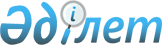 "Дені сау ұлт" әрбір азамат үшін сапалы және қолжетімді денсаулық сақтау" ұлттық жобасын бекіту туралы
					
			Күшін жойған
			
			
		
					Қазақстан Республикасы Үкіметінің 2021 жылғы 12 қазандағы № 725 қаулысы. Күші жойылды -Қазақстан Республикасы Үкіметінің 2023 жылғы 22 қыркүйектегі № 828 қаулысымен
      Ескерту. Күші жойылды - ҚР Үкіметінің 22.09.2023 № 828 (01.01.2024 бастап қолданысқа енгізіледі) қаулысымен.
      Қазақстан Республикасы Үкіметінің 2017 жылғы 29 қарашадағы № 790 қаулысымен бекітілген Қазақстан Республикасындағы мемлекеттік жоспарлау жүйесінің 85-тармағына сәйкес Қазақстан Республикасының Үкіметі ҚАУЛЫ ЕТЕДІ:
      1. Қоса беріліп отырған "Дені сау ұлт" әрбір азамат үшін сапалы және қолжетімді денсаулық сақтау" ұлттық жобасы (бұдан әрі – ұлттық жоба) бекітілсін.
      2. Ұлттық жобаны іске асыруға жауапты орталық, жергілікті атқарушы органдар және өзге де ұйымдар (келісу бойынша):
      1) ұлттық жобаны іске асыру жөнінде шаралар қабылдасын;
      2) "Қазақстан Республикасындағы мемлекеттік жоспарлау жүйесін бекіту туралы" Қазақстан Республикасы Үкіметінің 2017 жылғы 29 қарашадағы № 790 қаулысында белгіленген тәртіппен және мерзімдерде ұлттық жобаның орындалу барысы туралы ақпарат беріп тұрсын.
      3. Облыстардың, Нұр-Сұлтан, Алматы және Шымкент қалаларының әкімдері Қазақстан Республикасының заңнамасында белгіленген тәртіппен ұлттық жобаның жергілікті бюджеттер қаражатының есебінен көзделген іс-шараларын қаржыландыруды қамтамасыз етсін.
      4. "Қазақстан Республикасының денсаулық сақтау саласын дамытудың 2020 – 2025 жылдарға арналған мемлекеттік бағдарламасын бекіту туралы" Қазақстан Республикасы Үкіметінің 2019 жылғы 26 желтоқсандағы № 982 қаулысының күші жойылды деп танылсын.
      5. Осы қаулының орындалуын бақылау Қазақстан Республикасы Денсаулық сақтау министрлігіне жүктелсін.
      6. Осы қаулы қол қойылған күнінен бастап қолданысқа енгізіледі. "Дені сау ұлт" әрбір азамат үшін сапалы және қолжетімді денсаулық сақтау" ұлттық жобасы 1. Паспорт 1.2 Мемлекеттік жоспарлау жүйесінің жоғары тұрған құжаттарымен өзара байланыс 2. Міндеттер мен нәтижелер көрсеткіштері  3. Әлеуметтік-экономикалық тиімділік, игілік алушылар үшін пайда 4. Қажетті ресурстар 5. Жауапкершілік пен өкілеттіктерді бөлу "Дені сау ұлт" әрбір азамат үшін сапалы және қолжетімді денсаулық сақтау" ұлттық жобасын іске асырудың жоспар-кестесі
      Ескертпе: аббревиатуралардың толық жазылуы:
					© 2012. Қазақстан Республикасы Әділет министрлігінің «Қазақстан Республикасының Заңнама және құқықтық ақпарат институты» ШЖҚ РМК
				
      Қазақстан РеспубликасыныңПремьер-Министрі

А. Мамин
Қазақстан Республикасы
Үкіметінің
2021 жылғы 12 қазандағы
№ 725 қаулысымен
бекітілген
1. Атауы 
2. "Дені сау ұлт" әрбір азамат үшін сапалы және қолжетімді денсаулық сақтау" ұлттық жобасы
2. Ұлттық жобаны әзірлеу мақсаты
Әрбір азамат үшін сапалы және қолжетімді денсаулық сақтауды қамтамасыз ету
3. Іске асыру мерзімі
2021 – 2025 жылдар
4. Күтілетін әлеуметтік-экономикалық әсер, игілік алушылар үшін пайда
4. Күтілетін әлеуметтік-экономикалық әсер, игілік алушылар үшін пайда
Күтілетін экономикалық тиімділік (сапалық және сандық мәнде)
Денсаулық сақтау саласына жеке инвестицияларды 2020 жылғы 121,5 млрд теңгеден 2025 жылы 783,3 млрд теңгеге дейін ұлғайту
13 мыңға жуық жаңа жұмыс орнын (тұрақты) құру
Отандық фармацевтикалық өнімнің үлесін 2020 жылғы 17 %-дан 2025 жылы 50 %-ға дейін жеткізу
Күтілетін әлеуметтік әсер (сапалық және / немесе сандық мәнде)
Азаматтардың күтілетін өмір сүру ұзақтығын 2020 жылғы 71,37 жастан 2025 жылы 75 жасқа дейін ұлғайту 
Халықтың медициналық көрсетілетін қызметтердің сапасына қанағаттану деңгейін 2020 жылғы 53,3 %-дан 2025 жылы 80 %-ға дейін арттыру
5. Ұлттық жобаны іске асыру үшін қажетті қаржыландыру көлемі
3,6 трлн теңге
6. Ұлттық жобаны әзірлеушінің атауы
Қазақстан Республикасының Денсаулық сақтау министрлігі
7. Ұлттық жобаны іске асыруға жауапты мемлекеттік органдар мен ұйымдардың атауы
ДСМ, БҒМ, МСМ, Еңбекмині, ИИДМ, АҚДМ, ЭГТРМ, СИМ, СІМ, ҰЭМ, Қаржымині, ІІМ, ТЖМ, ЦДИАӨМ, АШМ, ЖАО
8. Ұлттық жобаның жетекшісі
Ұлттық жобаның кураторы
Қазақстан Республикасының Денсаулық сақтау министрі А.В. Цой
Қазақстан Республикасы Премьер-Министрінің орынбасары Е.Л. Тоғжанов
Р/с
№
Атауы
2050 стратегиясы
Ұлттық даму жоспары
(жалпыұлттық басымдықтар мен міндеттер, стратегиялық көрсеткіштер)
Ұлттық қауіпсіздік стратегиясы  (бағыт/НИ)
Елдің аумақтық даму жоспары
Саланы, аяны дамыту тұжырымдамалары (бар болса)
1
2
3
4
5
6
7
1
1-бағыт. Қолжетімді және сапалы медициналық көмек
1-міндет. Халықты денсаулық сақтау қызметтерімен кеңінен қамтуды қамтамасыз ету
2-міндет. Жүкті әйелдердің денсаулығын сақтау және балалардың денсаулығын нығайту
3-міндет. Кадрлық әлеуетті нығайту
Үшінші бағыт.
Әлеуметтік саясаттың жаңа қағидаттары – әлеуметтік кепілдіктер мен жеке жауапкершілік
Негізгі басымдықтар: Сапалы және қолжетімді медициналық қызмет көрсетуді қамтамасыз ету.
Аурулардың барынша кең спектрін диагностикалауды және емдеуді қамтамасыз ету.
Профилактикалық медицина аурулардың алдын алудың негізгі құралына айналуға тиіс.
Балаларымыздың денсаулығын қамтамасыз етуге жаңа тәсілдер енгізу мәселесін пысықтау. 16 жасқа дейінгі барлық балаларды медициналық қызмет көрсетудің барлық спектрімен қамту.
Медициналық білім беру жүйесін түбегейлі жақсарту.
2-ші жалпыұлттық басымдық.
 Қолжетімді және тиімді денсаулық сақтау жүйесі
2-міндет. Медициналық көрсетілетін қызметтердің қолжетімділігі мен сапасын арттыру
Стратегиялық көрсеткіштер:
Туған кезде күтілетін өмір сүру ұзақтығы;
Нәресте өлімі;
Ана өлімі;
Халықтың медициналық мекемелер ұсынатын Медициналық көрсетілетін қызметтердің сапасы мен қолжетімділігіне қанағаттану деңгейі;
Негізгі капиталға инвестициялар
құпия 
жоқ
тұжырымдама бекітілмеген
2
2-бағыт. Эпидемиологиялық болжау мен ден қоюдың қазіргі заманғы жүйесін қалыптастыру
1-міндет. Инфекциялық ауруларды эпидемиологиялық қадағалаудың қазіргі заманғы моделіне көшу
2-міндет. Халықтың қазіргі заманғы және дәлдігі жоғары зертханалық зерттеулерге қол жеткізуін кеңейту
Үшінші бағыт.
Әлеуметтік саясаттың жаңа қағидаттары – әлеуметтік кепілдіктер мен жеке жауапкершілік
2-ші жалпыұлттық басымдық.
Қолжетімді және тиімді денсаулық сақтау жүйесі
2-міндет. Медициналық көрсетілетін қызметтердің қолжетімділігі мен сапасын арттыру
3-міндет. Кадрлық әлеуетті және ғылыми медицинаны дамыту
Стратегиялық көрсеткіштер:
Туған кездегі күтілетін өмір сүру ұзақтығы
құпия
жоқ
тұжырымдама бекітілмеген
3
3-бағыт. Отандық өндірістің қолжетімді дәрілік заттары мен медициналық бұйымдары
1-міндет. Фармацевтикалық және медициналық өнеркәсіп үшін ғылыми және кадрлық әлеуетті өсіру
2-міндет. Дәрілік заттар мен медициналық бұйымдардың отандық өндірісін дамыту
2-ші жалпыұлттық басымдық.
Қолжетімді және тиімді денсаулық сақтау жүйесі
3-міндет. Кадрлық әлеуетті және ғылыми медицинаны дамыту
Стратегиялық көрсеткіштер:
Туған кездегі күтілетін өмір сүру ұзақтығы
құпия
жоқ
тұжырымдама бекітілмеген
4
4-бағыт. Саламатты өмір салтын ұстанатын халықтың үлесін арттыру және бұқаралық спортты дамыту
1-міндет. Адамдардың денсаулықты таңдауы
2-міндет. Халықтың барлық санаттары мен топтары үшін дене шынықтырумен және бұқаралық спортпен айналысу үшін жағдайлар жасау, оның ішінде халықтың спорт объектілерімен қамтамасыз етілу деңгейін арттыру
Үшінші бағыт.
Әлеуметтік саясаттың жаңа қағидаттары – әлеуметтік кепілдіктер мен жеке
жауапкершілік
Профилактикалық медицина аурулардың алдын алудың негізгі құралына айналуға тиіс.
Дене шынықтыру мен спорт мемлекеттің айрықша назарында болуға тиіс
      2-ші жалпыұлттық басымдық.
      Қолжетімді және тиімді денсаулық сақтау жүйесі
      2-міндет. Саламатты өмір салтын қалыптастыру
Стратегиялық көрсеткіштер.
Туған кездегі өмір сүру ұзақтығы
жоқ
жоқ
тұжырымдама бекітілмеген
Р/с №
Р/с №
Міндет, нәтиже көрсеткіштері
Міндет, нәтиже көрсеткіштері
Өлшем бірлігі
Өлшем бірлігі
Ақпарат көзі
Ақпарат көзі
Ақпарат көзі
Өткен жылғы факт
Өткен жылғы факт
о
Ағымдағы жылға бағалау
о
Ағымдағы жылға бағалау
Нәтиже көрсеткіштері (жоспар), жылдар бойынша
Нәтиже көрсеткіштері (жоспар), жылдар бойынша
Нәтиже көрсеткіштері (жоспар), жылдар бойынша
Нәтиже көрсеткіштері (жоспар), жылдар бойынша
Нәтиже көрсеткіштері (жоспар), жылдар бойынша
Нәтиже көрсеткіштері (жоспар), жылдар бойынша
Нәтиже көрсеткіштері (жоспар), жылдар бойынша
Нәтиже көрсеткіштері (жоспар), жылдар бойынша
Нәтиже көрсеткіштері (жоспар), жылдар бойынша
Р/с №
Р/с №
Міндет, нәтиже көрсеткіштері
Міндет, нәтиже көрсеткіштері
Өлшем бірлігі
Өлшем бірлігі
Ақпарат көзі
Ақпарат көзі
Ақпарат көзі
Өткен жылғы факт
Өткен жылғы факт
о
Ағымдағы жылға бағалау
о
Ағымдағы жылға бағалау
2021
2021
2022
2022
2023
2023
2024
2024
2025
1
1
2
2
3
3
4
4
4
5
5
6
6
7
7
8
8
9
9
10
10
11
Стратегиялық көрсеткіштер:
1. 2025 жылы 75 жасқа дейін күтілетін өмір сүру ұзақтығы
2. 2025 жылы 1000 тірі туғанға шаққанда 7,2-ге дейінгі нәресте өлімі
3. 2025 жылы 100 мың тірі туғандарға шаққанда ана өлімі 10,0-ға дейін
4. Медициналық мекемелер ұсынатын медициналық қызметтердің сапасы мен қолжетімділігіне халықтың қанағаттану деңгейін 2025 жылы 80 %-ға дейін
5. 2025 жылы денсаулық сақтаудағы негізгі капиталға инвестициялар 2019 жылғы деңгейге қарағанда нақты өсімнің 372,2 %-ына дейін
Стратегиялық көрсеткіштер:
1. 2025 жылы 75 жасқа дейін күтілетін өмір сүру ұзақтығы
2. 2025 жылы 1000 тірі туғанға шаққанда 7,2-ге дейінгі нәресте өлімі
3. 2025 жылы 100 мың тірі туғандарға шаққанда ана өлімі 10,0-ға дейін
4. Медициналық мекемелер ұсынатын медициналық қызметтердің сапасы мен қолжетімділігіне халықтың қанағаттану деңгейін 2025 жылы 80 %-ға дейін
5. 2025 жылы денсаулық сақтаудағы негізгі капиталға инвестициялар 2019 жылғы деңгейге қарағанда нақты өсімнің 372,2 %-ына дейін
Стратегиялық көрсеткіштер:
1. 2025 жылы 75 жасқа дейін күтілетін өмір сүру ұзақтығы
2. 2025 жылы 1000 тірі туғанға шаққанда 7,2-ге дейінгі нәресте өлімі
3. 2025 жылы 100 мың тірі туғандарға шаққанда ана өлімі 10,0-ға дейін
4. Медициналық мекемелер ұсынатын медициналық қызметтердің сапасы мен қолжетімділігіне халықтың қанағаттану деңгейін 2025 жылы 80 %-ға дейін
5. 2025 жылы денсаулық сақтаудағы негізгі капиталға инвестициялар 2019 жылғы деңгейге қарағанда нақты өсімнің 372,2 %-ына дейін
Стратегиялық көрсеткіштер:
1. 2025 жылы 75 жасқа дейін күтілетін өмір сүру ұзақтығы
2. 2025 жылы 1000 тірі туғанға шаққанда 7,2-ге дейінгі нәресте өлімі
3. 2025 жылы 100 мың тірі туғандарға шаққанда ана өлімі 10,0-ға дейін
4. Медициналық мекемелер ұсынатын медициналық қызметтердің сапасы мен қолжетімділігіне халықтың қанағаттану деңгейін 2025 жылы 80 %-ға дейін
5. 2025 жылы денсаулық сақтаудағы негізгі капиталға инвестициялар 2019 жылғы деңгейге қарағанда нақты өсімнің 372,2 %-ына дейін
Стратегиялық көрсеткіштер:
1. 2025 жылы 75 жасқа дейін күтілетін өмір сүру ұзақтығы
2. 2025 жылы 1000 тірі туғанға шаққанда 7,2-ге дейінгі нәресте өлімі
3. 2025 жылы 100 мың тірі туғандарға шаққанда ана өлімі 10,0-ға дейін
4. Медициналық мекемелер ұсынатын медициналық қызметтердің сапасы мен қолжетімділігіне халықтың қанағаттану деңгейін 2025 жылы 80 %-ға дейін
5. 2025 жылы денсаулық сақтаудағы негізгі капиталға инвестициялар 2019 жылғы деңгейге қарағанда нақты өсімнің 372,2 %-ына дейін
Стратегиялық көрсеткіштер:
1. 2025 жылы 75 жасқа дейін күтілетін өмір сүру ұзақтығы
2. 2025 жылы 1000 тірі туғанға шаққанда 7,2-ге дейінгі нәресте өлімі
3. 2025 жылы 100 мың тірі туғандарға шаққанда ана өлімі 10,0-ға дейін
4. Медициналық мекемелер ұсынатын медициналық қызметтердің сапасы мен қолжетімділігіне халықтың қанағаттану деңгейін 2025 жылы 80 %-ға дейін
5. 2025 жылы денсаулық сақтаудағы негізгі капиталға инвестициялар 2019 жылғы деңгейге қарағанда нақты өсімнің 372,2 %-ына дейін
Стратегиялық көрсеткіштер:
1. 2025 жылы 75 жасқа дейін күтілетін өмір сүру ұзақтығы
2. 2025 жылы 1000 тірі туғанға шаққанда 7,2-ге дейінгі нәресте өлімі
3. 2025 жылы 100 мың тірі туғандарға шаққанда ана өлімі 10,0-ға дейін
4. Медициналық мекемелер ұсынатын медициналық қызметтердің сапасы мен қолжетімділігіне халықтың қанағаттану деңгейін 2025 жылы 80 %-ға дейін
5. 2025 жылы денсаулық сақтаудағы негізгі капиталға инвестициялар 2019 жылғы деңгейге қарағанда нақты өсімнің 372,2 %-ына дейін
Стратегиялық көрсеткіштер:
1. 2025 жылы 75 жасқа дейін күтілетін өмір сүру ұзақтығы
2. 2025 жылы 1000 тірі туғанға шаққанда 7,2-ге дейінгі нәресте өлімі
3. 2025 жылы 100 мың тірі туғандарға шаққанда ана өлімі 10,0-ға дейін
4. Медициналық мекемелер ұсынатын медициналық қызметтердің сапасы мен қолжетімділігіне халықтың қанағаттану деңгейін 2025 жылы 80 %-ға дейін
5. 2025 жылы денсаулық сақтаудағы негізгі капиталға инвестициялар 2019 жылғы деңгейге қарағанда нақты өсімнің 372,2 %-ына дейін
Стратегиялық көрсеткіштер:
1. 2025 жылы 75 жасқа дейін күтілетін өмір сүру ұзақтығы
2. 2025 жылы 1000 тірі туғанға шаққанда 7,2-ге дейінгі нәресте өлімі
3. 2025 жылы 100 мың тірі туғандарға шаққанда ана өлімі 10,0-ға дейін
4. Медициналық мекемелер ұсынатын медициналық қызметтердің сапасы мен қолжетімділігіне халықтың қанағаттану деңгейін 2025 жылы 80 %-ға дейін
5. 2025 жылы денсаулық сақтаудағы негізгі капиталға инвестициялар 2019 жылғы деңгейге қарағанда нақты өсімнің 372,2 %-ына дейін
Стратегиялық көрсеткіштер:
1. 2025 жылы 75 жасқа дейін күтілетін өмір сүру ұзақтығы
2. 2025 жылы 1000 тірі туғанға шаққанда 7,2-ге дейінгі нәресте өлімі
3. 2025 жылы 100 мың тірі туғандарға шаққанда ана өлімі 10,0-ға дейін
4. Медициналық мекемелер ұсынатын медициналық қызметтердің сапасы мен қолжетімділігіне халықтың қанағаттану деңгейін 2025 жылы 80 %-ға дейін
5. 2025 жылы денсаулық сақтаудағы негізгі капиталға инвестициялар 2019 жылғы деңгейге қарағанда нақты өсімнің 372,2 %-ына дейін
Стратегиялық көрсеткіштер:
1. 2025 жылы 75 жасқа дейін күтілетін өмір сүру ұзақтығы
2. 2025 жылы 1000 тірі туғанға шаққанда 7,2-ге дейінгі нәресте өлімі
3. 2025 жылы 100 мың тірі туғандарға шаққанда ана өлімі 10,0-ға дейін
4. Медициналық мекемелер ұсынатын медициналық қызметтердің сапасы мен қолжетімділігіне халықтың қанағаттану деңгейін 2025 жылы 80 %-ға дейін
5. 2025 жылы денсаулық сақтаудағы негізгі капиталға инвестициялар 2019 жылғы деңгейге қарағанда нақты өсімнің 372,2 %-ына дейін
Стратегиялық көрсеткіштер:
1. 2025 жылы 75 жасқа дейін күтілетін өмір сүру ұзақтығы
2. 2025 жылы 1000 тірі туғанға шаққанда 7,2-ге дейінгі нәресте өлімі
3. 2025 жылы 100 мың тірі туғандарға шаққанда ана өлімі 10,0-ға дейін
4. Медициналық мекемелер ұсынатын медициналық қызметтердің сапасы мен қолжетімділігіне халықтың қанағаттану деңгейін 2025 жылы 80 %-ға дейін
5. 2025 жылы денсаулық сақтаудағы негізгі капиталға инвестициялар 2019 жылғы деңгейге қарағанда нақты өсімнің 372,2 %-ына дейін
Стратегиялық көрсеткіштер:
1. 2025 жылы 75 жасқа дейін күтілетін өмір сүру ұзақтығы
2. 2025 жылы 1000 тірі туғанға шаққанда 7,2-ге дейінгі нәресте өлімі
3. 2025 жылы 100 мың тірі туғандарға шаққанда ана өлімі 10,0-ға дейін
4. Медициналық мекемелер ұсынатын медициналық қызметтердің сапасы мен қолжетімділігіне халықтың қанағаттану деңгейін 2025 жылы 80 %-ға дейін
5. 2025 жылы денсаулық сақтаудағы негізгі капиталға инвестициялар 2019 жылғы деңгейге қарағанда нақты өсімнің 372,2 %-ына дейін
Стратегиялық көрсеткіштер:
1. 2025 жылы 75 жасқа дейін күтілетін өмір сүру ұзақтығы
2. 2025 жылы 1000 тірі туғанға шаққанда 7,2-ге дейінгі нәресте өлімі
3. 2025 жылы 100 мың тірі туғандарға шаққанда ана өлімі 10,0-ға дейін
4. Медициналық мекемелер ұсынатын медициналық қызметтердің сапасы мен қолжетімділігіне халықтың қанағаттану деңгейін 2025 жылы 80 %-ға дейін
5. 2025 жылы денсаулық сақтаудағы негізгі капиталға инвестициялар 2019 жылғы деңгейге қарағанда нақты өсімнің 372,2 %-ына дейін
Стратегиялық көрсеткіштер:
1. 2025 жылы 75 жасқа дейін күтілетін өмір сүру ұзақтығы
2. 2025 жылы 1000 тірі туғанға шаққанда 7,2-ге дейінгі нәресте өлімі
3. 2025 жылы 100 мың тірі туғандарға шаққанда ана өлімі 10,0-ға дейін
4. Медициналық мекемелер ұсынатын медициналық қызметтердің сапасы мен қолжетімділігіне халықтың қанағаттану деңгейін 2025 жылы 80 %-ға дейін
5. 2025 жылы денсаулық сақтаудағы негізгі капиталға инвестициялар 2019 жылғы деңгейге қарағанда нақты өсімнің 372,2 %-ына дейін
Стратегиялық көрсеткіштер:
1. 2025 жылы 75 жасқа дейін күтілетін өмір сүру ұзақтығы
2. 2025 жылы 1000 тірі туғанға шаққанда 7,2-ге дейінгі нәресте өлімі
3. 2025 жылы 100 мың тірі туғандарға шаққанда ана өлімі 10,0-ға дейін
4. Медициналық мекемелер ұсынатын медициналық қызметтердің сапасы мен қолжетімділігіне халықтың қанағаттану деңгейін 2025 жылы 80 %-ға дейін
5. 2025 жылы денсаулық сақтаудағы негізгі капиталға инвестициялар 2019 жылғы деңгейге қарағанда нақты өсімнің 372,2 %-ына дейін
Стратегиялық көрсеткіштер:
1. 2025 жылы 75 жасқа дейін күтілетін өмір сүру ұзақтығы
2. 2025 жылы 1000 тірі туғанға шаққанда 7,2-ге дейінгі нәресте өлімі
3. 2025 жылы 100 мың тірі туғандарға шаққанда ана өлімі 10,0-ға дейін
4. Медициналық мекемелер ұсынатын медициналық қызметтердің сапасы мен қолжетімділігіне халықтың қанағаттану деңгейін 2025 жылы 80 %-ға дейін
5. 2025 жылы денсаулық сақтаудағы негізгі капиталға инвестициялар 2019 жылғы деңгейге қарағанда нақты өсімнің 372,2 %-ына дейін
Стратегиялық көрсеткіштер:
1. 2025 жылы 75 жасқа дейін күтілетін өмір сүру ұзақтығы
2. 2025 жылы 1000 тірі туғанға шаққанда 7,2-ге дейінгі нәресте өлімі
3. 2025 жылы 100 мың тірі туғандарға шаққанда ана өлімі 10,0-ға дейін
4. Медициналық мекемелер ұсынатын медициналық қызметтердің сапасы мен қолжетімділігіне халықтың қанағаттану деңгейін 2025 жылы 80 %-ға дейін
5. 2025 жылы денсаулық сақтаудағы негізгі капиталға инвестициялар 2019 жылғы деңгейге қарағанда нақты өсімнің 372,2 %-ына дейін
Стратегиялық көрсеткіштер:
1. 2025 жылы 75 жасқа дейін күтілетін өмір сүру ұзақтығы
2. 2025 жылы 1000 тірі туғанға шаққанда 7,2-ге дейінгі нәресте өлімі
3. 2025 жылы 100 мың тірі туғандарға шаққанда ана өлімі 10,0-ға дейін
4. Медициналық мекемелер ұсынатын медициналық қызметтердің сапасы мен қолжетімділігіне халықтың қанағаттану деңгейін 2025 жылы 80 %-ға дейін
5. 2025 жылы денсаулық сақтаудағы негізгі капиталға инвестициялар 2019 жылғы деңгейге қарағанда нақты өсімнің 372,2 %-ына дейін
Стратегиялық көрсеткіштер:
1. 2025 жылы 75 жасқа дейін күтілетін өмір сүру ұзақтығы
2. 2025 жылы 1000 тірі туғанға шаққанда 7,2-ге дейінгі нәресте өлімі
3. 2025 жылы 100 мың тірі туғандарға шаққанда ана өлімі 10,0-ға дейін
4. Медициналық мекемелер ұсынатын медициналық қызметтердің сапасы мен қолжетімділігіне халықтың қанағаттану деңгейін 2025 жылы 80 %-ға дейін
5. 2025 жылы денсаулық сақтаудағы негізгі капиталға инвестициялар 2019 жылғы деңгейге қарағанда нақты өсімнің 372,2 %-ына дейін
Стратегиялық көрсеткіштер:
1. 2025 жылы 75 жасқа дейін күтілетін өмір сүру ұзақтығы
2. 2025 жылы 1000 тірі туғанға шаққанда 7,2-ге дейінгі нәресте өлімі
3. 2025 жылы 100 мың тірі туғандарға шаққанда ана өлімі 10,0-ға дейін
4. Медициналық мекемелер ұсынатын медициналық қызметтердің сапасы мен қолжетімділігіне халықтың қанағаттану деңгейін 2025 жылы 80 %-ға дейін
5. 2025 жылы денсаулық сақтаудағы негізгі капиталға инвестициялар 2019 жылғы деңгейге қарағанда нақты өсімнің 372,2 %-ына дейін
Стратегиялық көрсеткіштер:
1. 2025 жылы 75 жасқа дейін күтілетін өмір сүру ұзақтығы
2. 2025 жылы 1000 тірі туғанға шаққанда 7,2-ге дейінгі нәресте өлімі
3. 2025 жылы 100 мың тірі туғандарға шаққанда ана өлімі 10,0-ға дейін
4. Медициналық мекемелер ұсынатын медициналық қызметтердің сапасы мен қолжетімділігіне халықтың қанағаттану деңгейін 2025 жылы 80 %-ға дейін
5. 2025 жылы денсаулық сақтаудағы негізгі капиталға инвестициялар 2019 жылғы деңгейге қарағанда нақты өсімнің 372,2 %-ына дейін
1-бағыт. Қолжетімді және сапалы медициналық көмек
1-бағыт. Қолжетімді және сапалы медициналық көмек
1-бағыт. Қолжетімді және сапалы медициналық көмек
1-бағыт. Қолжетімді және сапалы медициналық көмек
1-бағыт. Қолжетімді және сапалы медициналық көмек
1-бағыт. Қолжетімді және сапалы медициналық көмек
1-бағыт. Қолжетімді және сапалы медициналық көмек
1-бағыт. Қолжетімді және сапалы медициналық көмек
1-бағыт. Қолжетімді және сапалы медициналық көмек
1-бағыт. Қолжетімді және сапалы медициналық көмек
1-бағыт. Қолжетімді және сапалы медициналық көмек
1-бағыт. Қолжетімді және сапалы медициналық көмек
1-бағыт. Қолжетімді және сапалы медициналық көмек
1-бағыт. Қолжетімді және сапалы медициналық көмек
1-бағыт. Қолжетімді және сапалы медициналық көмек
1-бағыт. Қолжетімді және сапалы медициналық көмек
1-бағыт. Қолжетімді және сапалы медициналық көмек
1-бағыт. Қолжетімді және сапалы медициналық көмек
1-бағыт. Қолжетімді және сапалы медициналық көмек
1-бағыт. Қолжетімді және сапалы медициналық көмек
1-бағыт. Қолжетімді және сапалы медициналық көмек
1-бағыт. Қолжетімді және сапалы медициналық көмек
1-міндет. Халықты денсаулық сақтау қызметтерімен кеңінен қамтуды қамтамасыз ету
1-міндет. Халықты денсаулық сақтау қызметтерімен кеңінен қамтуды қамтамасыз ету
1-міндет. Халықты денсаулық сақтау қызметтерімен кеңінен қамтуды қамтамасыз ету
1-міндет. Халықты денсаулық сақтау қызметтерімен кеңінен қамтуды қамтамасыз ету
1-міндет. Халықты денсаулық сақтау қызметтерімен кеңінен қамтуды қамтамасыз ету
1-міндет. Халықты денсаулық сақтау қызметтерімен кеңінен қамтуды қамтамасыз ету
1-міндет. Халықты денсаулық сақтау қызметтерімен кеңінен қамтуды қамтамасыз ету
1-міндет. Халықты денсаулық сақтау қызметтерімен кеңінен қамтуды қамтамасыз ету
1-міндет. Халықты денсаулық сақтау қызметтерімен кеңінен қамтуды қамтамасыз ету
1-міндет. Халықты денсаулық сақтау қызметтерімен кеңінен қамтуды қамтамасыз ету
1-міндет. Халықты денсаулық сақтау қызметтерімен кеңінен қамтуды қамтамасыз ету
1-міндет. Халықты денсаулық сақтау қызметтерімен кеңінен қамтуды қамтамасыз ету
1-міндет. Халықты денсаулық сақтау қызметтерімен кеңінен қамтуды қамтамасыз ету
1-міндет. Халықты денсаулық сақтау қызметтерімен кеңінен қамтуды қамтамасыз ету
1-міндет. Халықты денсаулық сақтау қызметтерімен кеңінен қамтуды қамтамасыз ету
1-міндет. Халықты денсаулық сақтау қызметтерімен кеңінен қамтуды қамтамасыз ету
1-міндет. Халықты денсаулық сақтау қызметтерімен кеңінен қамтуды қамтамасыз ету
1-міндет. Халықты денсаулық сақтау қызметтерімен кеңінен қамтуды қамтамасыз ету
1-міндет. Халықты денсаулық сақтау қызметтерімен кеңінен қамтуды қамтамасыз ету
1-міндет. Халықты денсаулық сақтау қызметтерімен кеңінен қамтуды қамтамасыз ету
1-міндет. Халықты денсаулық сақтау қызметтерімен кеңінен қамтуды қамтамасыз ету
1-міндет. Халықты денсаулық сақтау қызметтерімен кеңінен қамтуды қамтамасыз ету
1
1
2
2
2
3
4
4
4
5
5
6
6
7
7
8
8
9
9
10
10
11
1
1
1-көрсеткіш.  Ауылдық елді мекендерді медициналық-санитариялық және консультациялық-диагностикалық көмекпен қамту
1-көрсеткіш.  Ауылдық елді мекендерді медициналық-санитариялық және консультациялық-диагностикалық көмекпен қамту
1-көрсеткіш.  Ауылдық елді мекендерді медициналық-санитариялық және консультациялық-диагностикалық көмекпен қамту
%
ДСМ әкімшілік деректері
ДСМ әкімшілік деректері
ДСМ әкімшілік деректері
-
-
-
-
22
22
47,5
47,5
100
100
100
100
100
2
2
оның ішінде жылжымалы медициналық кешендердің қызметтерімен қамтылған халықтың саны
оның ішінде жылжымалы медициналық кешендердің қызметтерімен қамтылған халықтың саны
оның ішінде жылжымалы медициналық кешендердің қызметтерімен қамтылған халықтың саны
млн адам
ДСМ әкімшілік деректері
ДСМ әкімшілік деректері
ДСМ әкімшілік деректері
0,64
0,64
64
64
1,0
1,0
1,2
1,2
1,5
1,5
1,7
1,7
2,0
3
3
2-көрсеткіш. Медициналық көмек көрсетудің әлемдік стандарттарына сәйкес келетін жаңа және жаңғыртылған денсаулық сақтау объектілерінің жыл сайынғы саны
2-көрсеткіш. Медициналық көмек көрсетудің әлемдік стандарттарына сәйкес келетін жаңа және жаңғыртылған денсаулық сақтау объектілерінің жыл сайынғы саны
2-көрсеткіш. Медициналық көмек көрсетудің әлемдік стандарттарына сәйкес келетін жаңа және жаңғыртылған денсаулық сақтау объектілерінің жыл сайынғы саны
саны
ДСМ әкімшілік деректері
ДСМ әкімшілік деректері
ДСМ әкімшілік деректері
-
-
3
3
5
5
10
10
24
4
4
3-көрсеткіш. ТМККК және МӘМС шеңберінде медициналық көмектің жалпы көлемінде амбулаториялық деңгейде медициналық көмектің көлемін кеңейту
3-көрсеткіш. ТМККК және МӘМС шеңберінде медициналық көмектің жалпы көлемінде амбулаториялық деңгейде медициналық көмектің көлемін кеңейту
3-көрсеткіш. ТМККК және МӘМС шеңберінде медициналық көмектің жалпы көлемінде амбулаториялық деңгейде медициналық көмектің көлемін кеңейту
%
ДСМ әкімшілік деректері
ДСМ әкімшілік деректері
ДСМ әкімшілік деректері
52,4
52,4
1,6
1,6
54
54
56
56
58
58
59
59
60
2-міндет. Жүкті әйелдердің денсаулығын сақтау және балалардың денсаулығын нығайту
2-міндет. Жүкті әйелдердің денсаулығын сақтау және балалардың денсаулығын нығайту
2-міндет. Жүкті әйелдердің денсаулығын сақтау және балалардың денсаулығын нығайту
2-міндет. Жүкті әйелдердің денсаулығын сақтау және балалардың денсаулығын нығайту
2-міндет. Жүкті әйелдердің денсаулығын сақтау және балалардың денсаулығын нығайту
2-міндет. Жүкті әйелдердің денсаулығын сақтау және балалардың денсаулығын нығайту
2-міндет. Жүкті әйелдердің денсаулығын сақтау және балалардың денсаулығын нығайту
2-міндет. Жүкті әйелдердің денсаулығын сақтау және балалардың денсаулығын нығайту
2-міндет. Жүкті әйелдердің денсаулығын сақтау және балалардың денсаулығын нығайту
2-міндет. Жүкті әйелдердің денсаулығын сақтау және балалардың денсаулығын нығайту
2-міндет. Жүкті әйелдердің денсаулығын сақтау және балалардың денсаулығын нығайту
2-міндет. Жүкті әйелдердің денсаулығын сақтау және балалардың денсаулығын нығайту
2-міндет. Жүкті әйелдердің денсаулығын сақтау және балалардың денсаулығын нығайту
2-міндет. Жүкті әйелдердің денсаулығын сақтау және балалардың денсаулығын нығайту
2-міндет. Жүкті әйелдердің денсаулығын сақтау және балалардың денсаулығын нығайту
2-міндет. Жүкті әйелдердің денсаулығын сақтау және балалардың денсаулығын нығайту
2-міндет. Жүкті әйелдердің денсаулығын сақтау және балалардың денсаулығын нығайту
2-міндет. Жүкті әйелдердің денсаулығын сақтау және балалардың денсаулығын нығайту
2-міндет. Жүкті әйелдердің денсаулығын сақтау және балалардың денсаулығын нығайту
2-міндет. Жүкті әйелдердің денсаулығын сақтау және балалардың денсаулығын нығайту
2-міндет. Жүкті әйелдердің денсаулығын сақтау және балалардың денсаулығын нығайту
2-міндет. Жүкті әйелдердің денсаулығын сақтау және балалардың денсаулығын нығайту
5
5
1-көрсеткіш.  Жүкті әйелдерді  босануға дейінгі жеке және салааралық бақылаумен қамтуды ұлғайту 
1-көрсеткіш.  Жүкті әйелдерді  босануға дейінгі жеке және салааралық бақылаумен қамтуды ұлғайту 
1-көрсеткіш.  Жүкті әйелдерді  босануға дейінгі жеке және салааралық бақылаумен қамтуды ұлғайту 
%
ДСМ әкімшілік деректері
ДСМ әкімшілік деректері
ДСМ әкімшілік деректері
70
70
5
5
75
75
80
80
85
85
90
90
95
6
6
2-көрсеткіш. 1 жасқа дейінгі балаларды проактивті бақылаумен және скринингтермен қамтуды ұлғайту
2-көрсеткіш. 1 жасқа дейінгі балаларды проактивті бақылаумен және скринингтермен қамтуды ұлғайту
2-көрсеткіш. 1 жасқа дейінгі балаларды проактивті бақылаумен және скринингтермен қамтуды ұлғайту
%
ДСМ әкімшілік деректері
ДСМ әкімшілік деректері
ДСМ әкімшілік деректері
70
70
-
-
70
70
75
75
80
80
85
85
90
7
7
3-көрсеткіш.  Мүмкіндігі шектеулі балаларды медициналық оңалтумен қамтуды ұлғайту
3-көрсеткіш.  Мүмкіндігі шектеулі балаларды медициналық оңалтумен қамтуды ұлғайту
3-көрсеткіш.  Мүмкіндігі шектеулі балаларды медициналық оңалтумен қамтуды ұлғайту
%
ДСМ әкімшілік деректері
ДСМ әкімшілік деректері
ДСМ әкімшілік деректері
18
18
7
7
25
25
30
30
35
35
45
45
60
3-міндет. Кадрлық әлеуетті нығайту
3-міндет. Кадрлық әлеуетті нығайту
3-міндет. Кадрлық әлеуетті нығайту
3-міндет. Кадрлық әлеуетті нығайту
3-міндет. Кадрлық әлеуетті нығайту
3-міндет. Кадрлық әлеуетті нығайту
3-міндет. Кадрлық әлеуетті нығайту
3-міндет. Кадрлық әлеуетті нығайту
3-міндет. Кадрлық әлеуетті нығайту
3-міндет. Кадрлық әлеуетті нығайту
3-міндет. Кадрлық әлеуетті нығайту
3-міндет. Кадрлық әлеуетті нығайту
3-міндет. Кадрлық әлеуетті нығайту
3-міндет. Кадрлық әлеуетті нығайту
3-міндет. Кадрлық әлеуетті нығайту
3-міндет. Кадрлық әлеуетті нығайту
3-міндет. Кадрлық әлеуетті нығайту
3-міндет. Кадрлық әлеуетті нығайту
3-міндет. Кадрлық әлеуетті нығайту
3-міндет. Кадрлық әлеуетті нығайту
8
8
1-көрсеткіш.  Жетекші әлемдік орталықтарда, оның ішінде  қарқынды терапия бойынша оқытылған дәрігерлердің санын ұлғайту
1-көрсеткіш.  Жетекші әлемдік орталықтарда, оның ішінде  қарқынды терапия бойынша оқытылған дәрігерлердің санын ұлғайту
1-көрсеткіш.  Жетекші әлемдік орталықтарда, оның ішінде  қарқынды терапия бойынша оқытылған дәрігерлердің санын ұлғайту
саны
ДСМ әкімшілік деректері
ДСМ әкімшілік деректері
ДСМ әкімшілік деректері
-
-
52
52
52
52
52
9
9
2-көрсеткіш. Өте тапшы мамандықтар бойынша резидентураның білім беру гранттарының санын ұлғайту
2-көрсеткіш. Өте тапшы мамандықтар бойынша резидентураның білім беру гранттарының санын ұлғайту
2-көрсеткіш. Өте тапшы мамандықтар бойынша резидентураның білім беру гранттарының санын ұлғайту
саны
ДСМ әкімшілік деректері
ДСМ әкімшілік деректері
ДСМ әкімшілік деректері
-
-
1500
1500
2600
2600
3060
3060
3800
2-бағыт. Эпидемиологиялық болжау мен ден қоюдың қазіргі заманғы жүйесін қалыптастыру
2-бағыт. Эпидемиологиялық болжау мен ден қоюдың қазіргі заманғы жүйесін қалыптастыру
2-бағыт. Эпидемиологиялық болжау мен ден қоюдың қазіргі заманғы жүйесін қалыптастыру
2-бағыт. Эпидемиологиялық болжау мен ден қоюдың қазіргі заманғы жүйесін қалыптастыру
2-бағыт. Эпидемиологиялық болжау мен ден қоюдың қазіргі заманғы жүйесін қалыптастыру
2-бағыт. Эпидемиологиялық болжау мен ден қоюдың қазіргі заманғы жүйесін қалыптастыру
2-бағыт. Эпидемиологиялық болжау мен ден қоюдың қазіргі заманғы жүйесін қалыптастыру
2-бағыт. Эпидемиологиялық болжау мен ден қоюдың қазіргі заманғы жүйесін қалыптастыру
2-бағыт. Эпидемиологиялық болжау мен ден қоюдың қазіргі заманғы жүйесін қалыптастыру
2-бағыт. Эпидемиологиялық болжау мен ден қоюдың қазіргі заманғы жүйесін қалыптастыру
2-бағыт. Эпидемиологиялық болжау мен ден қоюдың қазіргі заманғы жүйесін қалыптастыру
2-бағыт. Эпидемиологиялық болжау мен ден қоюдың қазіргі заманғы жүйесін қалыптастыру
2-бағыт. Эпидемиологиялық болжау мен ден қоюдың қазіргі заманғы жүйесін қалыптастыру
2-бағыт. Эпидемиологиялық болжау мен ден қоюдың қазіргі заманғы жүйесін қалыптастыру
2-бағыт. Эпидемиологиялық болжау мен ден қоюдың қазіргі заманғы жүйесін қалыптастыру
2-бағыт. Эпидемиологиялық болжау мен ден қоюдың қазіргі заманғы жүйесін қалыптастыру
2-бағыт. Эпидемиологиялық болжау мен ден қоюдың қазіргі заманғы жүйесін қалыптастыру
2-бағыт. Эпидемиологиялық болжау мен ден қоюдың қазіргі заманғы жүйесін қалыптастыру
2-бағыт. Эпидемиологиялық болжау мен ден қоюдың қазіргі заманғы жүйесін қалыптастыру
2-бағыт. Эпидемиологиялық болжау мен ден қоюдың қазіргі заманғы жүйесін қалыптастыру
2-бағыт. Эпидемиологиялық болжау мен ден қоюдың қазіргі заманғы жүйесін қалыптастыру
2-бағыт. Эпидемиологиялық болжау мен ден қоюдың қазіргі заманғы жүйесін қалыптастыру
1-міндет. Инфекциялық ауруларды эпидемиологиялық қадағалаудың қазіргі заманғы моделіне көшу
1-міндет. Инфекциялық ауруларды эпидемиологиялық қадағалаудың қазіргі заманғы моделіне көшу
1-міндет. Инфекциялық ауруларды эпидемиологиялық қадағалаудың қазіргі заманғы моделіне көшу
1-міндет. Инфекциялық ауруларды эпидемиологиялық қадағалаудың қазіргі заманғы моделіне көшу
1-міндет. Инфекциялық ауруларды эпидемиологиялық қадағалаудың қазіргі заманғы моделіне көшу
1-міндет. Инфекциялық ауруларды эпидемиологиялық қадағалаудың қазіргі заманғы моделіне көшу
1-міндет. Инфекциялық ауруларды эпидемиологиялық қадағалаудың қазіргі заманғы моделіне көшу
1-міндет. Инфекциялық ауруларды эпидемиологиялық қадағалаудың қазіргі заманғы моделіне көшу
1-міндет. Инфекциялық ауруларды эпидемиологиялық қадағалаудың қазіргі заманғы моделіне көшу
1-міндет. Инфекциялық ауруларды эпидемиологиялық қадағалаудың қазіргі заманғы моделіне көшу
1-міндет. Инфекциялық ауруларды эпидемиологиялық қадағалаудың қазіргі заманғы моделіне көшу
1-міндет. Инфекциялық ауруларды эпидемиологиялық қадағалаудың қазіргі заманғы моделіне көшу
1-міндет. Инфекциялық ауруларды эпидемиологиялық қадағалаудың қазіргі заманғы моделіне көшу
1-міндет. Инфекциялық ауруларды эпидемиологиялық қадағалаудың қазіргі заманғы моделіне көшу
1-міндет. Инфекциялық ауруларды эпидемиологиялық қадағалаудың қазіргі заманғы моделіне көшу
1-міндет. Инфекциялық ауруларды эпидемиологиялық қадағалаудың қазіргі заманғы моделіне көшу
1-міндет. Инфекциялық ауруларды эпидемиологиялық қадағалаудың қазіргі заманғы моделіне көшу
1-міндет. Инфекциялық ауруларды эпидемиологиялық қадағалаудың қазіргі заманғы моделіне көшу
1-міндет. Инфекциялық ауруларды эпидемиологиялық қадағалаудың қазіргі заманғы моделіне көшу
1-міндет. Инфекциялық ауруларды эпидемиологиялық қадағалаудың қазіргі заманғы моделіне көшу
1-міндет. Инфекциялық ауруларды эпидемиологиялық қадағалаудың қазіргі заманғы моделіне көшу
1-міндет. Инфекциялық ауруларды эпидемиологиялық қадағалаудың қазіргі заманғы моделіне көшу
10
10
1-көрсеткіш.  Ұлттық және жаһандық тәуекелдерге болжамдаудың және ден қоюдың  ғылыми негізделген жүйелерінің үлес салмағы
1-көрсеткіш.  Ұлттық және жаһандық тәуекелдерге болжамдаудың және ден қоюдың  ғылыми негізделген жүйелерінің үлес салмағы
саны
саны
ДСМ әкімшілік деректері
ДСМ әкімшілік деректері
ДСМ әкімшілік деректері
-
-
-
-
20
20
40
40
60
60
80
80
100
2-міндет. Халықтың қазіргі заманғы және дәлдігі жоғары зертханалық зерттеулерге қол жеткізуін кеңейту
2-міндет. Халықтың қазіргі заманғы және дәлдігі жоғары зертханалық зерттеулерге қол жеткізуін кеңейту
2-міндет. Халықтың қазіргі заманғы және дәлдігі жоғары зертханалық зерттеулерге қол жеткізуін кеңейту
2-міндет. Халықтың қазіргі заманғы және дәлдігі жоғары зертханалық зерттеулерге қол жеткізуін кеңейту
2-міндет. Халықтың қазіргі заманғы және дәлдігі жоғары зертханалық зерттеулерге қол жеткізуін кеңейту
2-міндет. Халықтың қазіргі заманғы және дәлдігі жоғары зертханалық зерттеулерге қол жеткізуін кеңейту
2-міндет. Халықтың қазіргі заманғы және дәлдігі жоғары зертханалық зерттеулерге қол жеткізуін кеңейту
2-міндет. Халықтың қазіргі заманғы және дәлдігі жоғары зертханалық зерттеулерге қол жеткізуін кеңейту
2-міндет. Халықтың қазіргі заманғы және дәлдігі жоғары зертханалық зерттеулерге қол жеткізуін кеңейту
2-міндет. Халықтың қазіргі заманғы және дәлдігі жоғары зертханалық зерттеулерге қол жеткізуін кеңейту
2-міндет. Халықтың қазіргі заманғы және дәлдігі жоғары зертханалық зерттеулерге қол жеткізуін кеңейту
2-міндет. Халықтың қазіргі заманғы және дәлдігі жоғары зертханалық зерттеулерге қол жеткізуін кеңейту
2-міндет. Халықтың қазіргі заманғы және дәлдігі жоғары зертханалық зерттеулерге қол жеткізуін кеңейту
2-міндет. Халықтың қазіргі заманғы және дәлдігі жоғары зертханалық зерттеулерге қол жеткізуін кеңейту
2-міндет. Халықтың қазіргі заманғы және дәлдігі жоғары зертханалық зерттеулерге қол жеткізуін кеңейту
2-міндет. Халықтың қазіргі заманғы және дәлдігі жоғары зертханалық зерттеулерге қол жеткізуін кеңейту
2-міндет. Халықтың қазіргі заманғы және дәлдігі жоғары зертханалық зерттеулерге қол жеткізуін кеңейту
2-міндет. Халықтың қазіргі заманғы және дәлдігі жоғары зертханалық зерттеулерге қол жеткізуін кеңейту
2-міндет. Халықтың қазіргі заманғы және дәлдігі жоғары зертханалық зерттеулерге қол жеткізуін кеңейту
2-міндет. Халықтың қазіргі заманғы және дәлдігі жоғары зертханалық зерттеулерге қол жеткізуін кеңейту
2-міндет. Халықтың қазіргі заманғы және дәлдігі жоғары зертханалық зерттеулерге қол жеткізуін кеңейту
2-міндет. Халықтың қазіргі заманғы және дәлдігі жоғары зертханалық зерттеулерге қол жеткізуін кеңейту
1
1
2
2
3
3
4
4
4
5
5
6
6
7
7
8
8
9
9
10
10
11
11
11
1-көрсеткіш.  Биоқауіпсіздік және сәйкестікті бағалау саласындағы халықаралық стандарттарға сәйкес келетін санитариялық-эпидемиологиялық сараптама зертханаларының үлесі
1-көрсеткіш.  Биоқауіпсіздік және сәйкестікті бағалау саласындағы халықаралық стандарттарға сәйкес келетін санитариялық-эпидемиологиялық сараптама зертханаларының үлесі
%
%
ДСМ әкімшілік деректері
ДСМ әкімшілік деректері
ДСМ әкімшілік деректері
61
61
-
-
61
61
63
63
70
70
80
80
90
3-бағыт. Отандық өндірістің қолжетімді дәрілік заттары мен медициналық бұйымдары
3-бағыт. Отандық өндірістің қолжетімді дәрілік заттары мен медициналық бұйымдары
3-бағыт. Отандық өндірістің қолжетімді дәрілік заттары мен медициналық бұйымдары
3-бағыт. Отандық өндірістің қолжетімді дәрілік заттары мен медициналық бұйымдары
3-бағыт. Отандық өндірістің қолжетімді дәрілік заттары мен медициналық бұйымдары
3-бағыт. Отандық өндірістің қолжетімді дәрілік заттары мен медициналық бұйымдары
3-бағыт. Отандық өндірістің қолжетімді дәрілік заттары мен медициналық бұйымдары
3-бағыт. Отандық өндірістің қолжетімді дәрілік заттары мен медициналық бұйымдары
3-бағыт. Отандық өндірістің қолжетімді дәрілік заттары мен медициналық бұйымдары
3-бағыт. Отандық өндірістің қолжетімді дәрілік заттары мен медициналық бұйымдары
3-бағыт. Отандық өндірістің қолжетімді дәрілік заттары мен медициналық бұйымдары
3-бағыт. Отандық өндірістің қолжетімді дәрілік заттары мен медициналық бұйымдары
3-бағыт. Отандық өндірістің қолжетімді дәрілік заттары мен медициналық бұйымдары
3-бағыт. Отандық өндірістің қолжетімді дәрілік заттары мен медициналық бұйымдары
3-бағыт. Отандық өндірістің қолжетімді дәрілік заттары мен медициналық бұйымдары
3-бағыт. Отандық өндірістің қолжетімді дәрілік заттары мен медициналық бұйымдары
3-бағыт. Отандық өндірістің қолжетімді дәрілік заттары мен медициналық бұйымдары
3-бағыт. Отандық өндірістің қолжетімді дәрілік заттары мен медициналық бұйымдары
3-бағыт. Отандық өндірістің қолжетімді дәрілік заттары мен медициналық бұйымдары
3-бағыт. Отандық өндірістің қолжетімді дәрілік заттары мен медициналық бұйымдары
3-бағыт. Отандық өндірістің қолжетімді дәрілік заттары мен медициналық бұйымдары
3-бағыт. Отандық өндірістің қолжетімді дәрілік заттары мен медициналық бұйымдары
1-міндет. Фармацевтикалық және медициналық өнеркәсіп үшін ғылыми және кадрлық әлеуетті өсіру
1-міндет. Фармацевтикалық және медициналық өнеркәсіп үшін ғылыми және кадрлық әлеуетті өсіру
1-міндет. Фармацевтикалық және медициналық өнеркәсіп үшін ғылыми және кадрлық әлеуетті өсіру
1-міндет. Фармацевтикалық және медициналық өнеркәсіп үшін ғылыми және кадрлық әлеуетті өсіру
1-міндет. Фармацевтикалық және медициналық өнеркәсіп үшін ғылыми және кадрлық әлеуетті өсіру
1-міндет. Фармацевтикалық және медициналық өнеркәсіп үшін ғылыми және кадрлық әлеуетті өсіру
1-міндет. Фармацевтикалық және медициналық өнеркәсіп үшін ғылыми және кадрлық әлеуетті өсіру
1-міндет. Фармацевтикалық және медициналық өнеркәсіп үшін ғылыми және кадрлық әлеуетті өсіру
1-міндет. Фармацевтикалық және медициналық өнеркәсіп үшін ғылыми және кадрлық әлеуетті өсіру
1-міндет. Фармацевтикалық және медициналық өнеркәсіп үшін ғылыми және кадрлық әлеуетті өсіру
1-міндет. Фармацевтикалық және медициналық өнеркәсіп үшін ғылыми және кадрлық әлеуетті өсіру
1-міндет. Фармацевтикалық және медициналық өнеркәсіп үшін ғылыми және кадрлық әлеуетті өсіру
1-міндет. Фармацевтикалық және медициналық өнеркәсіп үшін ғылыми және кадрлық әлеуетті өсіру
1-міндет. Фармацевтикалық және медициналық өнеркәсіп үшін ғылыми және кадрлық әлеуетті өсіру
1-міндет. Фармацевтикалық және медициналық өнеркәсіп үшін ғылыми және кадрлық әлеуетті өсіру
1-міндет. Фармацевтикалық және медициналық өнеркәсіп үшін ғылыми және кадрлық әлеуетті өсіру
1-міндет. Фармацевтикалық және медициналық өнеркәсіп үшін ғылыми және кадрлық әлеуетті өсіру
1-міндет. Фармацевтикалық және медициналық өнеркәсіп үшін ғылыми және кадрлық әлеуетті өсіру
1-міндет. Фармацевтикалық және медициналық өнеркәсіп үшін ғылыми және кадрлық әлеуетті өсіру
1-міндет. Фармацевтикалық және медициналық өнеркәсіп үшін ғылыми және кадрлық әлеуетті өсіру
1-міндет. Фармацевтикалық және медициналық өнеркәсіп үшін ғылыми және кадрлық әлеуетті өсіру
1-міндет. Фармацевтикалық және медициналық өнеркәсіп үшін ғылыми және кадрлық әлеуетті өсіру
12
12
1-көрсеткіш. Аккредиттелген зертханалардың/орталықтардың халықаралық стандарттарға (GLP және ISO-17025) сәйкестігіне үлесі
1-көрсеткіш. Аккредиттелген зертханалардың/орталықтардың халықаралық стандарттарға (GLP және ISO-17025) сәйкестігіне үлесі
%
%
ДСМ әкімшілік деректері
ДСМ әкімшілік деректері
ДСМ әкімшілік деректері
20
20
-
-
-
-
60
60
-
-
100
12
12
1-көрсеткіш. Аккредиттелген зертханалардың/орталықтардың халықаралық стандарттарға (GLP және ISO-17025) сәйкестігіне үлесі
1-көрсеткіш. Аккредиттелген зертханалардың/орталықтардың халықаралық стандарттарға (GLP және ISO-17025) сәйкестігіне үлесі
%
%
ДСМ әкімшілік деректері
ДСМ әкімшілік деректері
ДСМ әкімшілік деректері
-
-
-
-
-
-
60
60
-
-
100
13
13
2-көрсеткіш. Дәрілік заттар мен медициналық бұйымдарды шығару бойынша жаңа өндірістердің саны
2-көрсеткіш. Дәрілік заттар мен медициналық бұйымдарды шығару бойынша жаңа өндірістердің саны
саны
саны
ДСМ әкімшілік деректері
ДСМ әкімшілік деректері
ДСМ әкімшілік деректері
-
-
-
-
4
4
5
5
8
8
7
7
6
3-көрсеткіш. Ұлттық реттеушінің ДСҰ бенчмаркингінің жетілу деңгейі
3-көрсеткіш. Ұлттық реттеушінің ДСҰ бенчмаркингінің жетілу деңгейі
деңгей
деңгей
ДСМ әкімшілік деректері
ДСМ әкімшілік деректері
ДСМ әкімшілік деректері
2-деңгей
2-деңгей
2- деңгей
2- деңгей
-
-
-
-
-
-
3-деңгей
2-міндет. Дәрілік заттар мен медициналық бұйымдардың отандық өндірісін дамыту
2-міндет. Дәрілік заттар мен медициналық бұйымдардың отандық өндірісін дамыту
2-міндет. Дәрілік заттар мен медициналық бұйымдардың отандық өндірісін дамыту
2-міндет. Дәрілік заттар мен медициналық бұйымдардың отандық өндірісін дамыту
2-міндет. Дәрілік заттар мен медициналық бұйымдардың отандық өндірісін дамыту
2-міндет. Дәрілік заттар мен медициналық бұйымдардың отандық өндірісін дамыту
2-міндет. Дәрілік заттар мен медициналық бұйымдардың отандық өндірісін дамыту
2-міндет. Дәрілік заттар мен медициналық бұйымдардың отандық өндірісін дамыту
2-міндет. Дәрілік заттар мен медициналық бұйымдардың отандық өндірісін дамыту
2-міндет. Дәрілік заттар мен медициналық бұйымдардың отандық өндірісін дамыту
2-міндет. Дәрілік заттар мен медициналық бұйымдардың отандық өндірісін дамыту
2-міндет. Дәрілік заттар мен медициналық бұйымдардың отандық өндірісін дамыту
2-міндет. Дәрілік заттар мен медициналық бұйымдардың отандық өндірісін дамыту
2-міндет. Дәрілік заттар мен медициналық бұйымдардың отандық өндірісін дамыту
2-міндет. Дәрілік заттар мен медициналық бұйымдардың отандық өндірісін дамыту
2-міндет. Дәрілік заттар мен медициналық бұйымдардың отандық өндірісін дамыту
2-міндет. Дәрілік заттар мен медициналық бұйымдардың отандық өндірісін дамыту
2-міндет. Дәрілік заттар мен медициналық бұйымдардың отандық өндірісін дамыту
2-міндет. Дәрілік заттар мен медициналық бұйымдардың отандық өндірісін дамыту
2-міндет. Дәрілік заттар мен медициналық бұйымдардың отандық өндірісін дамыту
2-міндет. Дәрілік заттар мен медициналық бұйымдардың отандық өндірісін дамыту
2-міндет. Дәрілік заттар мен медициналық бұйымдардың отандық өндірісін дамыту
15
15
1-көрсеткіш. Отандық өндірістің дәрілік заттары мен медициналық бұйымдарының оқшауланған фармацевтикалық нарықтағы үлесі (құндық мәнде)
1-көрсеткіш. Отандық өндірістің дәрілік заттары мен медициналық бұйымдарының оқшауланған фармацевтикалық нарықтағы үлесі (құндық мәнде)
%
%
ДСМ әкімшілік деректері
ДСМ әкімшілік деректері
ДСМ әкімшілік деректері
17
17
5
5
22
22
28
28
36
36
46
46
50
16
16
2-көрсеткіш. ТМККК және МӘМС шеңберінде бірыңғай дистрибуция жүйесі арқылы жергілікті қамтуы бар дәрілік заттар мен медициналық бұйымдарды сатып алу үлесі
2-көрсеткіш. ТМККК және МӘМС шеңберінде бірыңғай дистрибуция жүйесі арқылы жергілікті қамтуы бар дәрілік заттар мен медициналық бұйымдарды сатып алу үлесі
%
%
ДСМ әкімшілік деректері
ДСМ әкімшілік деректері
ДСМ әкімшілік деректері
30
30
5
5
35
35
37
37
40
40
43
43
50
4-бағыт. Саламатты өмір салтын ұстанатын халықтың үлесін арттыру және бұқаралық спортты дамыту
4-бағыт. Саламатты өмір салтын ұстанатын халықтың үлесін арттыру және бұқаралық спортты дамыту
4-бағыт. Саламатты өмір салтын ұстанатын халықтың үлесін арттыру және бұқаралық спортты дамыту
4-бағыт. Саламатты өмір салтын ұстанатын халықтың үлесін арттыру және бұқаралық спортты дамыту
4-бағыт. Саламатты өмір салтын ұстанатын халықтың үлесін арттыру және бұқаралық спортты дамыту
4-бағыт. Саламатты өмір салтын ұстанатын халықтың үлесін арттыру және бұқаралық спортты дамыту
4-бағыт. Саламатты өмір салтын ұстанатын халықтың үлесін арттыру және бұқаралық спортты дамыту
4-бағыт. Саламатты өмір салтын ұстанатын халықтың үлесін арттыру және бұқаралық спортты дамыту
4-бағыт. Саламатты өмір салтын ұстанатын халықтың үлесін арттыру және бұқаралық спортты дамыту
4-бағыт. Саламатты өмір салтын ұстанатын халықтың үлесін арттыру және бұқаралық спортты дамыту
4-бағыт. Саламатты өмір салтын ұстанатын халықтың үлесін арттыру және бұқаралық спортты дамыту
4-бағыт. Саламатты өмір салтын ұстанатын халықтың үлесін арттыру және бұқаралық спортты дамыту
4-бағыт. Саламатты өмір салтын ұстанатын халықтың үлесін арттыру және бұқаралық спортты дамыту
4-бағыт. Саламатты өмір салтын ұстанатын халықтың үлесін арттыру және бұқаралық спортты дамыту
4-бағыт. Саламатты өмір салтын ұстанатын халықтың үлесін арттыру және бұқаралық спортты дамыту
4-бағыт. Саламатты өмір салтын ұстанатын халықтың үлесін арттыру және бұқаралық спортты дамыту
4-бағыт. Саламатты өмір салтын ұстанатын халықтың үлесін арттыру және бұқаралық спортты дамыту
4-бағыт. Саламатты өмір салтын ұстанатын халықтың үлесін арттыру және бұқаралық спортты дамыту
4-бағыт. Саламатты өмір салтын ұстанатын халықтың үлесін арттыру және бұқаралық спортты дамыту
4-бағыт. Саламатты өмір салтын ұстанатын халықтың үлесін арттыру және бұқаралық спортты дамыту
4-бағыт. Саламатты өмір салтын ұстанатын халықтың үлесін арттыру және бұқаралық спортты дамыту
4-бағыт. Саламатты өмір салтын ұстанатын халықтың үлесін арттыру және бұқаралық спортты дамыту
1-міндет.   Адамдардың денсаулықты таңдауы
1-міндет.   Адамдардың денсаулықты таңдауы
1-міндет.   Адамдардың денсаулықты таңдауы
1-міндет.   Адамдардың денсаулықты таңдауы
1-міндет.   Адамдардың денсаулықты таңдауы
1-міндет.   Адамдардың денсаулықты таңдауы
1-міндет.   Адамдардың денсаулықты таңдауы
1-міндет.   Адамдардың денсаулықты таңдауы
1-міндет.   Адамдардың денсаулықты таңдауы
1-міндет.   Адамдардың денсаулықты таңдауы
1-міндет.   Адамдардың денсаулықты таңдауы
1-міндет.   Адамдардың денсаулықты таңдауы
1-міндет.   Адамдардың денсаулықты таңдауы
1-міндет.   Адамдардың денсаулықты таңдауы
1-міндет.   Адамдардың денсаулықты таңдауы
1-міндет.   Адамдардың денсаулықты таңдауы
1-міндет.   Адамдардың денсаулықты таңдауы
1-міндет.   Адамдардың денсаулықты таңдауы
1-міндет.   Адамдардың денсаулықты таңдауы
1-міндет.   Адамдардың денсаулықты таңдауы
1-міндет.   Адамдардың денсаулықты таңдауы
1-міндет.   Адамдардың денсаулықты таңдауы
17
1-көрсеткіш. Саламатты өмір салтын ұстанатын Қазақстан азаматтарының үлесі
1-көрсеткіш. Саламатты өмір салтын ұстанатын Қазақстан азаматтарының үлесі
%
%
%
%
ДСМ әкімшілік деректері
19,0
19,0
-
-
19,0
19,0
24,0
24,0
30,0
30,0
35,0
35,0
45,0
45,0
18
2-көрсеткіш.  Қазақстанның 15 жастан асқан тұрғындары арасында темекі шегудің таралуын төмендету (2019 жылы – 5 жылда 1 рет жүргізілетін GATS ұлттық зерттеу нәтижелері бойынша 21,5 %) 
2-көрсеткіш.  Қазақстанның 15 жастан асқан тұрғындары арасында темекі шегудің таралуын төмендету (2019 жылы – 5 жылда 1 рет жүргізілетін GATS ұлттық зерттеу нәтижелері бойынша 21,5 %) 
%
%
%
%
Ұлттық зерттеу нәтижелері (GATS)
21,5
21,5
-
-
-
-
-
-
-
-
19,0
19,0
19
3-көрсеткіш. Балалардың арасындағы семіздікпен сырқаттанушылықты төмендету (0-14 жас)
3-көрсеткіш. Балалардың арасындағы семіздікпен сырқаттанушылықты төмендету (0-14 жас)
100 мың адамға шаққанда
100 мың адамға шаққанда
100 мың адамға шаққанда
100 мың адамға шаққанда
ДСМ әкімшілік деректері
95,7
95,7
94,3
94,3
93,2
93,2
92,5
92,5
91,3
91,3
90,0
90,0
1
2
2
3
3
3
3
4
5
5
6
6
7
7
8
8
9
9
10
10
11
11
2-міндет. Халықтың барлық санаттары мен топтары үшін дене шынықтырумен және бұқаралық спортпен айналысу үшін жағдайлар жасау, оның ішінде халықтың спорт объектілерімен қамтамасыз етілу деңгейін арттыру                                                                                                                                                                        
2-міндет. Халықтың барлық санаттары мен топтары үшін дене шынықтырумен және бұқаралық спортпен айналысу үшін жағдайлар жасау, оның ішінде халықтың спорт объектілерімен қамтамасыз етілу деңгейін арттыру                                                                                                                                                                        
2-міндет. Халықтың барлық санаттары мен топтары үшін дене шынықтырумен және бұқаралық спортпен айналысу үшін жағдайлар жасау, оның ішінде халықтың спорт объектілерімен қамтамасыз етілу деңгейін арттыру                                                                                                                                                                        
2-міндет. Халықтың барлық санаттары мен топтары үшін дене шынықтырумен және бұқаралық спортпен айналысу үшін жағдайлар жасау, оның ішінде халықтың спорт объектілерімен қамтамасыз етілу деңгейін арттыру                                                                                                                                                                        
2-міндет. Халықтың барлық санаттары мен топтары үшін дене шынықтырумен және бұқаралық спортпен айналысу үшін жағдайлар жасау, оның ішінде халықтың спорт объектілерімен қамтамасыз етілу деңгейін арттыру                                                                                                                                                                        
2-міндет. Халықтың барлық санаттары мен топтары үшін дене шынықтырумен және бұқаралық спортпен айналысу үшін жағдайлар жасау, оның ішінде халықтың спорт объектілерімен қамтамасыз етілу деңгейін арттыру                                                                                                                                                                        
2-міндет. Халықтың барлық санаттары мен топтары үшін дене шынықтырумен және бұқаралық спортпен айналысу үшін жағдайлар жасау, оның ішінде халықтың спорт объектілерімен қамтамасыз етілу деңгейін арттыру                                                                                                                                                                        
2-міндет. Халықтың барлық санаттары мен топтары үшін дене шынықтырумен және бұқаралық спортпен айналысу үшін жағдайлар жасау, оның ішінде халықтың спорт объектілерімен қамтамасыз етілу деңгейін арттыру                                                                                                                                                                        
2-міндет. Халықтың барлық санаттары мен топтары үшін дене шынықтырумен және бұқаралық спортпен айналысу үшін жағдайлар жасау, оның ішінде халықтың спорт объектілерімен қамтамасыз етілу деңгейін арттыру                                                                                                                                                                        
2-міндет. Халықтың барлық санаттары мен топтары үшін дене шынықтырумен және бұқаралық спортпен айналысу үшін жағдайлар жасау, оның ішінде халықтың спорт объектілерімен қамтамасыз етілу деңгейін арттыру                                                                                                                                                                        
2-міндет. Халықтың барлық санаттары мен топтары үшін дене шынықтырумен және бұқаралық спортпен айналысу үшін жағдайлар жасау, оның ішінде халықтың спорт объектілерімен қамтамасыз етілу деңгейін арттыру                                                                                                                                                                        
2-міндет. Халықтың барлық санаттары мен топтары үшін дене шынықтырумен және бұқаралық спортпен айналысу үшін жағдайлар жасау, оның ішінде халықтың спорт объектілерімен қамтамасыз етілу деңгейін арттыру                                                                                                                                                                        
2-міндет. Халықтың барлық санаттары мен топтары үшін дене шынықтырумен және бұқаралық спортпен айналысу үшін жағдайлар жасау, оның ішінде халықтың спорт объектілерімен қамтамасыз етілу деңгейін арттыру                                                                                                                                                                        
2-міндет. Халықтың барлық санаттары мен топтары үшін дене шынықтырумен және бұқаралық спортпен айналысу үшін жағдайлар жасау, оның ішінде халықтың спорт объектілерімен қамтамасыз етілу деңгейін арттыру                                                                                                                                                                        
2-міндет. Халықтың барлық санаттары мен топтары үшін дене шынықтырумен және бұқаралық спортпен айналысу үшін жағдайлар жасау, оның ішінде халықтың спорт объектілерімен қамтамасыз етілу деңгейін арттыру                                                                                                                                                                        
2-міндет. Халықтың барлық санаттары мен топтары үшін дене шынықтырумен және бұқаралық спортпен айналысу үшін жағдайлар жасау, оның ішінде халықтың спорт объектілерімен қамтамасыз етілу деңгейін арттыру                                                                                                                                                                        
2-міндет. Халықтың барлық санаттары мен топтары үшін дене шынықтырумен және бұқаралық спортпен айналысу үшін жағдайлар жасау, оның ішінде халықтың спорт объектілерімен қамтамасыз етілу деңгейін арттыру                                                                                                                                                                        
2-міндет. Халықтың барлық санаттары мен топтары үшін дене шынықтырумен және бұқаралық спортпен айналысу үшін жағдайлар жасау, оның ішінде халықтың спорт объектілерімен қамтамасыз етілу деңгейін арттыру                                                                                                                                                                        
2-міндет. Халықтың барлық санаттары мен топтары үшін дене шынықтырумен және бұқаралық спортпен айналысу үшін жағдайлар жасау, оның ішінде халықтың спорт объектілерімен қамтамасыз етілу деңгейін арттыру                                                                                                                                                                        
2-міндет. Халықтың барлық санаттары мен топтары үшін дене шынықтырумен және бұқаралық спортпен айналысу үшін жағдайлар жасау, оның ішінде халықтың спорт объектілерімен қамтамасыз етілу деңгейін арттыру                                                                                                                                                                        
2-міндет. Халықтың барлық санаттары мен топтары үшін дене шынықтырумен және бұқаралық спортпен айналысу үшін жағдайлар жасау, оның ішінде халықтың спорт объектілерімен қамтамасыз етілу деңгейін арттыру                                                                                                                                                                        
2-міндет. Халықтың барлық санаттары мен топтары үшін дене шынықтырумен және бұқаралық спортпен айналысу үшін жағдайлар жасау, оның ішінде халықтың спорт объектілерімен қамтамасыз етілу деңгейін арттыру                                                                                                                                                                        
20
1-көрсеткіш. Дене шынықтырумен және спортпен айналысатын азаматтардың санын жалпы халықтың 50 % - ына дейін жеткізу
1-көрсеткіш. Дене шынықтырумен және спортпен айналысатын азаматтардың санын жалпы халықтың 50 % - ына дейін жеткізу
1-көрсеткіш. Дене шынықтырумен және спортпен айналысатын азаматтардың санын жалпы халықтың 50 % - ына дейін жеткізу
%
%
МСМ әкімшілік деректері
МСМ әкімшілік деректері
МСМ әкімшілік деректері
31,6
31,6
2,4
2,4
34
34
38
38
42
42
46
46
50
21
2-көрсеткіш. Халықтың 1 000 адамға арналған спорттық инфрақұрылыммен қамтамасыз етілуі
2-көрсеткіш. Халықтың 1 000 адамға арналған спорттық инфрақұрылыммен қамтамасыз етілуі
2-көрсеткіш. Халықтың 1 000 адамға арналған спорттық инфрақұрылыммен қамтамасыз етілуі
%
%
МСМ әкімшілік деректері
МСМ әкімшілік деректері
МСМ әкімшілік деректері
46
46
3
3
49
49
50
50
51
51
52
52
53
22
3-көрсеткіш. Дене шынықтырумен және спортпен жүйелі түрде айналысатын ерекше қажеттіліктері бар халықтың үлесі
3-көрсеткіш. Дене шынықтырумен және спортпен жүйелі түрде айналысатын ерекше қажеттіліктері бар халықтың үлесі
3-көрсеткіш. Дене шынықтырумен және спортпен жүйелі түрде айналысатын ерекше қажеттіліктері бар халықтың үлесі
%
%
МСМ әкімшілік деректері
МСМ әкімшілік деректері
МСМ әкімшілік деректері
11,8
11,8
0,9
0,9
12,7
12,7
12,9
12,9
13,2
13,2
13,7
13,7
14
Р/с
№
Атауы
Өлшем бірлігі
Жылдар бойынша болжамды мәндер
Жылдар бойынша болжамды мәндер
Жылдар бойынша болжамды мәндер
Жылдар бойынша болжамды мәндер
Жылдар бойынша болжамды мәндер
Р/с
№
Атауы
Өлшем бірлігі
2021
2022
2023
2024
2025
1
2
3
4
5
6
7
8
1.
Әлеуметтік әсер
1.1.
Күтілетін өмір сүру ұзақтығының 75 жасқа дейін өсуі
жылдар саны
73,3
73,7
74,2
74,6
75,0
1.2.
Халықтың медициналық қызмет сапасына қанағаттану деңгейін 80 %-ға дейін арттыру
%
66,1
69,6
73,0
76,5
80,0
2.
Экономикалық тиімділік
2.1.
Денсаулық сақтау саласына жеке инвестицияларды ұлғайту
млрд теңге
37,6
208,8
521,6
731,4
783,3
2.2.
Отандық фармацевтикалық өнімнің үлесін     50 %-ға дейін жеткізу
%
22
28
36
46
50
2.3
Жұмыс орындарын құру:
2.3.1
тұрақты
саны
-
1700
2300
7600
1300
2.3.2
уақытша
саны
3999
8149
12079
5130
3236
Р/с
№
Міндеттердің атауы
Қажетті қаражат (жылдар бойынша) млн тг
Қажетті қаражат (жылдар бойынша) млн тг
Қажетті қаражат (жылдар бойынша) млн тг
Қажетті қаражат (жылдар бойынша) млн тг
Қажетті қаражат (жылдар бойынша) млн тг
Қаржыландырудың барлығы
Қаржыландыру көзі
Қаржыландыру көзі
Қаржыландыру көзі
Р/с
№
Міндеттердің атауы
Қажетті қаражат (жылдар бойынша) млн тг
Қажетті қаражат (жылдар бойынша) млн тг
Қажетті қаражат (жылдар бойынша) млн тг
Қажетті қаражат (жылдар бойынша) млн тг
Қажетті қаражат (жылдар бойынша) млн тг
Қаржыландырудың барлығы
РБ
ЖБ
бюджеттен тыс қаражат
Р/с
№
Міндеттердің атауы
2021
2022
2023
2024
2025
1
2
3
4
5
6
7
8
9
10
11
1-бағыт. Қолжетімді және сапалы медициналық көмек
1-бағыт. Қолжетімді және сапалы медициналық көмек
1-бағыт. Қолжетімді және сапалы медициналық көмек
1-бағыт. Қолжетімді және сапалы медициналық көмек
1-бағыт. Қолжетімді және сапалы медициналық көмек
1-бағыт. Қолжетімді және сапалы медициналық көмек
1-бағыт. Қолжетімді және сапалы медициналық көмек
1-бағыт. Қолжетімді және сапалы медициналық көмек
1-бағыт. Қолжетімді және сапалы медициналық көмек
1-бағыт. Қолжетімді және сапалы медициналық көмек
1-бағыт. Қолжетімді және сапалы медициналық көмек
1-міндет. Халықты денсаулық сақтау қызметтерімен кеңінен қамтуды қамтамасыз ету
310 486
514 043,8
689 131,1
747 405,1
1 085 901
3 346 967
2 346 813
85 000
915 153,9
2-міндет. Жүкті әйелдердің денсаулығын сақтау және балалардың денсаулығын нығайту
6 277,3
9 186,3
6 277,3
6 277,3
6 277,3
34 295,5
0
0
34 295,5
3-міндет. Кадрлық әлеуетті нығайту
0
7 308,8
10 778,6
14 633
19 401,8
52 122,2
40 554
11 568,3
0
2-бағыт. Эпидемиологиялық болжамдау мен ден қоюдың қазіргі заманғы жүйесін қалыптастыру
2-бағыт. Эпидемиологиялық болжамдау мен ден қоюдың қазіргі заманғы жүйесін қалыптастыру
2-бағыт. Эпидемиологиялық болжамдау мен ден қоюдың қазіргі заманғы жүйесін қалыптастыру
2-бағыт. Эпидемиологиялық болжамдау мен ден қоюдың қазіргі заманғы жүйесін қалыптастыру
2-бағыт. Эпидемиологиялық болжамдау мен ден қоюдың қазіргі заманғы жүйесін қалыптастыру
2-бағыт. Эпидемиологиялық болжамдау мен ден қоюдың қазіргі заманғы жүйесін қалыптастыру
2-бағыт. Эпидемиологиялық болжамдау мен ден қоюдың қазіргі заманғы жүйесін қалыптастыру
2-бағыт. Эпидемиологиялық болжамдау мен ден қоюдың қазіргі заманғы жүйесін қалыптастыру
2-бағыт. Эпидемиологиялық болжамдау мен ден қоюдың қазіргі заманғы жүйесін қалыптастыру
2-бағыт. Эпидемиологиялық болжамдау мен ден қоюдың қазіргі заманғы жүйесін қалыптастыру
2-бағыт. Эпидемиологиялық болжамдау мен ден қоюдың қазіргі заманғы жүйесін қалыптастыру
1-міндет. Инфекциялық ауруларды эпидемиологиялық қадағалаудың қазіргі заманғы моделіне көшу
0
0
0
0
0
0
0
0
0
2-міндет. Халықтың қазіргі заманғы және дәлдігі жоғары зертханалық зерттеулерге қол жеткізуін кеңейту
884,5
3 423,4
16 749,4
16 283,5
7 221,5
44 562,3
43 880
0
682,3
3-бағыт. Отандық өндірістің қолжетімді дәрілік заттары мен медициналық бұйымдары
3-бағыт. Отандық өндірістің қолжетімді дәрілік заттары мен медициналық бұйымдары
3-бағыт. Отандық өндірістің қолжетімді дәрілік заттары мен медициналық бұйымдары
3-бағыт. Отандық өндірістің қолжетімді дәрілік заттары мен медициналық бұйымдары
3-бағыт. Отандық өндірістің қолжетімді дәрілік заттары мен медициналық бұйымдары
3-бағыт. Отандық өндірістің қолжетімді дәрілік заттары мен медициналық бұйымдары
3-бағыт. Отандық өндірістің қолжетімді дәрілік заттары мен медициналық бұйымдары
3-бағыт. Отандық өндірістің қолжетімді дәрілік заттары мен медициналық бұйымдары
3-бағыт. Отандық өндірістің қолжетімді дәрілік заттары мен медициналық бұйымдары
3-бағыт. Отандық өндірістің қолжетімді дәрілік заттары мен медициналық бұйымдары
3-бағыт. Отандық өндірістің қолжетімді дәрілік заттары мен медициналық бұйымдары
1-міндет. Фармацевтикалық және медициналық өнеркәсіп үшін ғылыми және кадрлық әлеуетті өсіру
0
73
917
8 938
9 108
19 036
18 323
0
713
1
2
3
4
5
6
7
8
9
10
11
2-міндет. Дәрілік заттар мен медициналық бұйымдардың отандық өндірісін дамыту
0
0
0
0
0
0
0
0
0
4-бағыт. Саламатты өмір салтын ұстанатын халықтың үлесін арттыру және бұқаралық спортты дамыту
4-бағыт. Саламатты өмір салтын ұстанатын халықтың үлесін арттыру және бұқаралық спортты дамыту
4-бағыт. Саламатты өмір салтын ұстанатын халықтың үлесін арттыру және бұқаралық спортты дамыту
4-бағыт. Саламатты өмір салтын ұстанатын халықтың үлесін арттыру және бұқаралық спортты дамыту
4-бағыт. Саламатты өмір салтын ұстанатын халықтың үлесін арттыру және бұқаралық спортты дамыту
4-бағыт. Саламатты өмір салтын ұстанатын халықтың үлесін арттыру және бұқаралық спортты дамыту
4-бағыт. Саламатты өмір салтын ұстанатын халықтың үлесін арттыру және бұқаралық спортты дамыту
4-бағыт. Саламатты өмір салтын ұстанатын халықтың үлесін арттыру және бұқаралық спортты дамыту
4-бағыт. Саламатты өмір салтын ұстанатын халықтың үлесін арттыру және бұқаралық спортты дамыту
4-бағыт. Саламатты өмір салтын ұстанатын халықтың үлесін арттыру және бұқаралық спортты дамыту
4-бағыт. Саламатты өмір салтын ұстанатын халықтың үлесін арттыру және бұқаралық спортты дамыту
1-міндет. Адамдардың денсаулықты таңдауы
1 376,5
1 863,5
2 877,2
5 197,7
6 134,9
17 449,8
1 561
0
15 889,1
2-міндет. Халықтың барлық санаттары мен топтары үшін дене шынықтырумен және бұқаралық спортпен айналысу үшін жағдайлар жасау, оның ішінде халықтың спорт объектілерімен қамтамасыз етілу деңгейін арттыру
26 630,7
39 151,8
18 756,5
18 764,7
18 770,1
122 073,8
9 367
112 706,3
0
БАРЛЫҒЫ, оның ішінде қаржыландыру көздерінің түрлері бойынша
345 655,0 млн теңге
575 050,6 млн теңге
745 487,1 млн теңге
817
499,3 млн теңге
1 152 814,7 млн теңге
3 636 506,6
млн теңге
2 460 498 
млн теңге
209 274,6 млн теңге
966 733,8 млн теңге
Республикалық бюджет
185 508 млн теңге
332
338
млн теңге
469 087 млн теңге
572
862
млн теңге
900 703 млн теңге
2 460 498
млн теңге
Жергілікті бюджет
60 561,7 млн теңге
80 920,8 млн теңге
19 526,9 млн теңге
22 228,5 млн теңге
26 036,7 млн теңге
209 274,6 млн теңге
Бюджеттен тыс қаражат
99 585,4 млн теңге
161 791,8 млн теңге
256 873,0 млн теңге
222 409,1 млн теңге
226 074,5 млн теңге
966 733,8 млн теңге
Р/с
№
Атауы
Жауапты
(лауазымды тұлға)
Өкілеттіктер
1
2
3
4
1 - бағыт. Қолжетімді және сапалы медициналық көмек
1 - бағыт. Қолжетімді және сапалы медициналық көмек
1 - бағыт. Қолжетімді және сапалы медициналық көмек
1 - бағыт. Қолжетімді және сапалы медициналық көмек
1
2
3
4
1
1-міндет. Халықты денсаулық сақтау қызметтерімен кеңінен қамтуды қамтамасыз ету
ҚР Денсаулық сақтау вице-министрі 
А. Ғиният,
облыстардың, Нұр-Сұлтан, Алматы және Шымкент қалаларының әкімдері
ДСМ – іске асыру, мониторинг, түзету бойынша ұсыныстар енгізу, есептілікті дайындау;
облыстардың, Нұр-Сұлтан, Алматы және Шымкент қалаларының әкімдіктері іске асыру, түзету бойынша ұсыныстар енгізу, есептілікті дайындау
2
1-көрсеткіш. Ауылдық елді мекендерді медициналық-санитариялық және консультациялық-диагностикалық көмекпен қамту
ҚР Денсаулық сақтау вице-министрі 
А. Ғиният,
облыстардың, Нұр-Сұлтан, Алматы және Шымкент қалаларының әкімдері
ДСМ – іске асыру, мониторинг, түзету бойынша ұсыныстар енгізу, есептілікті дайындау;
облыстардың, Нұр-Сұлтан, Алматы және Шымкент қалаларының әкімдіктері – іске асыру, түзету бойынша ұсыныстар енгізу, есептілікті дайындау
3
2-көрсеткіш. Медициналық көмек көрсетудің әлемдік стандарттарына сәйкес келетін жаңа және жаңғыртылған денсаулық сақтау объектілерінің саны
ҚР Денсаулық сақтау вице-министрі Ж.Қ. Бүркітбаев,
облыстардың, Нұр-Сұлтан, Алматы және Шымкент қалаларының әкімдері
ДСМ – іске асыру, мониторинг, түзету бойынша ұсыныстар енгізу, есептілікті дайындау;
облыстардың, Нұр-Сұлтан, Алматы және Шымкент қалаларының әкімдіктері – іске асыру, түзету бойынша ұсыныстар енгізу, есептілікті дайындау
4
3-көрсеткіш. ТМККК шеңберінде және МӘМС жүйесінде медициналық көмектің жалпы көлемінде амбулаториялық деңгейде медициналық көмек көлемін кеңейту
ҚР Денсаулық сақтау бірінші вице-министрі М.Е. Шоранов, облыстардың, Нұр-Сұлтан, Алматы және Шымкент қалаларының әкімдері
ДСМ – іске асыру, мониторинг, түзету бойынша ұсыныстар енгізу, есептілікті дайындау;
облыстардың, Нұр-Сұлтан, Алматы және Шымкент қалаларының әкімдіктері – түзету бойынша ұсыныстар енгізу, іске асыру, мониторинг, түзету бойынша ұсыныстар енгізу, есептілікті дайындау
5
2-міндет. Жүкті әйелдердің денсаулығын сақтау және балалардың денсаулығын нығайту
ҚР Денсаулық сақтау вице-министрі 
А. Ғиният,
облыстардың, Нұр-Сұлтан, Алматы және Шымкент қалаларының әкімдері
ДСМ – іске асыру, мониторинг, түзету бойынша ұсыныстар енгізу, есептілікті дайындау;
облыстардың, Нұр-Сұлтан, Алматы және Шымкент қалаларының әкімдіктері – іске асыру, түзету бойынша ұсыныстар енгізу, есептілікті дайындау
6
1-көрсеткіш. Жүкті әйелдерді босануға дейінгі жеке және салааралық бақылаумен қамтуды ұлғайту
ҚР Денсаулық сақтау вице-министрі 
А. Ғиният,
облыстардың, Нұр-Сұлтан, Алматы және Шымкент қалаларының әкімдері
ДСМ – іске асыру, мониторинг, түзету бойынша ұсыныстар енгізу, есептілікті дайындау;
облыстардың, Нұр-Сұлтан, Алматы және Шымкент қалаларының әкімдіктері – іске асыру, түзету бойынша ұсыныстар енгізу, есептілікті дайындау
7
2-көрсеткіш. 1 жасқа дейінгі балаларды проактивті бақылаумен және скринингтермен қамтуды ұлғайту
ҚР Денсаулық сақтау вице-министрі 
А. Ғиният,
облыстардың, Нұр-Сұлтан, Алматы және Шымкент қалаларының әкімдері
ДСМ – іске асыру, мониторинг, түзету бойынша ұсыныстар енгізу, есептілікті дайындау;
облыстардың, Нұр-Сұлтан, Алматы және Шымкент қалаларының әкімдіктері – іске асыру, түзету бойынша ұсыныстар енгізу, есептілікті дайындау
8
3-көрсеткіш. Мүмкіндігі шектеулі балаларды медициналық оңалтумен қамтуды ұлғайту
ҚР Денсаулық сақтау вице-министрі 
А. Ғиният,
облыстардың, Нұр-Сұлтан, Алматы және Шымкент қалаларының әкімдері
ДСМ – іске асыру, мониторинг, түзету бойынша ұсыныстар енгізу, есептілікті дайындау;
облыстардың, Нұр-Сұлтан, Алматы және Шымкент қалаларының әкімдіктері – іске асыру, түзету бойынша ұсыныстар енгізу, есептілікті дайындау
9
3-міндет. Кадрлық әлеуетті нығайту
ҚР Денсаулық сақтау вице-министрі 
А. Ғиният, 
облыстардың, Нұр-Сұлтан, Алматы және Шымкент қалаларының әкімдері
ДСМ – іске асыру, мониторинг, түзету бойынша ұсыныстар енгізу, есептілікті дайындау;
облыстардың, Нұр-Сұлтан, Алматы және Шымкент қалаларының әкімдіктері – іске асыру, түзету бойынша ұсыныстар енгізу, есептілікті дайындау
10
1-көрсеткіш. Жетекші әлемдік орталықтарда, оның ішінде  қарқынды терапия бойынша оқытылған дәрігерлердің санын ұлғайту
ҚР Денсаулық сақтау вице-министрі 
А. Ғиният,
облыстардың, Нұр-Сұлтан, Алматы және Шымкент қалаларының әкімдері
ДСМ – іске асыру, мониторинг, түзету бойынша ұсыныстар енгізу, есептілікті дайындау;
облыстардың, Нұр-Сұлтан, Алматы және Шымкент қалаларының әкімдіктері – іске асыру, түзету бойынша ұсыныстар енгізу, есептілікті дайындау
11
2-көрсеткіш. Өте тапшы мамандықтар бойынша резидентураның білім беру гранттарының санын ұлғайту
ҚР Денсаулық сақтау вице-министрі 
А. Ғиният, 
облыстардың, Нұр-Сұлтан, Алматы және Шымкент қалаларының әкімдері
ДСМ – іске асыру, мониторинг, түзету бойынша ұсыныстар енгізу, есептілікті дайындау;
облыстардың, Нұр-Сұлтан, Алматы және Шымкент қалаларының әкімдіктері – іске асыру, түзету бойынша ұсыныстар енгізу, есептілікті дайындау
2-бағыт. Эпидемиологиялық болжамдау мен ден қоюдың қазіргі заманғы жүйесін қалыптастыру
2-бағыт. Эпидемиологиялық болжамдау мен ден қоюдың қазіргі заманғы жүйесін қалыптастыру
2-бағыт. Эпидемиологиялық болжамдау мен ден қоюдың қазіргі заманғы жүйесін қалыптастыру
2-бағыт. Эпидемиологиялық болжамдау мен ден қоюдың қазіргі заманғы жүйесін қалыптастыру
12
1-міндет. Инфекциялық ауруларды эпидемиологиялық қадағалаудың қазіргі заманғы моделіне көшу
ҚР Денсаулық сақтау вице-министрі             Е.А. Қиясов, ҚР Ауыл шаруашылығы вице-министрі Р.Ж.Құрманов, ҚР Төтенше жағдайлар вице-министрі                             М.М.Күлдіков, ҚР Экология, геология және табиғи ресурстар вице министрі А.Ә.Пірімқұлов
ДСМ – іске асыру, мониторинг, түзету бойынша ұсыныстар енгізу, есептілікті дайындау
АШМ, ТЖМ, ЭГТРМ – түзету бойынша ұсыныстар енгізу
13
1-көрсеткіш. Ұлттық және жаһандық тәуекелдерді болжаудың және ден қоюдың ғылыми-негізделген  жүйелерінің үлес салмағы
ҚР Денсаулық сақтау вице-министрі Е.А. Қиясов
ДСМ – іске асыру, мониторинг, түзету бойынша ұсыныстар енгізу, есептілікті дайындау
14
2-міндет. Халықтың қазіргі заманғы және дәлдігі жоғары зертханалық зерттеулерге қол жеткізуін кеңейту
ҚР Денсаулық сақтау вице-министрі Е.А. Қиясов, ҚР Білім және ғылым вице-министрі Қ.А. Ерғалиев
ДСМ – іске асыру, мониторинг, түзету бойынша ұсыныстар енгізу, есептілікті дайындау
БҒМ - түзету бойынша ұсыныстар енгізу
15
1-көрсеткіш. Биоқауіпсіздік және сәйкестікті бағалау саласындағы халықаралық стандарттарға сәйкес келетін санитариялық-эпидемиологиялық сараптама зертханаларының үлесі
ҚР Денсаулық сақтау вице-министрі Е.А. Қиясов
ДСМ – іске асыру, мониторинг, түзету бойынша ұсыныстар енгізу, есептілікті дайындау
3-бағыт. Отандық өндірістің қолжетімді дәрілік заттары мен медициналық бұйымдары
3-бағыт. Отандық өндірістің қолжетімді дәрілік заттары мен медициналық бұйымдары
3-бағыт. Отандық өндірістің қолжетімді дәрілік заттары мен медициналық бұйымдары
3-бағыт. Отандық өндірістің қолжетімді дәрілік заттары мен медициналық бұйымдары
16
1-міндет. Фармацевтикалық және медициналық өнеркәсіп үшін ғылыми және кадрлық әлеуетті өсіру
ҚР Денсаулық сақтау вице-министрі                        Ж.Қ. Бүркітбаев,
ҚР Сауда және интеграция вице-министрі Қ.Қ. Төребаев, ҚР Индустрия және инфрақұрылымдық даму вице-министрі М.Қ. Қарабаев,
ҚР Білім және ғылым вице-министрі К.А.Ерғалиев, ҚР Сыртқы істер министрінің орынбасары                            А.А. Айдаров, облыстардың,             Нұр-Сұлтан, Алматы және Шымкент қалаларының әкімдері
ДСМ – іске асыру, мониторинг, түзету бойынша ұсыныстар енгізу, есептілікті дайындау;
СИМ, БҒМ, ИИДМ, СІМ – түзету бойынша ұсыныстар енгізу;
облыстардың, Нұр-Сұлтан, Алматы және Шымкент қалаларының әкімдері – түзету бойынша ұсыныстар енгізу
17
1-көрсеткіш. Халықаралық аккредиттелген зертханалардың/орталықтардың стандарттарға (GLP және ISO-17025) сәйкестігіне үлесі
ҚР Денсаулық сақтау вице-министрі 
Ж.Қ. Бүркітбаев,
ҚР Сауда және интеграция вице-министрі Қ.Қ. Төребаев, ҚР Индустрия және инфрақұрылымдық даму вице-министрі М.Қ. Қарабаев,
ҚР Білім және ғылым вице-министрі Қ.А. Ерғалиев, ҚР Сыртқы істер министрінің орынбасары 
А.А. Айдаров, облыстардың, Нұр-Сұлтан, Алматы және Шымкент қалаларының әкімдері
ДСМ – іске асыру, мониторинг, түзету бойынша ұсыныстар енгізу, есептілікті дайындау;
СИМ, ИИДМ, БҒМ, СІМ  – түзету бойынша ұсыныстар енгізу;
облыстардың, Нұр –Сұлтан, Алматы және Шымкент қалаларының әкімдіктері  –  түзету бойынша ұсыныстар енгізу
18
2-көрсеткіш. Дәрілік заттар мен медициналық бұйымдарды шығару бойынша жаңа өндірістер саны  
ҚР Денсаулық сақтау вице-министрі 
Ж.Қ. Бүркітбаев,
ҚР Индустрия және инфрақұрылымдық даму вице-министрі М.Қ. Қарабаев,
облыстардың, Нұр-Сұлтан, Алматы және Шымкент қалаларының әкімдері
ДСМ – іске асыру, мониторинг, түзету бойынша ұсыныстар енгізу, есептілікті дайындау;
ИИДМ - түзету бойынша ұсыныстар енгізу;
облыстардың, Нұр-Сұлтан, Алматы және Шымкент қалаларының әкімдіктері  –  түзету бойынша ұсыныстар енгізу
19
3-көрсеткіш. Ұлттық реттеушінің ДСҰ бенчмаркингінің жетілу деңгейі
ҚР Денсаулық сақтау вице-министрі Ж.Қ. Бүркітбаев 
ДСМ – іске асыру, мониторинг, түзету бойынша ұсыныстар енгізу, есептілікті дайындау
20
2-міндет. Дәрілік заттар мен медициналық бұйымдардың отандық өндірісін дамыту
ҚР Денсаулық сақтау вице-министрі 
Ж.Қ. Бүркітбаев, ҚР Сыртқы істер министрінің орынбасары 
А.А. Айдаров, ҚР Ұлттық экономика бірінші вице-министрі Т.М. Жақсылықов, ҚР Индустрия және инфрақұрылымдық даму вице-министрі М.Қ. Қарабаев,
Цифрлық даму, ҚР инновациялар және аэроғарыш өнеркәсібі вице-министрі 
А.С.Жамбакин,
Облыстардың, Нұр-Сұлтан, Алматы және Шымкент қалаларының әкімдері
ДСМ – іске асыру, мониторинг, түзету бойынша ұсыныстар енгізу, есептілікті дайындау;
ИИДМ, СІМ, СИМ, ЦДИАӨМ, ҰЭМ –  түзету жөнінде ұсыныстар енгізу
облыстардың, Нұр-Сұлтан, Алматы және Шымкент қалаларының әкімдіктері  –  іске асыру, мониторингтеу, түзету бойынша ұсыныстар енгізу, есептілікті дайындау
21
1-көрсеткіш.  Отандық өндірістің дәрілік заттары мен медициналық бұйымдарының оқшауланған фармацевтикалық нарықтағы үлесі (құндық мәнде)
ҚР Денсаулық сақтау вице-министрі 
Ж.Қ. Бүркітбаев, ҚР Сыртқы істер министрінің орынбасары 
А.А. Айдаров, ҚР Ұлттық экономика бірінші вице-министрі Т.М. Жақсылықов,  облыстардың, Нұр-Сұлтан, Алматы және Шымкент қалаларының әкімдері
ДСМ – іске асыру, мониторинг, түзету бойынша ұсыныстар енгізу, есептілікті дайындау;
ҰЭМ, СІМ –  түзету жөнінде ұсыныстар енгізу
облыстардың, Нұр-Сұлтан, Алматы және Шымкент қалаларының әкімдіктері  –  іске асыру, мониторингтеу, түзету бойынша ұсыныстар енгізу, есептілікті дайындау
22
2-көрсеткіш. ТМККК және МӘМС шеңберінде бірыңғай дистрибуция жүйесі арқылы жергілікті қамтуы бар дәрілік заттар мен медициналық бұйымдарды сатып алу үлесі
ҚР Денсаулық сақтау вице-министрі 
Ж.Қ. Бүркітбаев, ҚР Ұлттық экономика бірінші вице-министрі Т.М. Жақсылықов, облыстардың, Нұр-Сұлтан, Алматы және Шымкент қалаларының әкімдері
ДСМ – іске асыру, мониторинг, түзету бойынша ұсыныстар енгізу, есептілікті дайындау;
ҰЭМ –  түзету жөнінде ұсыныстар енгізу
облыстардың, Нұр-Сұлтан, Алматы және Шымкент қалаларының әкімдіктері – іске асыру, түзету бойынша ұсыныстар енгізу, есептілікті дайындау
4-бағыт. Саламатты өмір салтын ұстанатын халықтың үлесін арттыру және бұқаралық спортты дамыту
4-бағыт. Саламатты өмір салтын ұстанатын халықтың үлесін арттыру және бұқаралық спортты дамыту
4-бағыт. Саламатты өмір салтын ұстанатын халықтың үлесін арттыру және бұқаралық спортты дамыту
4-бағыт. Саламатты өмір салтын ұстанатын халықтың үлесін арттыру және бұқаралық спортты дамыту
23
1-міндет. Адамдардың денсаулықты таңдауы
ҚР Денсаулық сақтау вице-министрі 
А. Ғиният, ҚР Білім және ғылым бірінші вице-министрі Ш.Т.Каринова, ҚР Ақпарат және қоғамдық даму вице-министрі К.Б.Ойшыбаев, ҚР Еңбек және халықты әлеуметтік қорғау вице-министрі Е.М.Әукенов, ҚР Экология, геология және табиғи ресурстар вице-министрі А.Ә.Пірімқұлов, ҚР Цифрлық даму, инновациялар және аэроғарыш өнеркәсібі вице-министрі 
А.С.Жамбакин, ҚР Мәдениет және спорт вице-министрі Н.М.Дәуешов, ҚР Ішкі істер министрінің бірінші орынбасары М.Ш.Қожаев, ҚР Төтенше жағдайлар бойынша бірінші вице-министр
 И. Д. Күлшімбаев, ҚР Индустрия және инфрақұрылымдық даму бірінші вице-министрі Қ.Ә. Өскенбаев, ҚР Қаржы вице-министрі М.Е.Сұлтанғазиев, ҚР Ауыл шаруашылығы вице-министрі Р.Ж.Құрманов,  облыстардың, Нұр-
ДСМ – іске асыру, мониторинг, түзету бойынша ұсыныстар енгізу, есептілікті дайындау;
ҰЭМ, Қаржымині – салық салу, акциз және қаржыландыру мәселелеріндегі саясатты айқындау;
СИМ – тауар айналымы, сауда мәселелеріндегі саясатты анықтау;
АҚДМ  –  ақпараттық қолдау;
МСМ  –  халықтың арасында дене белсенділігі мен бұқаралық спортты дамытудағы саясатты айқындау;
БҒМ – білім және ғылым жөніндегі саясатты анықтау;
ЭГТРМ  –  экология, геология және табиғи ресурстар мәселелері бойынша саясатты анықтау; 
ІІМ, ТЖМ  –  жарақаттанудың, жазатайым оқиғалардың, төтенше жағдайлардың алдын алу мәселелері бойынша түзету бойынша ұсыныстарды іске асыру, енгізу;
ЦДИАӨМ  –  цифрландыру мәселелері жөніндегі саясатты айқындау;
Сұлтан, Алматы және Шымкент қалаларының әкімдері, "Атамекен" ҰКП (келісу бойынша)
ИИДМ  –  тұрғын үй-коммуналдық құрылыс мәселелері жөніндегі саясатты айқындау; 
Еңбекмині  –  түзету бойынша ұсыныстар енгізу;
облыстардың, Нұр-Сұлтан, Алматы және Шымкент қалаларының әкімдіктері  –  бағдарламаларды орындау және халықты саламатты өмір салты бағдарламаларымен жаппай қамту
"Атамекен" ҰКП  –  бизнесті, сауданы, НҚА дамыту және тұтынушылар мен қызметтерді жеткізушілердің құқықтарын қорғау 
мәселелеріндегі саясатты айқындау
24
1-көрсеткіш. Саламатты өмір салтын ұстанатын Қазақстан азаматтарының үлесін арттыру
ҚР Денсаулық сақтау вице-министрі 
А. Ғиният, ҚР Білім және ғылым вице-министрі Ш.Т.Каринова, ҚР Ақпарат және қоғамдық даму вице-министрі 
К.Б.Ойшыбаев, ҚР Еңбек және халықты әлеуметтік қорғау вице-министрі 
Е.М.Әукенов, ҚР Экология, геология және табиғи ресурстар вице-министрі 
А.Ә.Пірімқұлов, ҚР Цифрлық даму, инновациялар және аэроғарыш өнеркәсібі вице-министрі 
А.С.Жамбакин, ҚР Мәдениет және спорт вице-министрі Н.М.Дәуешов, ҚР Ішкі істер министрінің бірінші орынбасары М.Ш.Қожаев, ҚР Төтенше жағдайлар бірінші вице-министрі 
И. Д.Күлшімбаев, ҚР Индустрия және инфрақұрылымдық даму бірінші вице-министрі Қ.Ә. Өскенбаев, облыстардың, Нұр-Сұлтан, Алматы және Шымкент қалаларының әкімдері, "Атамекен" ҰКП (келісу бойынша)
ДСМ – іске асыру, мониторинг, түзету бойынша ұсыныстар енгізу, есептілікті дайындау;
 Қаржымині, ҰЭМ  –  салық салу, акциз және қаржыландыру мәселелеріндегі саясатты айқындау;
 СИМ  –  тауар айналымы, сауда мәселелеріндегі саясатты анықтау;
АҚДМ  –  ақпараттық қолдау;
МСМ  –  халық арасында дене белсенділігі мен бұқаралық спортты дамытудағы саясатты айқындау;
БҒМ – білім және ғылым жөніндегі саясатты анықтау;
ЭГТРМ  –  экология, геология және табиғи ресурстар мәселелері бойынша саясатты анықтау; 
ІІМ, ТЖМ  –  жарақаттанудың, жазатайым оқиғалардың, төтенше жағдайлардың алдын алу мәселелері бойынша түзету бойынша ұсыныстарды іске асыру, енгізу;
ЦДИАӨМ  –  цифрландыру мәселелері жөніндегі саясатты айқындау;
ИИДМ  –  тұрғын үй-коммуналдық құрылыс мәселелері жөніндегі саясатты айқындау; 
Еңбекмині  –  түзету бойынша ұсыныстар енгізу;
облыстардың, Нұр-Сұлтан, Алматы және Шымкент қалаларының әкімдіктері  –  бағдарламаларды орындау және халықты саламатты өмір салты бағдарламаларымен жаппай қамту
"Атамекен" ҰКП - бизнесті, сауданы, НҚА дамыту және тұтынушылар мен қызметтерді жеткізушілердің құқықтарын қорғау мәселелеріндегі саясатты айқындау
25
2-көрсеткіш. 15 жастан асқан Қазақстанның тұрғындары арасында темекі шегудің таралуын төмендету
ҚР Денсаулық сақтау вице-министрі 
А. Ғиният, ҚР Қаржы вице-министрі 
М.Е. Сұлтанғазиев, ҚР Ұлттық экономика вице-министрі А.К.Әмрин, ҚР Сауда және интеграция вице-министрі 
Е.Қ.Қазанбаев, ҚР Ақпарат және қоғамдық даму вице-министрі 
К.Б.Ойшыбаев,  облыстардың, Нұр-Сұлтан, Алматы және Шымкент қалаларының әкімдіктері 
"Атамекен" ҰКП (келісу бойынша)
ДСМ – іске асыру, мониторинг, түзету бойынша ұсыныстар енгізу, есептілікті дайындау;
Қаржымині, ҰЭМ  –  салық салу, акциз және қаржыландыру мәселелеріндегі саясатты айқындау;
СИМ  –  тауар айналымы, сауда мәселелеріндегі саясатты анықтау;
АҚДМ  –  ақпараттық қолдау;
облыстардың, Нұр-Сұлтан, Алматы және Шымкент қалаларының әкімдіктері  –  бағдарламаларды орындау және халықты саламатты өмір салты бағдарламаларымен жаппай қамту
"Атамекен" ҰКП  –  бизнесті, сауданы, НҚА дамыту және тұтынушылар мен қызметтерді жеткізушілердің құқықтарын қорғау мәселелеріндегі саясатты айқындау
26
3 – көрсеткіш. Балалардың арасындағы семіздікпен сырқаттанушылықты төмендету (0-14 жас)
ҚР Денсаулық сақтау вице-министрі 
А. Ғиният, 
ҚР Қаржы вице-министрі 
М.Е.Сұлтанғазиев, ҚР Ұлттық экономика вице-министрі А.Қ.Әмрин, ҚР Сауда және интеграция вице-министрі 
Е.Қ.Қазанбаев, ҚР Ауыл шаруашылығы вице-министрі Р.Ж.Құрманов,   "Атамекен" ҰКП (келісу бойынша)
ДСМ – іске асыру, мониторинг, түзету бойынша ұсыныстар енгізу, есептілікті дайындау;
 Қаржымині, ҰЭМ  –  салық салу, акциз және қаржыландыру мәселелеріндегі саясатты айқындау;
 СИМ  –  тауар айналымы, сауда мәселелеріндегі саясатты анықтау;
облыстардың, Нұр-Сұлтан, Алматы және Шымкент қалаларының әкімдіктері  –  бағдарламаларды орындау және халықты саламатты өмір салты бағдарламаларымен жаппай қамту;
"Атамекен" ҰКП  –  бизнесті, сауданы, НҚА дамыту және тұтынушылар мен қызметтерді жеткізушілердің құқықтарын қорғау мәселелеріндегі саясатты айқындау
27
2-міндет. Халықтың барлық санаттары мен топтары үшін дене шынықтырумен және бұқаралық спортпен айналысу үшін жағдайлар жасау, оның ішінде халықтың спорт объектілерімен қамтамасыз етілу деңгейін арттыру
ҚР Мәдениет және спорт вице-министрі 
Н.М.Дәуешов, ҚР Экология, геология және табиғи ресурстар вице-министрі А.Л. Шалабекова, облыстардың, Нұр-Сұлтан, Алматы және Шымкент қалаларының әкімдері
МСМ  –  іске асыру, мониторинг, түзету бойынша ұсыныстар енгізу, есептілікті дайындау;
облыстардың, Нұр-Сұлтан, Алматы және Шымкент қалаларының әкімдіктері:
 –  тиісті әкімшілік-аумақтық бірліктің аумағында бұқаралық спортты және ұлттық спорт түрлерін дамытуды қамтамасыз ету,
 –  тұрғылықты жері бойынша және көпшілік демалатын орындарда жеке тұлғалардың, оның ішінде халықтың жүріп-тұруы шектеулі топтарының қолжетімділігін ескере отырып, спортпен шұғылдануы үшін инфрақұрылым құру,
 –  Қазақстан Республикасының заңнамасында белгіленген нысан бойынша және мерзімдерде тиісті әкімшілік-аумақтық бірліктің аумағында дене шынықтыру мен спортты дамыту жөніндегі ақпаратты жинауды, талдауды жүзеге асыру және дене шынықтыру және спорт саласындағы уәкілетті органға ұсыну
28
1-көрсеткіш. Дене шынықтырумен және спортпен айналысатын азаматтардың санын жалпы халықтың 50 %-ына дейін жеткізу
ҚР Мәдениет және спорт вице-министрі 
Н.М.Дәуешов, облыстардың, Нұр-Сұлтан, Алматы және Шымкент қалаларының әкімдері
МСМ  –  іске асыру, мониторинг, түзету бойынша ұсыныстар енгізу, есептілікті дайындау;
облыстардың, Нұр-Сұлтан, Алматы және Шымкент қалаларының әкімдіктері:
 –  тиісті әкімшілік-аумақтық бірліктің аумағында бұқаралық спортты және ұлттық спорт түрлерін дамытуды қамтамасыз ету, 
 –  тұрғылықты жері бойынша және көпшілік демалатын орындарда жеке тұлғалардың, оның ішінде халықтың жүріп-тұруы шектеулі топтарының қолжетімділігін ескере отырып, спортпен шұғылдануы үшін инфрақұрылым құру,
- Қазақстан Республикасының заңнамасында белгіленген нысан бойынша және мерзімдерде тиісті әкімшілік-аумақтық бірліктің аумағында дене шынықтыру мен спортты дамыту жөніндегі ақпаратты жинауды, талдауды жүзеге асыру және дене шынықтыру және спорт саласындағы уәкілетті органға ұсыну.
29
2-көрсеткіш. Халықтың 1 000 адамға арналған спорттық инфрақұрылыммен қамтамасыз етілуі
ҚР Мәдениет және спорт вице-министрі Н.М.Дәуешов,
облыстардың, Нұр-Сұлтан, Алматы және Шымкент қалаларының әкімдері
МСМ  –  іске асыру, мониторинг, түзету бойынша ұсыныстар енгізу, есептілікті дайындау;
облыстардың, Нұр - Сұлтан, Алматы және Шымкент қалаларының әкімдіктері:
– тиісті әкімшілік-аумақтық бірліктің аумағында бұқаралық спортты және ұлттық спорт түрлерін дамытуды қамтамасыз ету,
– жеке тұлғалардың спортпен шұғылдануы үшін, оның ішінде халықтың жүріп-тұруы шектеулі топтарының тұрғылықты жері бойынша және көпшілік демалатын орындарда қолжетімділігін ескере отырып, инфрақұрылым құру,
 – Қазақстан Республикасының заңнамасында белгіленген нысан бойынша және мерзімдерде тиісті әкімшілік-аумақтық бірліктің аумағында дене шынықтыру мен спортты дамыту жөніндегі ақпаратты жинауды, талдауды жүзеге асыру және дене шынықтыру және спорт саласындағы уәкілетті органға ұсыну.
30
3-көрсеткіш. Дене шынықтырумен және спортпен жүйелі түрде шұғылданатын, мүмкіндіктері шектеулі адамдар қатарындағы дене шынықтырумен және спортпен айналысуға қарсы көрсетілімдері жоқ ерекше қажеттіліктері бар халықтың үлесі
ҚР Мәдениет және спорт вице-министрі Н.М.Дәуешов,
облыстардың, Нұр-Сұлтан, Алматы және Шымкент қалаларының әкімдері
МСМ – іске асыру, мониторинг, түзету бойынша ұсыныстар енгізу, есептілікті дайындау;
облыстардың, Нұр-Сұлтан, Алматы және Шымкент қалаларының әкімдіктері – мүмкіндігі шектеулі адамдардың арасында спорт жөніндегі қоғамдық бірлестіктермен бірлесіп, қалалар мен аудандардың дене шынықтыру және спорт бөлімдерінің жұмысын жүргізу, мүгедектердің арасында спорт түрлері бойынша секциялар ашу."Дені сау ұлт" әрбір азамат үшін
сапалы және қолжетімді
денсаулық сақтау" ұлттық
жобасына қосымша
Атауы
Жауапты орындаушылар
Аяқталу мерзімі
Өткен жылғы фак
тісі
2021
2021
2022
2023
2024
2025
Барлық қаржыландыру
Қаржыландыру көзі
Қаржыландыру көзі
Қаржыландыру көзі
Атауы
Жауапты орындаушылар
Аяқталу мерзімі
Өткен жылғы фак
тісі
Жылдық жоспар
өт
кен жылғы фактіге %
2022
2023
2024
2025
Барлық қаржыландыру
РБ
ЖБ
Бюджеттен тыс қаражат
1
2
3
4
5
6
7
8
9
10
11
12
13
14
Стратегиялық көрсеткіштер: 
2025 жылы күтілетін өмір сүру ұзақтығын 75 жасқа дейін жеткізу
2025 жылы 1000 тірі туғандарға шаққанда нәресте өлімін 7,2-ге дейін жеткізу
2025 жылы 100 мың тірі туғандарға шаққанда ана өлімін 10,0-ға дейін жеткізу 
Медициналық мекемелер ұсынатын медициналық қызметтердің сапасы мен қолжетімділігіне халықтың қанағаттану деңгейін 2025 жылы 80 %-ға дейін жеткізу
2025 жылы денсаулық сақтаудағы негізгі капиталға инвестициялар 2019 жылғы деңгейге қарағанда нақты өсімін 372,2 %-на дейін жеткізу
Стратегиялық көрсеткіштер: 
2025 жылы күтілетін өмір сүру ұзақтығын 75 жасқа дейін жеткізу
2025 жылы 1000 тірі туғандарға шаққанда нәресте өлімін 7,2-ге дейін жеткізу
2025 жылы 100 мың тірі туғандарға шаққанда ана өлімін 10,0-ға дейін жеткізу 
Медициналық мекемелер ұсынатын медициналық қызметтердің сапасы мен қолжетімділігіне халықтың қанағаттану деңгейін 2025 жылы 80 %-ға дейін жеткізу
2025 жылы денсаулық сақтаудағы негізгі капиталға инвестициялар 2019 жылғы деңгейге қарағанда нақты өсімін 372,2 %-на дейін жеткізу
Стратегиялық көрсеткіштер: 
2025 жылы күтілетін өмір сүру ұзақтығын 75 жасқа дейін жеткізу
2025 жылы 1000 тірі туғандарға шаққанда нәресте өлімін 7,2-ге дейін жеткізу
2025 жылы 100 мың тірі туғандарға шаққанда ана өлімін 10,0-ға дейін жеткізу 
Медициналық мекемелер ұсынатын медициналық қызметтердің сапасы мен қолжетімділігіне халықтың қанағаттану деңгейін 2025 жылы 80 %-ға дейін жеткізу
2025 жылы денсаулық сақтаудағы негізгі капиталға инвестициялар 2019 жылғы деңгейге қарағанда нақты өсімін 372,2 %-на дейін жеткізу
Стратегиялық көрсеткіштер: 
2025 жылы күтілетін өмір сүру ұзақтығын 75 жасқа дейін жеткізу
2025 жылы 1000 тірі туғандарға шаққанда нәресте өлімін 7,2-ге дейін жеткізу
2025 жылы 100 мың тірі туғандарға шаққанда ана өлімін 10,0-ға дейін жеткізу 
Медициналық мекемелер ұсынатын медициналық қызметтердің сапасы мен қолжетімділігіне халықтың қанағаттану деңгейін 2025 жылы 80 %-ға дейін жеткізу
2025 жылы денсаулық сақтаудағы негізгі капиталға инвестициялар 2019 жылғы деңгейге қарағанда нақты өсімін 372,2 %-на дейін жеткізу
Стратегиялық көрсеткіштер: 
2025 жылы күтілетін өмір сүру ұзақтығын 75 жасқа дейін жеткізу
2025 жылы 1000 тірі туғандарға шаққанда нәресте өлімін 7,2-ге дейін жеткізу
2025 жылы 100 мың тірі туғандарға шаққанда ана өлімін 10,0-ға дейін жеткізу 
Медициналық мекемелер ұсынатын медициналық қызметтердің сапасы мен қолжетімділігіне халықтың қанағаттану деңгейін 2025 жылы 80 %-ға дейін жеткізу
2025 жылы денсаулық сақтаудағы негізгі капиталға инвестициялар 2019 жылғы деңгейге қарағанда нақты өсімін 372,2 %-на дейін жеткізу
Стратегиялық көрсеткіштер: 
2025 жылы күтілетін өмір сүру ұзақтығын 75 жасқа дейін жеткізу
2025 жылы 1000 тірі туғандарға шаққанда нәресте өлімін 7,2-ге дейін жеткізу
2025 жылы 100 мың тірі туғандарға шаққанда ана өлімін 10,0-ға дейін жеткізу 
Медициналық мекемелер ұсынатын медициналық қызметтердің сапасы мен қолжетімділігіне халықтың қанағаттану деңгейін 2025 жылы 80 %-ға дейін жеткізу
2025 жылы денсаулық сақтаудағы негізгі капиталға инвестициялар 2019 жылғы деңгейге қарағанда нақты өсімін 372,2 %-на дейін жеткізу
Стратегиялық көрсеткіштер: 
2025 жылы күтілетін өмір сүру ұзақтығын 75 жасқа дейін жеткізу
2025 жылы 1000 тірі туғандарға шаққанда нәресте өлімін 7,2-ге дейін жеткізу
2025 жылы 100 мың тірі туғандарға шаққанда ана өлімін 10,0-ға дейін жеткізу 
Медициналық мекемелер ұсынатын медициналық қызметтердің сапасы мен қолжетімділігіне халықтың қанағаттану деңгейін 2025 жылы 80 %-ға дейін жеткізу
2025 жылы денсаулық сақтаудағы негізгі капиталға инвестициялар 2019 жылғы деңгейге қарағанда нақты өсімін 372,2 %-на дейін жеткізу
Стратегиялық көрсеткіштер: 
2025 жылы күтілетін өмір сүру ұзақтығын 75 жасқа дейін жеткізу
2025 жылы 1000 тірі туғандарға шаққанда нәресте өлімін 7,2-ге дейін жеткізу
2025 жылы 100 мың тірі туғандарға шаққанда ана өлімін 10,0-ға дейін жеткізу 
Медициналық мекемелер ұсынатын медициналық қызметтердің сапасы мен қолжетімділігіне халықтың қанағаттану деңгейін 2025 жылы 80 %-ға дейін жеткізу
2025 жылы денсаулық сақтаудағы негізгі капиталға инвестициялар 2019 жылғы деңгейге қарағанда нақты өсімін 372,2 %-на дейін жеткізу
Стратегиялық көрсеткіштер: 
2025 жылы күтілетін өмір сүру ұзақтығын 75 жасқа дейін жеткізу
2025 жылы 1000 тірі туғандарға шаққанда нәресте өлімін 7,2-ге дейін жеткізу
2025 жылы 100 мың тірі туғандарға шаққанда ана өлімін 10,0-ға дейін жеткізу 
Медициналық мекемелер ұсынатын медициналық қызметтердің сапасы мен қолжетімділігіне халықтың қанағаттану деңгейін 2025 жылы 80 %-ға дейін жеткізу
2025 жылы денсаулық сақтаудағы негізгі капиталға инвестициялар 2019 жылғы деңгейге қарағанда нақты өсімін 372,2 %-на дейін жеткізу
Стратегиялық көрсеткіштер: 
2025 жылы күтілетін өмір сүру ұзақтығын 75 жасқа дейін жеткізу
2025 жылы 1000 тірі туғандарға шаққанда нәресте өлімін 7,2-ге дейін жеткізу
2025 жылы 100 мың тірі туғандарға шаққанда ана өлімін 10,0-ға дейін жеткізу 
Медициналық мекемелер ұсынатын медициналық қызметтердің сапасы мен қолжетімділігіне халықтың қанағаттану деңгейін 2025 жылы 80 %-ға дейін жеткізу
2025 жылы денсаулық сақтаудағы негізгі капиталға инвестициялар 2019 жылғы деңгейге қарағанда нақты өсімін 372,2 %-на дейін жеткізу
Стратегиялық көрсеткіштер: 
2025 жылы күтілетін өмір сүру ұзақтығын 75 жасқа дейін жеткізу
2025 жылы 1000 тірі туғандарға шаққанда нәресте өлімін 7,2-ге дейін жеткізу
2025 жылы 100 мың тірі туғандарға шаққанда ана өлімін 10,0-ға дейін жеткізу 
Медициналық мекемелер ұсынатын медициналық қызметтердің сапасы мен қолжетімділігіне халықтың қанағаттану деңгейін 2025 жылы 80 %-ға дейін жеткізу
2025 жылы денсаулық сақтаудағы негізгі капиталға инвестициялар 2019 жылғы деңгейге қарағанда нақты өсімін 372,2 %-на дейін жеткізу
Стратегиялық көрсеткіштер: 
2025 жылы күтілетін өмір сүру ұзақтығын 75 жасқа дейін жеткізу
2025 жылы 1000 тірі туғандарға шаққанда нәресте өлімін 7,2-ге дейін жеткізу
2025 жылы 100 мың тірі туғандарға шаққанда ана өлімін 10,0-ға дейін жеткізу 
Медициналық мекемелер ұсынатын медициналық қызметтердің сапасы мен қолжетімділігіне халықтың қанағаттану деңгейін 2025 жылы 80 %-ға дейін жеткізу
2025 жылы денсаулық сақтаудағы негізгі капиталға инвестициялар 2019 жылғы деңгейге қарағанда нақты өсімін 372,2 %-на дейін жеткізу
Стратегиялық көрсеткіштер: 
2025 жылы күтілетін өмір сүру ұзақтығын 75 жасқа дейін жеткізу
2025 жылы 1000 тірі туғандарға шаққанда нәресте өлімін 7,2-ге дейін жеткізу
2025 жылы 100 мың тірі туғандарға шаққанда ана өлімін 10,0-ға дейін жеткізу 
Медициналық мекемелер ұсынатын медициналық қызметтердің сапасы мен қолжетімділігіне халықтың қанағаттану деңгейін 2025 жылы 80 %-ға дейін жеткізу
2025 жылы денсаулық сақтаудағы негізгі капиталға инвестициялар 2019 жылғы деңгейге қарағанда нақты өсімін 372,2 %-на дейін жеткізу
Стратегиялық көрсеткіштер: 
2025 жылы күтілетін өмір сүру ұзақтығын 75 жасқа дейін жеткізу
2025 жылы 1000 тірі туғандарға шаққанда нәресте өлімін 7,2-ге дейін жеткізу
2025 жылы 100 мың тірі туғандарға шаққанда ана өлімін 10,0-ға дейін жеткізу 
Медициналық мекемелер ұсынатын медициналық қызметтердің сапасы мен қолжетімділігіне халықтың қанағаттану деңгейін 2025 жылы 80 %-ға дейін жеткізу
2025 жылы денсаулық сақтаудағы негізгі капиталға инвестициялар 2019 жылғы деңгейге қарағанда нақты өсімін 372,2 %-на дейін жеткізу
1-бағыт. Қолжетімді және сапалы медициналық көмек
1-бағыт. Қолжетімді және сапалы медициналық көмек
1-бағыт. Қолжетімді және сапалы медициналық көмек
1-бағыт. Қолжетімді және сапалы медициналық көмек
1-бағыт. Қолжетімді және сапалы медициналық көмек
1-бағыт. Қолжетімді және сапалы медициналық көмек
1-бағыт. Қолжетімді және сапалы медициналық көмек
1-бағыт. Қолжетімді және сапалы медициналық көмек
1-бағыт. Қолжетімді және сапалы медициналық көмек
1-бағыт. Қолжетімді және сапалы медициналық көмек
1-бағыт. Қолжетімді және сапалы медициналық көмек
1-бағыт. Қолжетімді және сапалы медициналық көмек
1-бағыт. Қолжетімді және сапалы медициналық көмек
1-бағыт. Қолжетімді және сапалы медициналық көмек
1-міндет. Халықты денсаулық сақтау қызметтерімен кеңінен қамтуды қамтамасыз ету
ҚР Денсаулық сақтау вице-министрі                 А. Ғиният, 
ҚР Ұлттық экономика вице-министрі 
А. А. Шайымова,
Облыстардың, Нұр-Сұлтан, Алматы және Шымкент қалаларының әкімдері
2025 жыл
310 486
млн теңге
514 043,8 млн теңге
689 131,1 млн теңге
747 405,1 млн теңге
1 085 901 
млн теңге
3 346 967 млн теңге
2 346 813 млн теңге
85 000 млн теңге
915 153,9 млн теңге
1-көрсеткіш. Ауылдық елді мекендерді медициналық-санитариялық және консультациялық-диагностикалық көмекпен қамту
ҚР Денсаулық сақтау вице-министрі                 А. Ғиният, облыстардың, Нұр-Сұлтан, Алматы және Шымкент қалаларының әкімдері
2025 жыл
22
%
25,5%
47,5
%
100
%
100
%
100
%
оның ішінде жылжымалы медициналық кешендердің қызметтерімен қамтылған халықтың саны
ҚР Денсаулық сақтау вице-министрі             А. Ғиният, облыстардың, Нұр-Сұлтан, Алматы және Шымкент қалаларының әкімдері
2025 жыл
0,64
млн адам
1,0 
млн адам
8,3 млн адам
1,2 
млн адам
1,5 
млн адам
1,7 
млн адам
2,0 
млн адам
1-іс-шара. Ауылдық елді мекендерде, оның ішінде тірек және спутниктік ауылдарда фельдшерлік-акушерлік, медициналық пункттер мен дәрігерлік амбулаториялар ашу 
ҚР Денсаулық сақтау вице-министрі 
Ж.Қ. Бүркітбаев, 
ДСМ ИСД директоры 
Д.М. Смағұлов, облыстардың, Нұр-Сұлтан, Алматы және Шымкент қалалары әкімдерінің жетекшілік ететін орынбасарлары
2023 жыл
30 
бірлік
35
бірлік
72 
бірлік
0
0
1-іс-шара. Ауылдық елді мекендерде, оның ішінде тірек және спутниктік ауылдарда фельдшерлік-акушерлік, медициналық пункттер мен дәрігерлік амбулаториялар ашу 
ҚР Денсаулық сақтау вице-министрі 
Ж.Қ. Бүркітбаев, 
ДСМ ИСД директоры 
Д.М. Смағұлов, облыстардың, Нұр-Сұлтан, Алматы және Шымкент қалалары әкімдерінің жетекшілік ететін орынбасарлары
2023 жыл
3527
млн теңге
4706 млн теңге
0
0
0
8 233
млн теңге
8 233
млн теңге
2-іс-шара. Шалғайдағы ауылдық елді мекендерде тұратын халықты жылжымалы медициналық кешендер тарта отырып, медициналық қызметтермен қамтамасыз ету
ҚР Денсаулық сақтау вице-министрі  
А. Ғиният, ДСМ МҚҰД директоры 
А.Қ. Дүйсенов, облыстардың, Нұр-Сұлтан, Алматы және Шымкент қалалары әкімдерінің жетекшілік ететін орынбасарлары
2025 жыл
1,0 
млн. адам
1,2 
млн. адам
1,5 
млн. адам
1,7 
млн. адам
2,0 
млн. адам
2-іс-шара. Шалғайдағы ауылдық елді мекендерде тұратын халықты жылжымалы медициналық кешендер тарта отырып, медициналық қызметтермен қамтамасыз ету
ҚР Денсаулық сақтау вице-министрі  
А. Ғиният, ДСМ МҚҰД директоры 
А.Қ. Дүйсенов, облыстардың, Нұр-Сұлтан, Алматы және Шымкент қалалары әкімдерінің жетекшілік ететін орынбасарлары
2025 жыл
1 778 млн теңге
3 750 млн теңге
3 586 млн теңге
3 421 млн теңге
3 421 млн теңге
15 956 млн теңге
ББ 067-100,
15 596 млн теңге
2-іс-шара. Шалғайдағы ауылдық елді мекендерде тұратын халықты жылжымалы медициналық кешендер тарта отырып, медициналық қызметтермен қамтамасыз ету
ҚР Денсаулық сақтау вице-министрі  
А. Ғиният, ДСМ МҚҰД директоры 
А.Қ. Дүйсенов, облыстардың, Нұр-Сұлтан, Алматы және Шымкент қалалары әкімдерінің жетекшілік ететін орынбасарлары
2025 жыл
7113,7 млн теңге
12602,3 млн теңге
12747,4 млн теңге
12890,7 млн теңге
12890,7 млн теңге
58 245 млн теңге
МӘМС
58 245 млн теңге
3-іс-шара. Аудандық ауруханаларды қазіргі заманғы компьютерлік томографтармен, рентген аппараттарымен, сондай-ақ, перзентханаларды, реанимациялық және қарқынды терапиялық – қажетті медициналық жабдықтармен жарақтандыру (2019 жылы – 73%)
ҚР Денсаулық сақтау вице-министрі 
Ж Қ. Бүркітбаев, облыстардың, Нұр-Сұлтан, Алматы және Шымкент қалаларының әкімдерінің жетекшілік ететін орынбасарлары
2025 жыл
73,5
%
0,5
%
74
%
75
%
77,5
%
80
%
3-іс-шара. Аудандық ауруханаларды қазіргі заманғы компьютерлік томографтармен, рентген аппараттарымен, сондай-ақ, перзентханаларды, реанимациялық және қарқынды терапиялық – қажетті медициналық жабдықтармен жарақтандыру (2019 жылы – 73%)
ҚР Денсаулық сақтау вице-министрі 
Ж Қ. Бүркітбаев, облыстардың, Нұр-Сұлтан, Алматы және Шымкент қалаларының әкімдерінің жетекшілік ететін орынбасарлары
2025 жыл
0
0
31207 млн теңге
31207 млн теңге
31207 млн теңге
93 621 млн теңге
93 621 млн теңге
3-іс-шара. Аудандық ауруханаларды қазіргі заманғы компьютерлік томографтармен, рентген аппараттарымен, сондай-ақ, перзентханаларды, реанимациялық және қарқынды терапиялық – қажетті медициналық жабдықтармен жарақтандыру (2019 жылы – 73%)
ҚР Денсаулық сақтау вице-министрі 
Ж Қ. Бүркітбаев, облыстардың, Нұр-Сұлтан, Алматы және Шымкент қалаларының әкімдерінің жетекшілік ететін орынбасарлары
2025 жыл
35 000 млн теңге
50 000 млн теңге
0
0
0
85 000 млн теңге
85 000 млн теңге
4-іс-шара. Өңірлерде 25 ауданаралық аурухананы ұйымдастыру (ұйымдастыру іс-шаралары)
Облыстардың, Нұр-Сұлтан, Алматы және Шымкент қалалары әкімдерінің жетекшілік ететін орынбасарлары, ДСМ МКҰД директоры 
А.Қ. Дүйсенов
2025 жыл
13 
бірлік
2
бірлік
3
бірлік
3
бірлік
4
бірлік
талап етілмейді
2-көрсеткіш. Медициналық көмек көрсетудің әлемдік стандарттарына сәйкес келетін жаңа және жаңғыртылған денсаулық сақтау объектілерінің саны
ҚР Денсаулық сақтау вице-министрі 
Ж.Қ. Бүркітбаев, облыстардың, Нұр-Сұлтан, Алматы және Шымкент қалаларының әкімдері
2025 жыл
-
3
бірлік
5
бірлік
10
бірлік
24
бірлік
1-іс-шара. Нұр-Сұлтан, Алматы, Шымкент, Түркістан, Петропавл, Қарағанды, Ақтөбе, Көкшетау, Өскемен, Атырау, Тараз, Қызылорда, Ақтау, Павлодар, Қостанай қалаларында кемінде 20 қазіргі заманғы аурухана және 2 ғылыми-инновациялық орталық салу бойынша, оның ішінде мемлекеттік-жекешелік әріптестік шеңберінде инвестициялық жобаларды іске асыру
ҚР Денсаулық сақтау вице-министрі 
Ж.Қ. Бүркітбаев, ДСМ ИСД директоры 
Д.М. Смағұлов,  ҚР ҰЭМ Инвестициялық саясат департаменті директорының міндетін атқарушы
 А.А. Есдәулетова, 
облыстардың, Нұр-Сұлтан, Алматы және Шымкент қалалары әкімдерінің жетекшілік ететін орынбасарлары,
"Самұрық-Қазына" ҰӘҚ АҚ (келісу бойынша)
2025 жыл
-
2
бірлік
1
бірлік
9
бірлік
10 
бірлік
1-іс-шара. Нұр-Сұлтан, Алматы, Шымкент, Түркістан, Петропавл, Қарағанды, Ақтөбе, Көкшетау, Өскемен, Атырау, Тараз, Қызылорда, Ақтау, Павлодар, Қостанай қалаларында кемінде 20 қазіргі заманғы аурухана және 2 ғылыми-инновациялық орталық салу бойынша, оның ішінде мемлекеттік-жекешелік әріптестік шеңберінде инвестициялық жобаларды іске асыру
ҚР Денсаулық сақтау вице-министрі 
Ж.Қ. Бүркітбаев, ДСМ ИСД директоры 
Д.М. Смағұлов,  ҚР ҰЭМ Инвестициялық саясат департаменті директорының міндетін атқарушы
 А.А. Есдәулетова, 
облыстардың, Нұр-Сұлтан, Алматы және Шымкент қалалары әкімдерінің жетекшілік ететін орынбасарлары,
"Самұрық-Қазына" ҰӘҚ АҚ (келісу бойынша)
2025 жыл
0
0
7400 млн теңге
101 445 млн теңге
267 850 млн теңге
376 695 млн теңге
376 695 млн теңге
1-іс-шара. Нұр-Сұлтан, Алматы, Шымкент, Түркістан, Петропавл, Қарағанды, Ақтөбе, Көкшетау, Өскемен, Атырау, Тараз, Қызылорда, Ақтау, Павлодар, Қостанай қалаларында кемінде 20 қазіргі заманғы аурухана және 2 ғылыми-инновациялық орталық салу бойынша, оның ішінде мемлекеттік-жекешелік әріптестік шеңберінде инвестициялық жобаларды іске асыру
ҚР Денсаулық сақтау вице-министрі 
Ж.Қ. Бүркітбаев, ДСМ ИСД директоры 
Д.М. Смағұлов,  ҚР ҰЭМ Инвестициялық саясат департаменті директорының міндетін атқарушы
 А.А. Есдәулетова, 
облыстардың, Нұр-Сұлтан, Алматы және Шымкент қалалары әкімдерінің жетекшілік ететін орынбасарлары,
"Самұрық-Қазына" ҰӘҚ АҚ (келісу бойынша)
2025 жыл
0
37 046 млн теңге
39 205 млн теңге
0
0
76 251 млн теңге
76 251 млн теңге
2-іс-шара. Өңірлерде кемінде 20 объект салу және жаңғырту, оның ішінде ҚР ДСМ республикалық ведомстволық бағынысты ұйымдарының инфрақұрылымын одан әрі дамыту жөнінде шаралар қабылдау (оның ішінде ҰҒОО, ҰҒТОО, ЖБМҮРПА, ОСМРКГ)
ҚР Денсаулық сақтау Вице-министрі 
Ж.Қ. Бүркітбаев, ИСД директоры 
Д.М. Смағұлов, облыстардың, Нұр-Сұлтан, Алматы және Шымкент қалалары әкімдерінің жетекшілік ететін орынбасарлары
2025 жыл
0
1
бірлік
4
бірлік
1
бірлік
14
бірлік
2-іс-шара. Өңірлерде кемінде 20 объект салу және жаңғырту, оның ішінде ҚР ДСМ республикалық ведомстволық бағынысты ұйымдарының инфрақұрылымын одан әрі дамыту жөнінде шаралар қабылдау (оның ішінде ҰҒОО, ҰҒТОО, ЖБМҮРПА, ОСМРКГ)
ҚР Денсаулық сақтау Вице-министрі 
Ж.Қ. Бүркітбаев, ИСД директоры 
Д.М. Смағұлов, облыстардың, Нұр-Сұлтан, Алматы және Шымкент қалалары әкімдерінің жетекшілік ететін орынбасарлары
2025 жыл
22114 млн теңге
49751 млн теңге
6133 млн теңге
6775 млн теңге
176283 млн теңге
261 056 млн теңге
261 056 млн теңге
Тұрақты жұмыс орындарын құру
ДСМ, ЖАО
2025 жыл
-
1200
бірлік
1800
бірлік
7100
бірлік
800
бірлік
Уақытша жұмыс орындарын құру
ДСМ, ЖАО
2025 жыл
3999
бірлік
8149
бірлік
12079
бірлік
5130
бірлік
3236
бірлік
3-көрсеткіш. ТМККК шеңберінде және МӘМС жүйесінде медициналық көмектің жалпы көлемінде амбулаториялық деңгейде медициналық көмек көлемін кеңейту
ҚР Денсаулық сақтау бірінші вице-министрі М.Е. Шоранов, облыстардың, Нұр-Сұлтан, Алматы және Шымкент қалаларының әкімдері
2025 жыл
52,4
%
54
%
56
%
58
%
59
%
60
%
1-іс-шара. МӘМС енгізудің және квоталарды ұлғайтудың есебінен әрбір азамат үшін қымбат тұратын медициналық қызметтердің қолжетімділігін арттыру
ҚР Денсаулық сақтау бірінші вице-министрі М.Е. Шоранов, ДСМ МӘМСҮД директоры               Г.Т. Шайхыбекова, облыстардың, Нұр-Сұлтан, Алматы және Шымкент қалалары әкімдерінің жетекшілік ететін орынбасарлары
2025 жыл
943 453 көрсетілетін қызмет 
1 087 402 көрсетіле
тін 
қызмет 
1 227 351 көрсетіле
тін қызмет 
1 288  899 көрсетіле
тін қызмет
1 355 316 көрсетіле
тін 
қызмет
1-іс-шара. МӘМС енгізудің және квоталарды ұлғайтудың есебінен әрбір азамат үшін қымбат тұратын медициналық қызметтердің қолжетімділігін арттыру
ҚР Денсаулық сақтау бірінші вице-министрі М.Е. Шоранов, ДСМ МӘМСҮД директоры               Г.Т. Шайхыбекова, облыстардың, Нұр-Сұлтан, Алматы және Шымкент қалалары әкімдерінің жетекшілік ететін орынбасарлары
2025 жыл
21 700,3 млн теңге
26 011,7 млн теңге
30 533,8 млн теңге
33 347,6 млн теңге
35 930,4 млн теңге
147 
523,7 млн теңге
МӘМС
147 
523,7 млн теңге
2-іс-шара. Экономикадағы орташа жалақыға қарағанда дәрігерлердің орташа жалақысын 2,5 есе арттыру
ҚР Денсаулық сақтау вице-министрі 
Ә.Б. Нүсіпова ДСМ БД директоры 
Д.Ә. Әбдікәрімова, облыстардың, Нұр-Сұлтан, Алматы және Шымкент қалалары әкімдерінің жетекшілік ететін орынбасарлары
2025 жыл
319,9 млн теңге (жалақы мөлшері)
415,9 млн теңге (жалақы мөлшері)
561,4 млн теңге (жалақы мөлшері)
561,4 млн теңге (жалақы мөлшері)
561,4 млн теңге (жалақы мөлшері)
2-іс-шара. Экономикадағы орташа жалақыға қарағанда дәрігерлердің орташа жалақысын 2,5 есе арттыру
ҚР Денсаулық сақтау вице-министрі 
Ә.Б. Нүсіпова ДСМ БД директоры 
Д.Ә. Әбдікәрімова, облыстардың, Нұр-Сұлтан, Алматы және Шымкент қалалары әкімдерінің жетекшілік ететін орынбасарлары
2025 жыл
92767 млн теңге (жалақы
ны көтеруге)
162 658 млн теңге (жалақы
ны көтеруге)
269 128 млн теңге (жалақы
ны көтеруге)
269 128
млн теңге (жалақы
ны көтеруге)
269 128 млн теңге (жалақы
ны көтеруге)
1 062 809
млн теңге (жалақы
ны көтеруге)
ББ 067-100,
1 062 
809
млн теңге (жалақыны көтеру
ге)
2-іс-шара. Экономикадағы орташа жалақыға қарағанда дәрігерлердің орташа жалақысын 2,5 есе арттыру
ҚР Денсаулық сақтау вице-министрі 
Ә.Б. Нүсіпова ДСМ БД директоры 
Д.Ә. Әбдікәрімова, облыстардың, Нұр-Сұлтан, Алматы және Шымкент қалалары әкімдерінің жетекшілік ететін орынбасарлары
2025 жыл
35349,8 млн теңге (жалақы
ны көтеруге)
30 782,6 млн теңге (жалақы
ны көтеруге)
67732,8 
млн теңге (жалақы
ны көтеруге)
67732,8 
 млн теңге (жалақы
ны көтеруге)
67732,8 млн теңге (жалақы
ны көтеруге)
269 330,7 
млн теңге (жалақыны көтеруге)
МӘМС
269 
330,7 
млн теңге (жалақыны көтеру
ге)
3-іс-шара. Орта медицина персоналының орташа жалақысын арттыру
ҚР Денсаулық сақтау вице-министрі Ә.Б.Нүсіпова, ДСМ БД директоры 
Д.Ә. Әбдікәрімова, 
облыстардың,  Нұр-Сұлтан, Алматы және Шымкент қалалары әкімдерінің жетекшілік ететін орынбасарлары
2025 жыл
173,5 млн теңге (жалақы мөлшері)
190,8 млн теңге (жалақы мөлшері)
209,9 млн теңге (жалақы мөлшері)
209,9 млн теңге (жалақы мөлшері)
209,9 млн теңге (жалақы мөлшері)
3-іс-шара. Орта медицина персоналының орташа жалақысын арттыру
ҚР Денсаулық сақтау вице-министрі Ә.Б.Нүсіпова, ДСМ БД директоры 
Д.Ә. Әбдікәрімова, 
облыстардың,  Нұр-Сұлтан, Алматы және Шымкент қалалары әкімдерінің жетекшілік ететін орынбасарлары
2025 жыл
64 037 млн теңге (жалақы
ны көтеруге)
92 439 млн теңге (жалақы
ны көтеруге)
123 989
млн теңге (жалақы
ны көтеруге)
123 989
млн теңге (жалақы
ны көтеруге)
123 989
млн теңге (жалақы
ны көтеруге)
528 443 млн теңге (жалақыны көтеруге)
ББ 067-100,
528  
443 млн теңге (жалақыны көтеру
ге)
3-іс-шара. Орта медицина персоналының орташа жалақысын арттыру
ҚР Денсаулық сақтау вице-министрі Ә.Б.Нүсіпова, ДСМ БД директоры 
Д.Ә. Әбдікәрімова, 
облыстардың,  Нұр-Сұлтан, Алматы және Шымкент қалалары әкімдерінің жетекшілік ететін орынбасарлары
2025 жыл
27 099,3 млн теңге (жалақы
ны көтеруге)
44 297 млн теңге (жалақы
ны көтеруге)
97 469,1 млн теңге (жалақы
ны көтеруге)
97 469,1 млн теңге (жалақы
ны көтеруге)
97 469,1 млн теңге (жалақы
ны көтеруге)
363 803,6 млн теңге (жалақыны көтеруге)
МӘМС
363 803,6 млн теңге (жалақыны көтеру
ге)
2-міндет. Жүкті әйелдердің денсаулығын сақтау және балалардың денсаулығын нығайту
ҚР Денсаулық сақтау вице-министрі                  А. Ғиният, облыстардың, Нұр-Сұлтан, Алматы және Шымкент қалаларының әкімдері
2025 жыл
6 277,3
млн теңге
9 186,3 млн теңге
6 277,3 млн теңге
6 277,3 млн теңге
6 277,3 млн теңге
34 295,5 млн теңге
0
0
34 295,5 млн теңге
1-көрсеткіш. Жүкті әйелдерді босануға дейінгі жеке және салааралық бақылаумен қамтуды ұлғайту
ҚР Денсаулық сақтау вице-министрі                  А. Ғиният, облыстардың, Нұр-Сұлтан, Алматы және Шымкент қалаларының әкімдері
2025 жыл
70
%
75
%
5
%
80
%
85
%
90
%
95
%
1-іс-шара. МСАК деңгейінде жүкті әйелдерді бақылау сапасын ынталандыратын индикаторларды жетілдіру (ҚР ДСМ 2020 ж. 15.12. № ҚР ДСМ –278/2020 бұйрығына өзгерістер мен толықтырулар енгізу) 
ҚР Денсаулық сақтау вице-министрі                  А. Ғиният, ДСМ АБДСД директоры 
М.Х. Ембергенова
2022
жыл
-
1 НҚА 
-
-
-
талап етілмейді
2-іс-шара.  Отбасылық жұптардың денсаулық паспортын енгізу ("Неке (ерлі-зайыптылық) және отбасы туралы" 2011 ж.  26.12. ҚР Кодексіне және "Халық денсаулығы және денсаулық сақтау жүйесі туралы" 2020 ж. 7.07. ҚР Кодексіне өзгерістер мен толықтырулар енгізу)
ҚР Денсаулық сақтау вице-министрі                  А. Ғиният, ДСМ АБДСД директоры 
М.Х. Ембергенова 
2024
жыл
-
-
1 
НҚА 
-
-
талап етілмейді
3-іс-шара. Медицина қызметкерлерінің 10 аптаға дейінгі жүктілікті ерте анықтауы 
ҚР Денсаулық сақтау вице-министрі                    А. Ғиният, ДСМ АБДСД директоры 
М.Х. Ембергенова, облыстардың, Нұр-Сұлтан, Алматы және Шымкент қалаларының әкімдері
2025 жыл
30
%
10
%
40
%
50
%
60
%
70
%
талап етілмейді
4-іс-шара. Жүкті әйелдердің денсаулық индексінің мониторингі
ҚР Денсаулық сақтау вице-министрі                  А. Ғиният, ДСМ АБДСД директоры 
М.Х. Ембергенова,  облыстардың, Нұр-Сұлтан, Алматы және Шымкент қалаларының әкімдері
2025 жыл
70,7
%
72,7
%
73,0
%
73,3
%
73,6
%
74
%
5-іс-шара. Ұрпақты болу денсаулығына байланысты проблемалары бар отбасылар үшін экстракорпоралдық ұрықтандыруды (ЭКҰ) жүргізуге квоталар бөлу
ҚР Денсаулық сақтау вице-министрі            А. Ғиният, АБДСД директоры 
М.Х. Ембергенова, облыстардың, Нұр-Сұлтан, Алматы және Шымкент қалаларының әкімдері
2025 жыл
7 000 квота
7 000
квота
7 000 квота
7 000 квота
7 000 квота
5-іс-шара. Ұрпақты болу денсаулығына байланысты проблемалары бар отбасылар үшін экстракорпоралдық ұрықтандыруды (ЭКҰ) жүргізуге квоталар бөлу
ҚР Денсаулық сақтау вице-министрі            А. Ғиният, АБДСД директоры 
М.Х. Ембергенова, облыстардың, Нұр-Сұлтан, Алматы және Шымкент қалаларының әкімдері
2025 жыл
6 277,3 млн теңге
6 277,3 млн теңге
6 277,3 млн теңге
6 277,3 млн теңге
6 277,3 млн теңге
31 386,5 млн теңге
31 386,5 млн теңге
2-көрсеткіш. 1 жасқа дейінгі балаларды проактивті бақылаумен және скринингтермен қамтуды ұлғайту
ҚР Денсаулық сақтау вице-министрі                 А. Ғиният, облыстардың, Нұр-Сұлтан, Алматы және Шымкент қалаларының әкімдері
2025 жыл
70
%
70
%
5
%
75
 %
80 
%
85 
%
90
%
1-іс-шара. Балалар мен жүкті әйелдерді, оның ішінде қауіп топтары бар және мүмкіндіктері шектеулі балаларды зерттеп-қарау және консультация беру үшін республикалық және өңірлік ерте диагностикалау орталықтарын ашу
ҚР Денсаулық сақтау вице-министрі А. Ғиният, ДСМ АБДСД директоры 
М.Х. Ембергенова, облыстардың, Нұр-Сұлтан, Алматы және Шымкент қалаларының әкімдері "Қамқорлық қоры"
қоры (келісу бойынша)
2022 жыл
-
-
17 бірлік
-
-
-
1-іс-шара. Балалар мен жүкті әйелдерді, оның ішінде қауіп топтары бар және мүмкіндіктері шектеулі балаларды зерттеп-қарау және консультация беру үшін республикалық және өңірлік ерте диагностикалау орталықтарын ашу
ҚР Денсаулық сақтау вице-министрі А. Ғиният, ДСМ АБДСД директоры 
М.Х. Ембергенова, облыстардың, Нұр-Сұлтан, Алматы және Шымкент қалаларының әкімдері "Қамқорлық қоры"
қоры (келісу бойынша)
2022 жыл
0
1 653
млн теңге
0
0
0
1 653 млн теңге
1 653 млн теңге
2-іс-шара. Халықаралық стандарттарға жауап беретін пренаталдық диагностиканың заманауи бағдарламаларын енгізу 
ҚР Денсаулық сақтау вице-министрі 
А. Ғиният, ДСМ АБДСД директоры 
М.Х. Ембергенова
2024 жыл
-
-
-
1 
НҚА 
-
талап етілмейді
3-іс-шара. Пилоттық режимде тандемді масс-спектрометрия әдісімен алмасудың тұқым қуалайтын ауруларына селективті скринингті енгізу (пилоттық жоба)
ҚР Денсаулық сақтау вице-министрі 
А. Ғиният, ДСМ АБДСД директоры 
М.Х. Ембергенова
2022 жыл
-
1 пилоттық жоба
-
-
-
талап етілмейді
3-көрсеткіш. Мүмкіндігі шектеулі балаларды медициналық оңалтумен қамтуды ұлғайту
ҚР Денсаулық сақтау вице-министрі                  А. Ғиният, облыстардың, Нұр-Сұлтан, Алматы және Шымкент қалаларының әкімдері
2025 жыл
18
%
25
%
5
%
30
%
35
%
45
%
60
%
1-іс-шара. Өңірлерде 8 балаларды оңалту орталығын және 2 ерте араласу орталығын ашу
ҚР Денсаулық сақтау вице-министрі 
А. Ғиният, ДСМ АБДСД директоры 
М.Х. Ембергенова, облыстардың, Нұр-Сұлтан, Алматы және Шымкент қалаларының әкімдері "Қамқорлық қоры" қоры
(келісу бойынша)
2022 жыл
-
10 орталық
-
-
-
1-іс-шара. Өңірлерде 8 балаларды оңалту орталығын және 2 ерте араласу орталығын ашу
ҚР Денсаулық сақтау вице-министрі 
А. Ғиният, ДСМ АБДСД директоры 
М.Х. Ембергенова, облыстардың, Нұр-Сұлтан, Алматы және Шымкент қалаларының әкімдері "Қамқорлық қоры" қоры
(келісу бойынша)
2022 жыл
0
1 256 
млн теңге
0
0
0
1 256 
млн теңге
1 256 млн теңге 
3-міндет. Кадрлық әлеуетті нығайту
ҚР Денсаулық сақтау вице-министрі 
А. Ғиният, ҒАРД директоры 
Д.К. Алдынгуров, облыстардың, Нұр-Сұлтан, Алматы және Шымкент қалалары әкімдері
2025 жыл
0
7 308,8
млн теңге
10 778,6
млн теңге
14 633
млн теңге
19 401,8
млн теңге
52 122,2
млн теңге
40 554
млн теңге
11 
568,3
млн теңге
1-көрсеткіш. Жетекші әлемдік орталықтарда, оның ішінде  қарқынды терапия бойынша
 халықаралық стандарттар бойынша оқытылған дәрігерлердің санын ұлғайту
ҚР Денсаулық сақтау вице-министрі 
А. Ғиният, ҒАРД директоры 
Д.К. Алдынгуров, облыстардың, Нұр-Сұлтан, Алматы және Шымкент қалалары әкімдері
2025 жыл
-
-
52 
адам
52 
адам
52 
адам
-
1-іс-шара. Жетекші әлемдік орталықтарда, оның ішінде  қарқынды терапия бойынша, босандыру қызметі үшін  дәрігерлерді  даярлау 
ҚР Денсаулық сақтау вице-министрі 
А. Ғиният, 
ҒАРД директоры Д.К. Алдынгуров
2025 жыл
-
-
52 
адам
52 
адам
52 
адам
1-іс-шара. Жетекші әлемдік орталықтарда, оның ішінде  қарқынды терапия бойынша, босандыру қызметі үшін  дәрігерлерді  даярлау 
ҚР Денсаулық сақтау вице-министрі 
А. Ғиният, 
ҒАРД директоры Д.К. Алдынгуров
2025 жыл
0
0
200
 млн теңге
200
 млн теңге
200
 млн теңге
600
 млн теңге
600
 млн теңге
2-көрсеткіш. Өте тапшы мамандықтар бойынша резидентураның білім беру гранттарының санын ұлғайту 
ҚР Денсаулық сақтау вице-министрі                А. Ғиният, ҒАРД директоры        Д.К. Алдынгуров, облыстардың, Нұр-Сұлтан, Алматы және Шымкент қалалары әкімдері
2025 жыл
-
1500 
грант
2600 
грант
3060 
грант
3800 
грант
1-іс-шара. Балалар кадрларын қоса алғанда, медицина кадрларын, оның ішінде арнайы және тапшы мамандықтарды даярлауға арналған гранттардың санын ұлғайту 
ҚР Денсаулық сақтау вице-министрі 
А. Ғиният, 
ҒАРД директоры Д.К. Алдынгуров
2025 жыл
1500 грант
1500 
грант
1700 
грант
1800 
грант
2000 
грант
1-іс-шара. Балалар кадрларын қоса алғанда, медицина кадрларын, оның ішінде арнайы және тапшы мамандықтарды даярлауға арналған гранттардың санын ұлғайту 
ҚР Денсаулық сақтау вице-министрі 
А. Ғиният, 
ҒАРД директоры Д.К. Алдынгуров
2025 жыл
0
7 309
млн теңге
9 786
млн теңге
10 947
млн теңге
11 912
млн теңге
39 954
млн теңге
39 954
млн теңге
2-іс-шара. Өте тапшы мамандықтар бойынша резидентурада медицина кадрларын даярлауға ЖАО-ның білім беру гранттарының санын ұлғайту
Облыстардың Нұр-Сұлтан, Алматы және Шымкент қалалары әкімдерінің жетекшілік ететін орынбасарлары
2025 жыл
900 
грант
1260 
грант
1800 
грант
2-іс-шара. Өте тапшы мамандықтар бойынша резидентурада медицина кадрларын даярлауға ЖАО-ның білім беру гранттарының санын ұлғайту
Облыстардың Нұр-Сұлтан, Алматы және Шымкент қалалары әкімдерінің жетекшілік ететін орынбасарлары
2025 жыл
0
0
792,4 млн теңге
3486,3 млн теңге
7289,6 млн теңге
11 568,3 млн теңге
11 568,3 млн теңге
2-бағыт. Эпидемиологиялық болжамдау мен ден қоюдың қазіргі заманғы жүйесін қалыптастыру
2-бағыт. Эпидемиологиялық болжамдау мен ден қоюдың қазіргі заманғы жүйесін қалыптастыру
2-бағыт. Эпидемиологиялық болжамдау мен ден қоюдың қазіргі заманғы жүйесін қалыптастыру
2-бағыт. Эпидемиологиялық болжамдау мен ден қоюдың қазіргі заманғы жүйесін қалыптастыру
2-бағыт. Эпидемиологиялық болжамдау мен ден қоюдың қазіргі заманғы жүйесін қалыптастыру
2-бағыт. Эпидемиологиялық болжамдау мен ден қоюдың қазіргі заманғы жүйесін қалыптастыру
2-бағыт. Эпидемиологиялық болжамдау мен ден қоюдың қазіргі заманғы жүйесін қалыптастыру
2-бағыт. Эпидемиологиялық болжамдау мен ден қоюдың қазіргі заманғы жүйесін қалыптастыру
2-бағыт. Эпидемиологиялық болжамдау мен ден қоюдың қазіргі заманғы жүйесін қалыптастыру
2-бағыт. Эпидемиологиялық болжамдау мен ден қоюдың қазіргі заманғы жүйесін қалыптастыру
2-бағыт. Эпидемиологиялық болжамдау мен ден қоюдың қазіргі заманғы жүйесін қалыптастыру
2-бағыт. Эпидемиологиялық болжамдау мен ден қоюдың қазіргі заманғы жүйесін қалыптастыру
2-бағыт. Эпидемиологиялық болжамдау мен ден қоюдың қазіргі заманғы жүйесін қалыптастыру
2-бағыт. Эпидемиологиялық болжамдау мен ден қоюдың қазіргі заманғы жүйесін қалыптастыру
1-міндет. Инфекциялық ауруларды эпидемиологиялық қадағалаудың қазіргі заманғы моделіне көшу
ҚР Денсаулық сақтау вице-министрі   
Е.А. Қиясов, ҚР Ауыл шаруашылығы вице-министрі Р.Ж.Құрманов, ҚР Төтенше жағдайлар вице- министрі 
М.М. Күлдіков, ҚР Экология, геология және табиғи ресурстар вице-министрі 
А.Ә. Пірімқұлов
2025 жыл
0
0
0
0
0
талап етілмейді
1-көрсеткіш. Ұлттық және жаһандық тәуекелдерді болжамдаудың және ден қоюдың ғылыми негізделген жүйелерінің үлес салмағы
ҚР Денсаулық сақтау вице-министрі 
Е.А. Қиясов
2025 жыл
20 
%
20
%
40
%
60 
%
80 
%
100 
%
1-іс-шара. КВИ, вакцинамен басқарылатын, аса қауіпті және жаңадан пайда болатын инфекциялар бойынша болжамдау және ден қою жүйесін құру
ҚР Денсаулық сақтау вице-министрі     Е.А. Қиясов, СЭБК төрағасы А.С.
Есмағамбетова 
2025 жыл
1 
жүйе
1 жүйе
1 
жүйе
1 
жүйе
1 
жүйе
талап етілмейді
2-іс-шара. Зооноздық ауруларға, антибиотиктік резистенттілікке, биоқауіпсіздікке және тамақ қауіпсіздігіне қатысты шараларды жоспарлау, үйлестіру және мониторингтеу бойынша ведомствоаралық өзара іс-қимылдың реттеушілік тетіктерін құру ("Халық денсаулығы және денсаулық сақтау жүйесі туралы" 2020 жылғы 7 шілдедегі ҚР Кодексіне өзгерістер енгізу) 
ҚР Денсаулық сақтау вице-министрі 
Е.А. Қиясов, СЭБК төрағасы 
А. С. Есмағамбетова, ҚР Ауыл шаруашылығы вице-министрі Р.Ж.Құрманов, ҚР АШМ Ветеринарлық бақылау және қадағалау комитеті төрағасының міндетін атқарушы Б.К.Абызбаев, ҚР ТЖМ Төтенше жағдайлардың алдын алу департаментінің бастығы  Р.Н.Әмрин,  
ҚР ЭГТРМ Экологиялық реттеу және бақылау комитетінің төрағасы З.С.Жолдасов 
2024 жыл
-
-
-
1 
НҚА
-
талап етілмейді
3-іс-шара. Жаңадан пайда болған және эндемиялық инфекциялық ауруларды зерделеу мен бағалау жөніндегі ведомствоаралық ғылыми кластер құру (ұлттық зерттеу жоспарын әзірлеу) 
ҚР Денсаулық сақтау вице-министрі 
 Е.А. Қиясов, СЭБК төрағасы А.С.
Есмағамбетова, ҚР АШМ Ветеринарлық бақылау және қадағалау комитеті төрағасының міндетін атқарушы  Б.К.Абызбаев, ҚР ТЖМ төтенше жағдайлардың алдын алу департаментінің бастығы Р.Н.Әмрин, 
ҚР ЭГТРМ Экологиялық реттеу және бақылау комитетінің төрағасы
 З.С. Жолдасов 
2024 жыл
-
-
-
1 
НҚА
-
талап етілмейді
2-міндет. Халықтың қазіргі заманғы және дәлдігі жоғары зертханалық зерттеулерге қол жеткізуін кеңейту
ҚР Денсаулық сақтау вице-министрі 
Е.А. Қиясов, ҚР Білім және ғылым вице-министрі 
Қ.А. Ерғалиев 
2025 жыл
884,5
млн теңге
3 423,4 млн теңге
16 749,4 
млн теңге
16 283,5 
 млн теңге
7 221,5 млн теңге
44 562,3 млн теңге
43 880 млн теңге
682,3 
млн теңге
1-көрсеткіш. Биоқауіпсіздік және сәйкестікті бағалау саласындағы халықаралық стандарттарға сәйкес келетін санитариялық-эпидемиологиялық сараптама зертханаларының үлесі
ҚР Денсаулық сақтау вице-министрі  
Е.А. Қиясов 
2025 жыл
61
%
61
%
2
%
63
%
70
%
80
%
90
%
1-іс-шара. Биоқауіпсіздік жағдайын жасай отырып, санитариялық-эпидемиологиялық сараптама зертханаларын жоғары технологиялық жабдықпен жарақтандыру
ҚР Денсаулық сақтау вице-министрі 
 Е.А. Қиясов, СЭБК төрағасы 
А.С.Есмағамбетова 
2025 жыл
-
3 зертхана
3 зертхана
3 зертхана
3 зертхана
1-іс-шара. Биоқауіпсіздік жағдайын жасай отырып, санитариялық-эпидемиологиялық сараптама зертханаларын жоғары технологиялық жабдықпен жарақтандыру
ҚР Денсаулық сақтау вице-министрі 
 Е.А. Қиясов, СЭБК төрағасы 
А.С.Есмағамбетова 
2025 жыл
216  млн теңге
0
391 млн теңге
3 339 млн теңге
407 млн теңге
370 млн теңге
4723
млн теңге
ББ 070-112,
4723
млн теңге
2-іс-шара. Санитариялық-эпидемиологиялық сараптама зертханаларының авариялық ғимараттарын салу және реконструкциялау 
ҚР Денсаулық сақтау вице-министрі  
Е.А. Қиясов, СЭБК төрағасы А.С.
Есмағамбетова 
2025 жыл
16 зертхана
0
0
2 зертхана
2 зертхана
2-іс-шара. Санитариялық-эпидемиологиялық сараптама зертханаларының авариялық ғимараттарын салу және реконструкциялау 
ҚР Денсаулық сақтау вице-министрі  
Е.А. Қиясов, СЭБК төрағасы А.С.
Есмағамбетова 
2025 жыл
0
0
0
2 466 млн теңге
3 441 млн теңге
5 907 млн теңге
ББ 070-112,
5 907 млн теңге
2-іс-шара. Санитариялық-эпидемиологиялық сараптама зертханаларының авариялық ғимараттарын салу және реконструкциялау 
ҚР Денсаулық сақтау вице-министрі  
Е.А. Қиясов, СЭБК төрағасы А.С.
Есмағамбетова 
2025 жыл
665
млн теңге
0
0
0
0
665
 млн теңге
665 
млн теңге
3-іс-шара. Халықтың санитариялық-эпидемиологиялық саламаттылығы саласында зерттеулердің жаңа әдістерін енгізу
ҚР Денсаулық сақтау вице-министрі  
Е.А. Қиясов, СЭБК төрайымы 
А.С. Есмағамбетова
2025 жыл
0,2  
млн теңге
0,2 
млн теңге
0,2 
млн теңге
0,3 
млн теңге
0,3 
млн теңге
1,2
 млн теңге
1,2 
млн теңге
4-іс-шара. "Биологиялық қауіпсіздік проблемаларының ғылыми-зерттеу институты" ШЖҚ РМК базасында қауіпті және аса қауіпті патогендермен және вирустармен жұмыс істеу үшін қауіпсіздіктің ең жоғары деңгейі (BSL-4) зертханасын салу
ҚР Білім және ғылым вице- министрі
Қ.А. Ерғалиев, БҒМ ҚР Ғылым комитетінің төрағасы
Ж.Д. Құрманғалиева
2024 жыл
0
0
10 000 млн теңге
1 зертхана  
10 000 млн теңге
0
20 000 
млн теңге
20 000 млн теңге
5-іс-шара. Санитариялық-эпидемиологиялық сараптама жүйесінің кәсіби кадрларын даярлау және сертификаттау курсы
ҚР Денсаулық сақтау вице-министрі  
Е.А. Қиясов, СЭБК төрағасы
А.С. Есмағамбетова
2025 жыл
900 
адам
900 
адам
900 
адам
900 
адам
900 
адам
5-іс-шара. Санитариялық-эпидемиологиялық сараптама жүйесінің кәсіби кадрларын даярлау және сертификаттау курсы
ҚР Денсаулық сақтау вице-министрі  
Е.А. Қиясов, СЭБК төрағасы
А.С. Есмағамбетова
2025 жыл
3,2 
млн теңге
3,2 млн теңге
3,2 млн теңге
3,2 млн теңге
3,2 млн теңге
16
млн теңге
16 млн теңге
6-іс-шара. Санитариялық-эпидемиологиялық сараптама қызметкерлерінің еңбегіне ақы төлеу деңгейін саралап арттыру
ҚР Денсаулық сақтау вице-министрі 
Е.А. Қиясов, СЭБК төрайымы 
А.С. Есмағамбетова
2025 жыл
0
3029 млн теңге
3407 млн теңге
3407 млн теңге
3407 млн теңге
13 250 млн теңге
ББ 070-112,
13 250 млн теңге
3-бағыт. Отандық өндірістің қолжетімді дәрілік заттары мен медициналық бұйымдары
3-бағыт. Отандық өндірістің қолжетімді дәрілік заттары мен медициналық бұйымдары
3-бағыт. Отандық өндірістің қолжетімді дәрілік заттары мен медициналық бұйымдары
3-бағыт. Отандық өндірістің қолжетімді дәрілік заттары мен медициналық бұйымдары
3-бағыт. Отандық өндірістің қолжетімді дәрілік заттары мен медициналық бұйымдары
3-бағыт. Отандық өндірістің қолжетімді дәрілік заттары мен медициналық бұйымдары
3-бағыт. Отандық өндірістің қолжетімді дәрілік заттары мен медициналық бұйымдары
3-бағыт. Отандық өндірістің қолжетімді дәрілік заттары мен медициналық бұйымдары
3-бағыт. Отандық өндірістің қолжетімді дәрілік заттары мен медициналық бұйымдары
3-бағыт. Отандық өндірістің қолжетімді дәрілік заттары мен медициналық бұйымдары
3-бағыт. Отандық өндірістің қолжетімді дәрілік заттары мен медициналық бұйымдары
3-бағыт. Отандық өндірістің қолжетімді дәрілік заттары мен медициналық бұйымдары
3-бағыт. Отандық өндірістің қолжетімді дәрілік заттары мен медициналық бұйымдары
3-бағыт. Отандық өндірістің қолжетімді дәрілік заттары мен медициналық бұйымдары
1-міндет. Фармацевтикалық және медициналық өнеркәсіп үшін ғылыми және кадрлық әлеуетті өсіру
ҚР Денсаулық сақтау вице-министрі 
Ж.Қ. Бүркітбаев,
ҚР Сауда және интеграция вице-министрі Қ.Қ. Төребаев, ҚР Индустрия және инфрақұрылымдық даму вице-министрі 
М.Қ. Қарабаев,
ҚР Білім және ғылым вице-министрі 
Қ.А. Ерғалиев, ҚР Сыртқы істер министрінің орынбасары А.А. Айдаров, облыстардың, Нұр-Сұлтан, Алматы және Шымкент қалаларының әкімдері
2025 жыл
0
73
 млн теңге
917 млн теңге
8 938 млн теңге
9 108 млн теңге
19 036 млн теңге
18 323 млн теңге
0
713 
млн теңге
1-көрсеткіш. Халықаралық стандарттарға аккредиттелген зертханалардың/орталықтардың (GLP және ISO-17025) сәйкестігі тұрғысынан үлесі
Денсаулық ҚР сақтау вице-министрі 
Ж.Қ. Бүркітбаев, 
ҚР Сауда және интеграция вице-министрі Қ.Қ. Төребаев, ҚР Индустрия және инфрақұрылымдық даму вице-министрі 
М.Қ. Қарабаев,
ҚР Білім және ғылым вице-министрі 
Қ.А. Ерғалиев, ҚР Сыртқы істер министрінің орынбасары А.А. Айдаров, облыстардың, Нұр-Сұлтан, Алматы және Шымкент қалаларының әкімдері
2025 жыл
20
%
(GLP)
20% (GLP)
20
-
60% (GLP)
-
100% (GLP)
1-көрсеткіш. Халықаралық стандарттарға аккредиттелген зертханалардың/орталықтардың (GLP және ISO-17025) сәйкестігі тұрғысынан үлесі
Денсаулық ҚР сақтау вице-министрі 
Ж.Қ. Бүркітбаев, 
ҚР Сауда және интеграция вице-министрі Қ.Қ. Төребаев, ҚР Индустрия және инфрақұрылымдық даму вице-министрі 
М.Қ. Қарабаев,
ҚР Білім және ғылым вице-министрі 
Қ.А. Ерғалиев, ҚР Сыртқы істер министрінің орынбасары А.А. Айдаров, облыстардың, Нұр-Сұлтан, Алматы және Шымкент қалаларының әкімдері
2025 жыл
-
-
-
60% 
(ISO-17025)
-
100% (ISO-17025)
1-іс-шара. Клиникаға дейінгі зерттеулер жүргізу, оның ішінде GLP-ге сәйкестікке аккредиттелген биоэквиваленттілікке сынақтардың биоталдамалық бөлігін жүргізу үшін зертханалар/орталықтар құру
ҚР Денсаулық сақтау вице-министрі 
Ж.Қ. Бүркітбаев,
ДСМ МФБК төрағасы Б.С.Байсеркин, ҚР СИМ Техникалық реттеу және метрология комитетінің төрағасы 
А.Д. Әбенов, ҚР ИИДМ Индустриялық даму комитетінің төрағасы 
И.Е. Оспанов, облыстардың, Нұр-Сұлтан, Алматы және Шымкент қалаларының әкімдері
2025 жыл
-
-
1
бірлік
-
1 
бірлік
талап етілмейді
2-іс-шара. Клиникаға дейінгі зерттеулер жүргізу, оның ішінде биоэквиваленттілік сынақтарының биоталдамалық бөлігін жүргізу үшін зертханалардың/орталықтардың кадрларын оқыту
ҚР Денсаулық сақтау вице-министрі 
Ж.Қ. Бүркітбаев,
ДСМ МФБК төрағасы Б.С.Байсеркин, ҚР СИМ Техникалық реттеу және метрология комитетінің төрағасы 
А.Д. Әбенов, ҚР ИИДМ Индустриялық даму комитетінің төрағасы
 И.Е. Оспанов, облыстардың, Нұр-Сұлтан, Алматы және Шымкент қалаларының әкімдері
2025 жыл
-
10 бірлік
10 бірлік
10 бірлік
10 бірлік
2-іс-шара. Клиникаға дейінгі зерттеулер жүргізу, оның ішінде биоэквиваленттілік сынақтарының биоталдамалық бөлігін жүргізу үшін зертханалардың/орталықтардың кадрларын оқыту
ҚР Денсаулық сақтау вице-министрі 
Ж.Қ. Бүркітбаев,
ДСМ МФБК төрағасы Б.С.Байсеркин, ҚР СИМ Техникалық реттеу және метрология комитетінің төрағасы 
А.Д. Әбенов, ҚР ИИДМ Индустриялық даму комитетінің төрағасы
 И.Е. Оспанов, облыстардың, Нұр-Сұлтан, Алматы және Шымкент қалаларының әкімдері
2025 жыл
-
25 млн теңге
25 
млн теңге
25 
млн теңге
25 
млн теңге
100 
млн теңге
100 
млн теңге
3-іс-шара. ISO-17025 бойынша аккредиттелген медициналық бұйымдарға зертханалық және техникалық сынақтар жүргізу үшін зертханалар/орталықтар құру
ҚР Денсаулық сақтау вице-министрі 
Ж.Қ. Бүркітбаев,
ДСМ МФБК төрағасы 
Б.С. Байсеркин, 
ҚР СИМ Техникалық реттеу және метрология комитетінің төрағасы 
А.Д. Әбенов, облыстардың, Нұр-Сұлтан, Алматы және Шымкент қалаларының әкімдері
2025 жыл
-
-
2 бірлік
-
2 
бірлік
3-іс-шара. ISO-17025 бойынша аккредиттелген медициналық бұйымдарға зертханалық және техникалық сынақтар жүргізу үшін зертханалар/орталықтар құру
ҚР Денсаулық сақтау вице-министрі 
Ж.Қ. Бүркітбаев,
ДСМ МФБК төрағасы 
Б.С. Байсеркин, 
ҚР СИМ Техникалық реттеу және метрология комитетінің төрағасы 
А.Д. Әбенов, облыстардың, Нұр-Сұлтан, Алматы және Шымкент қалаларының әкімдері
2025 жыл
0
-
170 млн теңге
0
170 млн теңге
340
 млн теңге
340 
млн теңге
4-іс-шара. Медициналық бұйымдарды зертханалық және техникалық сынақтардан өткізу үшін зертханалардың/ орталықтардың кадрларын оқыту
ҚР Денсаулық сақтау вице-министрі 
Ж.Қ. Бүркітбаев,
ДСМ МФБК төрағасы Б.С.Байсеркин, ҚР СИМ Техникалық реттеу және метрология комитетінің төрағасы  
А.Д. Әбенов
2025 жыл
-
10 адам
10 адам
10 адам
10 адам
10 адам
4-іс-шара. Медициналық бұйымдарды зертханалық және техникалық сынақтардан өткізу үшін зертханалардың/ орталықтардың кадрларын оқыту
ҚР Денсаулық сақтау вице-министрі 
Ж.Қ. Бүркітбаев,
ДСМ МФБК төрағасы Б.С.Байсеркин, ҚР СИМ Техникалық реттеу және метрология комитетінің төрағасы  
А.Д. Әбенов
2025 жыл
-
25 млн теңге
25 
млн теңге
25 
млн теңге
25 
млн теңге
100
 млн теңге
100
 млн теңге
5-іс-шара. Инновациялық дәрілік заттар мен медициналық бұйымдарды әзірлеу жөніндегі ғылыми-зерттеу орталықтарын және фармацевтикалық кластерлерді (R&D) құру
ҚР Денсаулық сақтау вице-министрі 
Ж.Қ. Бүркітбаев,
ДСМ МФБК төрағасы Б.С.Байсеркин, ҚР ИИДМ Индустриялық даму комитетінің төрағасы
 И.Е. Оспанов, ҚР Білім және ғылым вице-министрі 
Ж.Д. Құрманғалиева
2025 жыл
-
-
1
бірлік
-
1
бірлік
5-іс-шара. Инновациялық дәрілік заттар мен медициналық бұйымдарды әзірлеу жөніндегі ғылыми-зерттеу орталықтарын және фармацевтикалық кластерлерді (R&D) құру
ҚР Денсаулық сақтау вице-министрі 
Ж.Қ. Бүркітбаев,
ДСМ МФБК төрағасы Б.С.Байсеркин, ҚР ИИДМ Индустриялық даму комитетінің төрағасы
 И.Е. Оспанов, ҚР Білім және ғылым вице-министрі 
Ж.Д. Құрманғалиева
2025 жыл
0
0
75 
млн теңге
0
75
млн теңге
150
млн теңге
150
млн теңге
2-көрсеткіш. Дәрілік заттар мен медициналық бұйымдарды шығару бойынша жаңа өндірістер саны
ҚР Денсаулық сақтау вице-министрі 
Ж.Қ. Бүркітбаев, ҚР Индустрия және инфрақұрылымдық даму вице-министрі 
М.Қ. Қарабаев, облыстардың, Нұр-Сұлтан, Алматы және Шымкент қалаларының әкімдері
2025 жыл
4
бірлік
5
бірлік
8
бірлік
7
бірлік
6
бірлік
1-іс-шара. Ғылымды қажетсінетін және инновациялық дәрілік заттар мен медициналық бұйымдарды өндіруге отандық және шетелдік технологияларды енгізу
ҚР Денсаулық сақтау вице-министрі 
Ж.Қ. Бүркітбаев,
ДСМ МФБК төрағасы Б.С.Байсеркин, ҚР ИИДМ Индустриялық даму комитетінің төрағасы 
И.Е. Оспанов, ҚР Білім және ғылым вице-министрі 
Ж.Д. Құрманғалиева
2025 жыл
-
0
1
технология
1
технология
1
технология
талап етілмейді
2-іс-шара. ҚР аумағында өндірісті оқшаулау үшін Big Pharma – Top 50 жетекші әлемдік фармацевтикалық өндірушілер қатарынан трансұлттық компанияларды тарту
ҚР Денсаулық сақтау вице-министрі 
Ж.Қ. Бүркітбаев,
ДСМ МФБК төрағасы Б.С.Байсеркин, ҚР ИИДМ Индустриялық даму комитетінің төрағасы 
И.Е. Оспанов, ҚР Сыртқы істер министрінің орынбасары А.А. Айдаров
2025 жыл
-
-
1 
бірлік
1
бірлік
1
бірлік
талап етілмейді
3-көрсеткіш. Ұлттық реттеушінің ДСҰ бенчмаркингінің жетілу деңгейі
ҚР Денсаулық сақтау вице-министрі 
Ж.Қ. Бүркітбаев
2025 жыл
2 деңгей
2 деңгей
-
-
-
-
3 деңгей
1-іс-шара. ҚР ДСМ МФБК ДЗСҰО үшін Нұр-Сұлтан қаласында дәрілік заттар мен медициналық бұйымдар орталығы мен зертханаларын салу
ҚР Денсаулық сақтау вице-министрі 
Ж.Қ. Бүркітбаев,
ДСМ МФБК төрағасы 
Б.С. Байсеркин 
2025 жыл
-
1 
ТЭН
1 
ЖСҚ
құрылыс
1 пайдалануға беру актісі
1-іс-шара. ҚР ДСМ МФБК ДЗСҰО үшін Нұр-Сұлтан қаласында дәрілік заттар мен медициналық бұйымдар орталығы мен зертханаларын салу
ҚР Денсаулық сақтау вице-министрі 
Ж.Қ. Бүркітбаев,
ДСМ МФБК төрағасы 
Б.С. Байсеркин 
2025 жыл
0
0
697 
млн теңге
8 813
млн теңге
8 813
млн теңге
18 323
млн теңге
18 323
млн теңге
1-іс-шара. ҚР ДСМ МФБК ДЗСҰО үшін Нұр-Сұлтан қаласында дәрілік заттар мен медициналық бұйымдар орталығы мен зертханаларын салу
ҚР Денсаулық сақтау вице-министрі 
Ж.Қ. Бүркітбаев,
ДСМ МФБК төрағасы 
Б.С. Байсеркин 
2025 жыл
0
23
млн теңге
0
0
0
23
млн теңге
23
млн теңге
Фармацевтика және медицина өнеркәсібінде тұрақты жұмыс орындарын құру
ДСМ, ЖАО 
2025 жыл
-
500
бірлік
500 бірлік
500 бірлік
500 бірлік
2-міндет. Дәрілік заттар мен медициналық бұйымдардың отандық өндірісін дамыту
ҚР Денсаулық сақтау вице-министрі 
Ж.Қ. Бүркітбаев, ҚР Сыртқы істер министрінің орынбасары А.А. Айдаров, ҚР Ұлттық экономика бірінші вице-министрі Т.М. Жақсылықов, ҚР Индустрия және инфрақұрылымдық даму вице-министрі 
М.Қ. Қарабаев,
ҚР Цифрлық даму, инновациялар және аэроғарыш өнеркәсібі вице-министрі А.С. Жамбакин,
ҚР Қаржы вице-министрі Б.Д. Қожахметов,
облыстардың, Нұр-Сұлтан, Алматы және Шымкент қалаларының әкімдері,
"Атамекен" ҰКП (келісу бойынша)
2025 жыл
0
0
0
0
0
талап етілмейді
1-көрсеткіш. Отандық өндірістің дәрілік заттары мен медициналық бұйымдарының жергілікті фармацевтикалық нарықтағы үлесі (құндық мәнде)
ҚР Денсаулық сақтау вице-министрі 
Ж.Қ. Бүркітбаев, 
ҚР Сыртқы істер министрінің орынбасары А.А. Айдаров, ҚР Ұлттық экономика бірінші вице-министрі Т.М. Жақсылықов, облыстардың, Нұр-Сұлтан, Алматы және Шымкент қалаларының әкімдері
2025 жыл
17
%
22
%
6
%
28
%
36
%
46
%
50
%
1-іс-шара. Негізгі тауарлық позицияларды айқындай отырып, фармацевтика саласына шетелдік инвестицияларды тарту үшін инвестициялық ұсыныстар пулын қалыптастыру
ҚР Денсаулық сақтау вице-министрі 
Ж.Қ. Бүркітбаев,
ДСМ МФБК төрағасы Б.С.Байсеркин, ҚР Сыртқы істер министрінің орынбасары А.А. Айдаров, ҚР Ұлттық экономика бірінші вице-министрі Т.М. Жақсылықов
2022 жыл
-
1
пул
-
-
-
талап етілмейді
2-іс-шара.  Отандық дәрілік заттар мен медициналық бұйымдарды өндіруге коммерциялық банктердің және бюджеттен тыс басқа да көздердің қаржы қаражатын тартудың тиімді тетіктерін әзірлеу  
ҚР Ұлттық экономика бірінші вице-министрі Т.М. Жақсылықов, ДСМ МФБК төрағасы Б.С.Байсеркин,  ҚР ИИДМ Индустриялық даму комитетінің төрағасы 
И.Е. Оспанов 
2022 жыл
-
1
тетік
-
-
-
талап етілмейді
2-көрсеткіш. ТМККК және МӘМС шеңберінде бірыңғай дистрибуция жүйесі арқылы жергілікті қамтуы бар дәрілік заттар мен медициналық бұйымдарды сатып алу үлесі
ҚР Денсаулық сақтау вице-министрі 
Ж.Қ. Бүркітбаев, ҚР Ұлттық экономика бірінші вице-министрі Т.М. Жақсылықов, облыстардың, Нұр-Сұлтан, Алматы және Шымкент қалаларының әкімдері
2025 жыл
30
%
35
%
2
37
%
40
%
43
%
50
%
талап етілмейді
1-іс-шара. ТМККК және МӘМС шеңберінде жоспарлау және өңірлерді дәрілік заттармен және медициналық бұйымдармен қамтамасыз ету бойынша нысаналы индикаторлардың (KPI) орындалуын айқындау, бекіту және мониторингтеу
ҚР Денсаулық сақтау вице-министрі 
Ж.Қ. Бүркітбаев,
ДСД директоры 
Б.Ә. Жүсіпов ҚР ҰЭМ, облыстардың, Нұр-Сұлтан, Алматы және Шымкент қалалары әкімдерінің жетекшілік ететін орынбасарла
ры
2022 жыл
-
-
1
НҚА
-
-
-
талап етілмейді
2-іс-шара.  Өңірлік деңгейлерде ДЗ сатып алуды өткізу кезінде жергілікті қамту бойынша нысаналы индикаторлардың (KPI) орындалуын айқындау, бекіту және мониторингтеу
ҚР Денсаулық сақтау вице-министрі 
Ж.Қ. Бүркітбаев,
ҚР ДСМ ДСД директоры
 Б.Ә. Жүсіпов ҚР Ұлттық экономика министрлігі, облыстардың, Нұр-Сұлтан, Алматы және Шымкент қалалары әкімдерінің жетекшілік ететін орынбасарла
ры
2022 жыл
-
-
1
НҚА
-
-
-
талап етілмейді
 3-іс-шара. Дәрілік заттарды сатып алуды автоматтандыру, оның ішінде ТМККК/МӘМС және бірлесіп төлеу шеңберінде электрондық рецептілер бойынша дәрілік заттарды босату үшін ДҚАЖ-бен жеке дәріхана ұйымдарын (қоса алғанда) интеграциялау
ҚР Денсаулық сақтау вице-министрі 
Ж.Қ. Бүркітбаев,
ҚР ДСМ ДСД директоры 
Б.Ә.
Жүсіпов 
ҚР ЦДИАӨМ, ҚР Қаржымині,
"Атамекен" ҰКП (келісу бойынша)
2022 жыл
-
1
тестілеу хаттамасы
-
-
-
талап етілмейді
4-бағыт. Саламатты өмір салтын ұстанатын халықтың үлесін арттыру және бұқаралық спортты дамыту
4-бағыт. Саламатты өмір салтын ұстанатын халықтың үлесін арттыру және бұқаралық спортты дамыту
4-бағыт. Саламатты өмір салтын ұстанатын халықтың үлесін арттыру және бұқаралық спортты дамыту
4-бағыт. Саламатты өмір салтын ұстанатын халықтың үлесін арттыру және бұқаралық спортты дамыту
4-бағыт. Саламатты өмір салтын ұстанатын халықтың үлесін арттыру және бұқаралық спортты дамыту
4-бағыт. Саламатты өмір салтын ұстанатын халықтың үлесін арттыру және бұқаралық спортты дамыту
4-бағыт. Саламатты өмір салтын ұстанатын халықтың үлесін арттыру және бұқаралық спортты дамыту
4-бағыт. Саламатты өмір салтын ұстанатын халықтың үлесін арттыру және бұқаралық спортты дамыту
4-бағыт. Саламатты өмір салтын ұстанатын халықтың үлесін арттыру және бұқаралық спортты дамыту
4-бағыт. Саламатты өмір салтын ұстанатын халықтың үлесін арттыру және бұқаралық спортты дамыту
4-бағыт. Саламатты өмір салтын ұстанатын халықтың үлесін арттыру және бұқаралық спортты дамыту
4-бағыт. Саламатты өмір салтын ұстанатын халықтың үлесін арттыру және бұқаралық спортты дамыту
4-бағыт. Саламатты өмір салтын ұстанатын халықтың үлесін арттыру және бұқаралық спортты дамыту
4-бағыт. Саламатты өмір салтын ұстанатын халықтың үлесін арттыру және бұқаралық спортты дамыту
1-міндет. Адамдардың денсаулықты таңдауы
ҚР Денсаулық сақтау вице-министрі             А. Ғиният, ҚР Білім және ғылым бірінші вице-министрі Ш.Т. Каринова, ҚР Ақпарат және қоғамдық даму вице-министрі К.Б. Ойшыбаев, ҚР Еңбек және халықты әлеуметтік қорғау вице-министрі 
Е.Е.Біржанов, ҚР Экология, геология және табиғи ресурстар вице-министрі А.Ә. Пірімқұлов, ҚР Цифрлық даму, инновациялар және аэроғарыш өнеркәсібі вице-министрі А.С. Жамбакин, ҚР Мәдениет және спорт вице-министрі 
Н.М.Дәуешов, ҚР Ішкі істер министрінің бірінші орынбасары М.Ш. Қожаев, ҚР Төтенше жағдайлар бірінші вице-министрі 
И.Д.
Күлшімбаев,
 ҚР Индустрия және инфрақұрылымдық даму бірінші вице-министрі 
Қ.Ә. Өскенбаев, ҚР Қаржы вице-министрі
 М.Е. Сұлтанғазиев, ҚР Ауыл шаруашылығы вице-министрі Р.Ж.Құрманов, облыстардың, Нұр-Сұлтан, Алматы және Шымкент қалаларының әкімдері, "Атамекен" ҰКП (келісу бойынша)
2025 жыл
1 376,5 млн теңге
1 863,5 млн теңге
2 877,2 млн теңге
5 197,7 млн теңге
6 134,9 млн теңге
17 449,8 млн теңге
1 561 млн теңге
15 889,1 млн теңге
1-көрсеткіш. Саламатты өмір салтын ұстанатын Қазақстан азаматтарының үлесін арттыру
ҚР Денсаулық сақтау вице-министрі                  А. Ғиният, ҚР Білім және ғылым вице-министрі 
Ш.Т. Каринова, ҚР Ақпарат және қоғамдық даму вице-министрі К. Б. Ойшыбаев, ҚР Еңбек және халықты әлеуметтік қорғау вице-министрі 
Е.Е.Біржанов, ҚР Экология, геология және табиғи ресурстар вице-министрі А.Ә. Пірімқұлов, ҚР Цифрлық даму, инновациялар және аэроғарыш өнеркәсібі вице-министрі А.С. Жамбакин, ҚР Мәдениет және спорт вице-министрі 
Н.М.Дәуешов, ҚР Ішкі істер министрінің бірінші орынбасары М.Ш. Қожаев, ҚР Төтенше жағдайлар бірінші вице-министрі 
И.Д. Күлшімбаев, ҚР Индустрия және инфрақұрылымдық даму бірінші вице-министрі 
Қ.Ә. Өскенбаев, облыстардың, Нұр-Сұлтан, Алматы және Шымкент қалаларының әкімдері, "Атамекен" ҰКП (келісу бойынша)
2025 жыл
19
%
19
%
5
%
24
%
30
%
35
%
45
%
1-іс-шара. ДДСҰ-ның "STEPS" әдістемесі бойынша инфекциялық емес аурулардың қауіп факторларының таралуын айқындау бойынша зерттеулер жүргізу, қауіп факторларының таралуын төмендету бойынша талдау және шаралар қабылдау
ҚР Денсаулық сақтау вице-министрі                 А. Ғиният МКҰД директоры А.Қ. Дүйсенов
2024 жыл
-
-
0,5
зерттеу
0,5
зерттеу
-
1-іс-шара. ДДСҰ-ның "STEPS" әдістемесі бойынша инфекциялық емес аурулардың қауіп факторларының таралуын айқындау бойынша зерттеулер жүргізу, қауіп факторларының таралуын төмендету бойынша талдау және шаралар қабылдау
ҚР Денсаулық сақтау вице-министрі                 А. Ғиният МКҰД директоры А.Қ. Дүйсенов
2024 жыл
0
-
0
93
 млн теңге
16 
млн теңге
0
109 
млн теңге
ББ 001-103,
109 млн теңге
2-іс-шара.  Жасөспірімдер мен жастардың психикалық және репродуктивті денсаулығы мәселелері бойынша көрсетілетін қызметтерге жастар денсаулық орталықтарының қолжетімділігін қамтамасыз ету
ҚР Денсаулық сақтау вице-министрі 
А. Ғиният 
МКҰД директоры              А.Қ. Дүйсенов, облыстардың, Нұр-Сұлтан, Алматы қалалары әкімдерінің жетекшілік ететін орынбасарлары
2025 жыл
314 102 адам
533 973 адам саны
1 014 548 
адам саны
1 217 458 
адам саны
1 460 949 
адам саны
2-іс-шара.  Жасөспірімдер мен жастардың психикалық және репродуктивті денсаулығы мәселелері бойынша көрсетілетін қызметтерге жастар денсаулық орталықтарының қолжетімділігін қамтамасыз ету
ҚР Денсаулық сақтау вице-министрі 
А. Ғиният 
МКҰД директоры              А.Қ. Дүйсенов, облыстардың, Нұр-Сұлтан, Алматы қалалары әкімдерінің жетекшілік ететін орынбасарлары
2025 жыл
1 376,5 млн теңге
1 789,5 млн теңге
2 684,2 млн теңге
4 563,1 млн теңге
5 475,8 млн теңге
15 889,1 млн теңге
МӘМС
15 889,1 млн теңге
3-іс-шара. Халықтың репродуктивті денсаулық туралы ақпаратқа қол жеткізуін кеңейту
ҚР Денсаулық сақтау вице-министрі                    А. Ғиният МКҰД директоры А.Қ. Дүйсенов, облыстардың, Нұр-Сұлтан, Алматы және Шымкент қалалары әкімдерінің жетекшілік ететін орынбасарлары
 2025 жыл
0
35 млн теңге
35 
млн теңге
35 
млн теңге
35 
млн теңге
140
млн теңге
ББ 070-104,
140
млн теңге
4-іс-шара. "Саламатты қалалар, өңірлер" жобасын енгізу
облыстардың, Нұр-Сұлтан, Алматы және Шымкент қалалары әкімдерінің жетекшілік ететін орынбасарлары, ҚР ДСМ
МКҰД директоры А.Қ. Дүйсенов
2025 жыл
0
0
13
млн теңге
10
млн теңге
10
млн теңге
33
млн теңге
ББ 
070-104,
33
млн теңге
5-іс-шара. "Денсаулықты нығайтуға ықпал ететін мектептер" жобасын енгізу
облыстардың, Нұр-Сұлтан, Алматы және Шымкент қалалары әкімдерінің жетекшілік ететін орынбасарлары, МКҰД директоры А.Қ. Дүйсенов, 
ҚР БҒМ Мектепке дейінгі және орта білім комитетінің төрайымы 
Г.Р. Кәрімова
2025 жыл
0
0
7
млн теңге
7
млн теңге
7
млн теңге
21
млн теңге
ББ 070-104,
21 
млн теңге
6-іс-шара. "Саламатты университеттер" жобасын енгізу
ҚР Денсаулық сақтау вице-министрі 
А. Ғиният
 МКҰД директоры А.Қ. Дүйсенов,
 ҚР БҒМ Жоғары және жоғары оқу орнынан кейінгі білім департаментінің директоры А.Ж. Тойбаев
2025 жыл
0
0
6
млн теңге
7
млн теңге
7
млн теңге
20
млн теңге
ББ 070-104,
20
млн теңге
7-іс-шара. Мектепке дейінгі және мектеп жасындағы балаларға арналған "Саламатты мүсін", "Саламатты көру" бағдарламаларын әзірлеу және енгізу
ҚР Денсаулық сақтау вице-министрі             А. Ғиният МКҰД директоры А.Қ. Дүйсенов, ҚР БҒМ Мектепке дейінгі және орта білім комитетінің төрайымы 
Г.Р. Кәрімова, облыстардың, Нұр-Сұлтан, Алматы және Шымкент қалалары әкімдерінің жетекшілік ететін орынбасарлары
2024 жыл
-
-
-
2
бағдарла
ма
-
7-іс-шара. Мектепке дейінгі және мектеп жасындағы балаларға арналған "Саламатты мүсін", "Саламатты көру" бағдарламаларын әзірлеу және енгізу
ҚР Денсаулық сақтау вице-министрі             А. Ғиният МКҰД директоры А.Қ. Дүйсенов, ҚР БҒМ Мектепке дейінгі және орта білім комитетінің төрайымы 
Г.Р. Кәрімова, облыстардың, Нұр-Сұлтан, Алматы және Шымкент қалалары әкімдерінің жетекшілік ететін орынбасарлары
2024 жыл
0
0
0
26
млн теңге
0
26
млн теңге
26
млн теңге
8-іс-шара. Кейіннен психоактивті заттарға (ПБЗ) тәуелділікке алдын алу және диагностикалау бағдарламаларын әзірлей және енгізе отырып, алкоголь және есірткі бойынша Еуропалық мектептегі зерттеу жобасының әдіснамасы бойынша жастар арасында ПБЗ пайдалану бойынша зерттеу жүргізу
ҚР Денсаулық сақтау вице-министрі                  А. Ғиният МКҰД директоры А.Қ. Дүйсенов, ҚР БҒМ Жоғары және жоғары оқу орнынан кейінгі білім департаментінің директоры А.Ж. Тойбаев, облыстар, Нұр-Сұлтан, Алматы және Шымкент қалалары әкімдерінің жетекшілік ететін орынбасарлары
2025 жыл
-
-
-
-
1
зерттеу
1 бағдарла
ма
8-іс-шара. Кейіннен психоактивті заттарға (ПБЗ) тәуелділікке алдын алу және диагностикалау бағдарламаларын әзірлей және енгізе отырып, алкоголь және есірткі бойынша Еуропалық мектептегі зерттеу жобасының әдіснамасы бойынша жастар арасында ПБЗ пайдалану бойынша зерттеу жүргізу
ҚР Денсаулық сақтау вице-министрі                  А. Ғиният МКҰД директоры А.Қ. Дүйсенов, ҚР БҒМ Жоғары және жоғары оқу орнынан кейінгі білім департаментінің директоры А.Ж. Тойбаев, облыстар, Нұр-Сұлтан, Алматы және Шымкент қалалары әкімдерінің жетекшілік ететін орынбасарлары
2025 жыл
0
0
0
40
млн теңге
0
40
млн теңге
40
млн теңге
9-іс-шара. Аға буын азаматтардың арасында саламатты өмір салтын қолдау жөніндегі іс-шараларды ұйымдастыру, оның ішінде дене шынықтырумен және спортпен айналысуға тарту және белсенді ұзақ өмір сүруге тұрақты ынталандыратын іс-шараларды жүргізу
ҚР Денсаулық сақтау вице-министрі                   А. Ғиният МКҰД директоры А.Қ. Дүйсенов,
 ҚР Мәдениет және спорт министрлігі Спорт және дене шынықтыру істері комитетінің төрағасы
 С.Ж. Сәпиев, облыстардың, Нұр-Сұлтан, Алматы және Шымкент қалалары әкімдерінің жетекшілік ететін орынбасарлары
2025 жыл
-
-
1
іс-шара
1
іс-шара
1
іс-шара
талап етілмейді
10-іс-шара. Саламатты өмір салтының жаңа қағидаттарын ілгерілету үшін Е-СӨС электрондық платформасын құру
ҚР Денсаулық сақтау вице-министрі                  А. Ғиният МКҰД директоры А.Қ. Дүйсенов,
ҚР ЦДИАӨМ Цифрлық трансформация департаментінің директоры Н.А. Бажаева, 
облыстардың, Нұр-Сұлтан, Алматы және Шымкент қалалары әкімдерінің жетекшілік ететін орынбасарлары, "Атамекен" ҰКП (келісу бойынша)
2025 жыл
-
-
-
-
-
1
платформа
10-іс-шара. Саламатты өмір салтының жаңа қағидаттарын ілгерілету үшін Е-СӨС электрондық платформасын құру
ҚР Денсаулық сақтау вице-министрі                  А. Ғиният МКҰД директоры А.Қ. Дүйсенов,
ҚР ЦДИАӨМ Цифрлық трансформация департаментінің директоры Н.А. Бажаева, 
облыстардың, Нұр-Сұлтан, Алматы және Шымкент қалалары әкімдерінің жетекшілік ететін орынбасарлары, "Атамекен" ҰКП (келісу бойынша)
2025 жыл
0
0
0
0
182
млн теңге
182
млн теңге
ББ 070-104,
182
млн теңге
11-іс-шара. Халықтың денсаулық мәселелері бойынша сауаттылығын арттыру, оның ішінде саламатты өмір салтын насихаттау және денсаулық сақтау жөніндегі тележобаларды БАҚ пен әлеуметтік желілерде іске асыру
ҚР Ақпарат және қоғамдық даму вице-министрі К.Б. Ойшыбаев, ҚР АҚДМ БАҚ өзара іс-қимыл департаментінің директоры Ч.Б. Төкеев, МКҰД директоры А.Қ. Дүйсенов,
облыстар, Нұр-Сұлтан, Алматы және Шымкент қалалары әкімдерінің жетекшілік ететін орынбасарлары
2025 жыл
0
0
0
368
млн теңге
368
млн.теңге
736
млн теңге
ББ 070-104,
736
млн теңге
12-іс-шара. Профилактика бойынша Қазақстан Республикасы халқының арасында ақпараттық-түсіндіру жұмыстарын жүргізу:
жарақаттану (құлау, суға бату, балалардың терезелерден құлауы);
темекі, алкоголь, ПБЗ тұтыну;
дене белсенділігі;
дұрыс тамақтану
ҚР Денсаулық сақтау вице-министрі                  А. Ғиният МКҰД директоры А.Қ. Дүйсенов,
ҚР АҚДМ БАҚ өзара іс-қимыл департаментінің директоры Ч.Б. Төкеев, ҚР БҒМ Жоғары және жоғары оқу орнынан кейінгі білім департаментінің директоры А.Ж. Тойбаев, ҚР Ішкі істер министрінің бірінші орынбасары М.Ш. Қожаев, ҚР ІІМ Әкімшілік полиция комитеті төрағасының міндетін атқарушы
 А.К. Милюк, ҚР Азаматтық қорғаныс және әскери бөлімдер комитетінің төрағасы 
Б.М. Сыздықов 
2025 жыл
-
1 
іс-шаралар кешені
1
іс-шаралар кешені
1
іс-шаралар кешені
1
іс-шаралар кешені
талап етілмейді
2-көрсеткіш. 15 жастан асқан Қазақстанның тұрғындары арасында темекі шегудің таралуын төмендету (2019 жылы – 5 жылда 1 рет жүргізілетін GATS Ұлттық зерттеу нәтижелері бойынша 21,5 %)
ҚР Денсаулық сақтау вице-министрі                 А. Ғиният, ҚР Қаржы вице-министрі 
М.Е. Сұлтанғазиев, ҚР Ұлттық экономика вице-министрі А.К. Әмрин, ҚР Сауда және интеграция вице-министрі Е.Қ. Қазанбаев, облыстардың, Нұр-Сұлтан, Алматы және Шымкент қалаларының әкімдіктері "Атамекен" ҰКП (келісу бойынша)
2025 жыл
21,5
%
-
-
-
-
-
19,0
%
1-іс-шара. Темекі өнімдеріне акцизді кезең-кезеңімен арттыру 
ҚР Ұлттық экономика вице-министрі А.К. Әмрин, ҚР Салық және кеден саясаты департаментінің директоры Е.Е. Сағынаев, Салық және кеден заңнамасы департаменті нің директоры С.У. Айсин, ДСМ МКҰД директоры А.Қ. Дүйсенов, ҚР СИМ Ішкі сауда департаменті нің директоры М.Б. Төлешов, "Атамекен "ҰКП (келісу бойынша)
2025 жыл
12,1
%
10,8
%
9,8
%
8,9
%
19,0
%
2 - іс-шара. Іске асырылып жатқан іс-шараларды бағалау үшін 13-15 жастағы балалар мен ересектерге темекі өнімдерін тұтыну туралы (Global Youth Tobacco Study және Global Adult Tobacco Study) жаһандық сауалнама жүргізу
ҚР Денсаулық сақтау вице-министрі               А. Ғиният, МКҰД директоры А.Қ. Дүйсенов,
ҚР БҒМ Мектепке дейінгі және орта білім комитетінің төрайымы 
Г.Р. Кәрімова, облыстардың, Нұр-Сұлтан, Алматы және Шымкент қалалары әкімдерінің жетекшілік ететін орынбасарлары
2025 жыл
-
-
-
1 
зерттеу
1 
зерттеу
2 - іс-шара. Іске асырылып жатқан іс-шараларды бағалау үшін 13-15 жастағы балалар мен ересектерге темекі өнімдерін тұтыну туралы (Global Youth Tobacco Study және Global Adult Tobacco Study) жаһандық сауалнама жүргізу
ҚР Денсаулық сақтау вице-министрі               А. Ғиният, МКҰД директоры А.Қ. Дүйсенов,
ҚР БҒМ Мектепке дейінгі және орта білім комитетінің төрайымы 
Г.Р. Кәрімова, облыстардың, Нұр-Сұлтан, Алматы және Шымкент қалалары әкімдерінің жетекшілік ететін орынбасарлары
2025 жыл
0
0
0
84
млн теңге
9
млн теңге
93
млн теңге
ББ 070-104,
001-103,
93
млн теңге
3-іс-шара. Темекі бұйымдары мен алкогольді тұтынуды қысқарту жөніндегі шаралар кешенін іске асыру (қоғамда 100% түтінсіз ортаны енгізу, жарнаманы және қоғамдық орындарда темекі шегуге тыйым салуды бақылау және т.б.)
ҚР Денсаулық сақтау вице-министрі                  А. Ғиният, МКҰД директоры А.Қ. Дүйсенов,
ҚР Салық және кеден саясаты департаментінің директоры Е.Е.Сағынаев, Салық және кеден заңнамасы департаментінің директоры С.У. Айсин, ҚР СИМ Ішкі сауда департаментінің директоры М.Б.Төлешов, ҚР БАҚ өзара іс-қимыл департаментінің директоры Ч.Б. Төкеев 
2025 жыл
0
1 
шаралар кешені
1 
шаралар кешені
1 
шаралар кешені
1 
шаралар кешені
3-іс-шара. Темекі бұйымдары мен алкогольді тұтынуды қысқарту жөніндегі шаралар кешенін іске асыру (қоғамда 100% түтінсіз ортаны енгізу, жарнаманы және қоғамдық орындарда темекі шегуге тыйым салуды бақылау және т.б.)
ҚР Денсаулық сақтау вице-министрі                  А. Ғиният, МКҰД директоры А.Қ. Дүйсенов,
ҚР Салық және кеден саясаты департаментінің директоры Е.Е.Сағынаев, Салық және кеден заңнамасы департаментінің директоры С.У. Айсин, ҚР СИМ Ішкі сауда департаментінің директоры М.Б.Төлешов, ҚР БАҚ өзара іс-қимыл департаментінің директоры Ч.Б. Төкеев 
2025 жыл
0
39 
млн теңге 
39 
млн теңге
41
млн теңге
41
млн теңге
160
млн теңге
ББ 070-104,
160
млн теңге
3-көрсеткіш. Балалардың арасындағы (0-14 жас) семіздікпен сырқаттанушылықты төмендету 
ҚР Денсаулық сақтау вице-министрі                  А. Ғиният, 
Қаржы вице-министрі 
М.Е. Сұлтанғазиев, ҚР Ұлттық экономика вице-министрі А.К. Әмрин, ҚР Сауда және интеграция вице-министрі Е.Қ. Қазанбаев, облыстардың, Нұр-Сұлтан, Алматы және Шымкент қалалары әкімдерінің жетекшілік ететін орынбасарлары  "Атамекен" ҰКП (келісу бойынша)
2025 жыл
95,7
100 мың тұрғынға шаққанда
94,3
100 мың тұрғынға шаққанда
93,2  
100 мың тұрғынға шаққанда
92,5
100 мың тұрғынға шаққанда
91,3
100 мың тұрғынға шаққанда
90,0
100 мың тұрғынға шаққанда
1-іс-шара. Құрамында қант бар сусындарға акциз енгізу (0,5 бөтелке ҚҚС бағасының баламасында – 200 теңге)
ҚР Ұлттық экономика вице-министрі А.К. Әмрин, ҚР Салық және кеден саясаты департаментінің директоры Е.Е. Сағынаев, ҚР Қаржымині Салық және кеден саясаты департаментінің директоры С.У. Айсин, МКҰД директоры А.Қ. Дүйсенов, ҚР СИМ Ішкі сауда департаментінің директоры М.Б. Төлешов, "Атамекен" ҰКП (келісу бойынша.)
2025 жыл
-
-
20
%
35
%
45
%
2-іс-шара. Инфекциялық емес аурулардың профилактикасы мақсатында олардың құрамына сәйкес тамақ өнімдерін саралау үшін қоректік заттардың Ұлттық бейінін әзірлеу
ҚР Денсаулық сақтау вице-министрі                      А. Ғиният, 
ДСМ МКҰД директоры А.Қ. Дүйсенов 
2022 жыл
-
1
әдістемелік ұсыным
-
-
-
талап етілмейді
3-іс-шара. "Саламатты асханалар", "Саламатты кафетерийлер", "Саламатты бистро", "Саламатты дүкендер" дұрыс тамақтану жөніндегі кәсіпорындар желісін дамыту
облыстардың, Нұр-Сұлтан, Алматы және Шымкент қалалары әкімдерінің жетекшілік ететін орынбасарлары, 
"Атамекен" ҰКП (келісу бойынша)
2025 жыл
5
кәсіпорындар
9 кәсіпорындар
13 кәсіпорындар
17 кәсіпорындар
талап етілмейді
4-іс-шара. Тамақ өнімдеріндегі және дайын тамақ өнімдеріндегі тұздың құрамы бойынша әдістемелік ұсынымдар әзірлеу және енгізу
ҚР Денсаулық сақтау вице-министрі                   А. Ғиният, 
МКҰД директоры А.Қ. Дүйсенов, облыстардың, Нұр-Сұлтан, Алматы және Шымкент қалалары әкімдерінің жетекшілік ететін орынбасарлары
2022 жыл
-
-
1 әдістемелік ұсыным
-
-
- 
талап етілмейді
5-іс-шара. Тәуліктік тұтыну нормасын ескере отырып, тағамдық құндылығы туралы хабардар ететін, сондай-ақ денсаулық үшін аса маңызды тағамдық заттардың құрамын айқындауға мүмкіндік беретін тамақ өнімдерін түспен таңбалаудың жүйесін әзірлеу және енгізу
ҚР Денсаулық сақтау вице-министрі                   А. Ғиният, 
МКҰД директоры А.Қ. Дүйсенов,
"Атамекен" ҰКП (келісу бойынша)
2023жыл
-
1 әдістемелік ұсыным
-
-
талап етілмейді
6-іс-шара. Халықты сауықтыру, адам денсаулығы үшін қауіпсіз тамақ өнімдерін өндіру мақсатында отандық органикалық ауыл шаруашылығы өндірушілерін ынталандыру
ҚР Ауыл шаруашылығы вице-министрі Р.Ж.Құрманов, ҚР АШМ агроазық-түлік нарығы департаментінің директоры Е.Д. Төлеутаев, облыстардың, Нұр-Сұлтан, Алматы және Шымкент қалалары әкімдерінің жетекшілік ететін орынбасарлары, "Атамекен" ҰКП
(келісу бойынша)
2024 жыл
-
-
-
1
шара
-
талап етілмейді
7-іс-шара. ДСҰ "СОЅІ" бастамасы шеңберінде балалардың семіздігін эпидемиологиялық қадағалау бойынша эпидемиологиялық зерттеу жүргізу
ҚР Денсаулық сақтау вице-министрі                     А. Ғиният, 
МКҰД директоры А.Қ. Дүйсенов
2024 жыл
-
-
-
1
зерттеу 
-
8-іс-шара. Оқушылардың физикалық және психикалық денсаулығына әсер ететін өмір салты факторлары бойынша зерттеу жүргізу, денсаулықты және саламатты өмір салты практикасын нығайтуға ықпал ететін профилактикалық ортаны қалыптастыру жөніндегі шараларды әзірлеу және енгізу
ҚР Денсаулық сақтау вице-министрі                  А. Ғиният, 
МКҰД директоры А.Қ. Дүйсенов
2022 жыл
-
1
зерттеу
-
-
-
2-міндет. Халықтың барлық санаттары мен топтары үшін дене шынықтырумен және бұқаралық спортпен айналысу үшін жағдайлар жасау, оның ішінде халықтың спорт объектілерімен қамтамасыз етілу деңгейін арттыру
ҚР Мәдениет және спорт вице-министрі               Н.М.Дәуешов, ҚР Экология, геология және табиғи ресурстар вице-министрі А.Л. Шалабекова облыстардың, Нұр-Сұлтан, Алматы және Шымкент қалаларының әкімдері
2025 жыл
26 630,7 
млн теңге
39 151,8  
млн теңге
18 756,5 
млн теңге
18 764,7
млн теңге
18 770,1
млн теңге
122 073,8
млн теңге
9 367
млн теңге
112 706,3
млн теңге
1-көрсеткіш. Дене шынықтырумен және спортпен айналысатын азаматтардың санын жалпы халықтың 50 %-ына дейін жеткізу
ҚР Мәдениет және спорт вице-министрі                 Н.М.Дәуешов, облыстардың, Нұр-Сұлтан, Алматы және Шымкент қалаларының әкімдері
2025 жыл
31,6
%
34
%
4
%
38
%
42
%
46
%
50
%
1-іс-шара. Барлық облыстарда, республикалық маңызы бар қалаларда, астанада және ірі аудан орталықтарында спорт секцияларын ашу
облыстардың, Нұр-Сұлтан, Алматы және Шымкент қалалары әкімдерінің жетекшілік ететін орынбасарлары
2025 жыл
127 000 спорт секциясы
127 500 спорт секциясы
127 900 спорт секциясы
128 000 спорт секциясы
128 100 спорт секциясы
талап етілмейді
2-іс-шара. Әрбір ауылдық округте спорт нұсқаушысы лауазымын енгізу
облыстардың, Нұр-Сұлтан, Алматы және Шымкент қалалары әкімдерінің жетекшілік ететін орынбасарлары
2025 жыл
3 000
адам
3 140
адам
3 281
адам
3 420
адам
3 561
адам
талап етілмейді
3-іс-шара. Тірек ауылдарды қамти отырып, жасөспірімдер мен балалар (ЖБК) және жеткіншек – балалар дене шынықтыру клубтарының (ЖБДШК) санын 1000-ға дейін ұлғайту (2020 жылы – 579 ЖБК, 107 ЖБДШК)
облыстардың,  Нұр-Сұлтан, Алматы және Шымкент қалалары әкімдерінің жетекшілік ететін орынбасарлары
2025 жыл
602
ЖБК
622
ЖБК
642
ЖБК
680
ЖБК 
718
ЖБК
3-іс-шара. Тірек ауылдарды қамти отырып, жасөспірімдер мен балалар (ЖБК) және жеткіншек – балалар дене шынықтыру клубтарының (ЖБДШК) санын 1000-ға дейін ұлғайту (2020 жылы – 579 ЖБК, 107 ЖБДШК)
облыстардың,  Нұр-Сұлтан, Алматы және Шымкент қалалары әкімдерінің жетекшілік ететін орынбасарлары
2025 жыл
119
ЖБДШК
148
ЖБДШК
176
ЖБДШК
233
ЖБДШК
282
ЖБДШК
3-іс-шара. Тірек ауылдарды қамти отырып, жасөспірімдер мен балалар (ЖБК) және жеткіншек – балалар дене шынықтыру клубтарының (ЖБДШК) санын 1000-ға дейін ұлғайту (2020 жылы – 579 ЖБК, 107 ЖБДШК)
облыстардың,  Нұр-Сұлтан, Алматы және Шымкент қалалары әкімдерінің жетекшілік ететін орынбасарлары
2025 жыл
204,8
млн теңге
204,1
млн теңге
202,4
млн теңге
210,1
млн теңге
215,0
млн теңге
1 036,3
млн теңге
1 036,3
млн теңге
4-іс-шара. Мемлекеттік ұлттық табиғи парктер аумағында туристік маршруттар (жаяу, салт атты, велосипедпен) құру
ҚР Мәдениет және спорт вице-министрі 
Н.М.Дәуешов, ҚР Мәдениет және спорт министрлігі Туризм индустриясы комитеті төрағасының м.а. А.М. Сәкенов, ҚР ЭГТРМ Орман шаруашылығы және жануарлар дүниесі комитеті төрағасының орынбасары Д.Г. Тұрғамбаев, облыстардың, Нұр-Сұлтан, Алматы және Шымкент қалалары әкімдерінің жетекшілік ететін орынбасарлары
2025 жыл
50
туристік маршрут
20%
60 туристік маршрут
70 туристік маршрут
80 туристік маршрут
90 туристік маршрут
талап етілмейді
2-көрсеткіш. Халықтың 1 000 адамға арналған спорттық инфрақұрылыммен қамтамасыз етілуі
облыстардың, Нұр-Сұлтан, Алматы және Шымкент қалаларының әкімдері
2025 жыл
46
%
49
%
1
%
50
%
51
%
52
%
53
%
1-іс-шара. Спорт ғимараттарының санын ұлғайту, оның ішінде:
стадиондар;
дене шынықтыру-сауықтыру кешендері (ДСК);
жүзу бассейндері (ЖБ);
басқа да спорт ғимараттары, сондай-ақ физикалық белсенділік үшін қадамдық қолжетімділікте инфрақұрылым құру – қауіпсіз жүгіру және велосипед жолдары, спорт аймақтары
облыстардың, Нұр-Сұлтан, Алматы және Шымкент қалалары әкімдерінің жетекшілік ететін орынбасарлары
2025 жыл
41 352
спорт ғимараты, барлығы
42 552 спорт ғимараты, барлығы
43 748 спорт ғимараты, барлығы
44 958 спорт ғимараты, барлығы
46 150 спорт ғимараты
1-іс-шара. Спорт ғимараттарының санын ұлғайту, оның ішінде:
стадиондар;
дене шынықтыру-сауықтыру кешендері (ДСК);
жүзу бассейндері (ЖБ);
басқа да спорт ғимараттары, сондай-ақ физикалық белсенділік үшін қадамдық қолжетімділікте инфрақұрылым құру – қауіпсіз жүгіру және велосипед жолдары, спорт аймақтары
облыстардың, Нұр-Сұлтан, Алматы және Шымкент қалалары әкімдерінің жетекшілік ететін орынбасарлары
2025 жыл
280
стадион
285
стадион
286
стадион
288
стадион
290
стадион
1-іс-шара. Спорт ғимараттарының санын ұлғайту, оның ішінде:
стадиондар;
дене шынықтыру-сауықтыру кешендері (ДСК);
жүзу бассейндері (ЖБ);
басқа да спорт ғимараттары, сондай-ақ физикалық белсенділік үшін қадамдық қолжетімділікте инфрақұрылым құру – қауіпсіз жүгіру және велосипед жолдары, спорт аймақтары
облыстардың, Нұр-Сұлтан, Алматы және Шымкент қалалары әкімдерінің жетекшілік ететін орынбасарлары
2025 жыл
524
ДСК
602
ДСК
642
ДСК
670
ДСК
702
ДШСК
1-іс-шара. Спорт ғимараттарының санын ұлғайту, оның ішінде:
стадиондар;
дене шынықтыру-сауықтыру кешендері (ДСК);
жүзу бассейндері (ЖБ);
басқа да спорт ғимараттары, сондай-ақ физикалық белсенділік үшін қадамдық қолжетімділікте инфрақұрылым құру – қауіпсіз жүгіру және велосипед жолдары, спорт аймақтары
облыстардың, Нұр-Сұлтан, Алматы және Шымкент қалалары әкімдерінің жетекшілік ететін орынбасарлары
2025 жыл
360
ЖБ
366
ЖБ
371
ЖБ
376
ЖБ
382
ЖБ
1-іс-шара. Спорт ғимараттарының санын ұлғайту, оның ішінде:
стадиондар;
дене шынықтыру-сауықтыру кешендері (ДСК);
жүзу бассейндері (ЖБ);
басқа да спорт ғимараттары, сондай-ақ физикалық белсенділік үшін қадамдық қолжетімділікте инфрақұрылым құру – қауіпсіз жүгіру және велосипед жолдары, спорт аймақтары
облыстардың, Нұр-Сұлтан, Алматы және Шымкент қалалары әкімдерінің жетекшілік ететін орынбасарлары
2025 жыл
1 000
млн теңге
8 209
млн теңге
9 209
млн теңге
9 209
млн теңге
1-іс-шара. Спорт ғимараттарының санын ұлғайту, оның ішінде:
стадиондар;
дене шынықтыру-сауықтыру кешендері (ДСК);
жүзу бассейндері (ЖБ);
басқа да спорт ғимараттары, сондай-ақ физикалық белсенділік үшін қадамдық қолжетімділікте инфрақұрылым құру – қауіпсіз жүгіру және велосипед жолдары, спорт аймақтары
облыстардың, Нұр-Сұлтан, Алматы және Шымкент қалалары әкімдерінің жетекшілік ететін орынбасарлары
2025 жыл
19 532,1
млн теңге
30 716,7
млн теңге
18 532,1 млн теңге
18 532,1 млн теңге
18 532,1 млн теңге
105 845,2 млн теңге
105 
845,2 млн теңге
3-көрсеткіш. Дене шынықтырумен және спортпен жүйелі түрде шұғылданатын, мүмкіндіктері шектеулі адамдар қатарындағы дене шынықтырумен және спортпен айналысуға қарсы көрсетілімдері жоқ ерекше қажеттіліктері бар халықтың үлесі
облыстардың, Нұр-Сұлтан, Алматы және Шымкент қалаларының әкімдері
2025 жыл
11,8
%
12,7
%
0,2
%
12,9
%
13,2
%
13,7
%
14,0
%
1-іс-шара. Спорт кешендерінде ересектер мен ерекше қажеттіліктері бар балалар үшін спортпен айналысу үшін жағдайлар жасау
облыстардың, Нұр-Сұлтан, Алматы және Шымкент қалалары әкімдерінің жетекшілік ететін орынбасарлары
2025 жыл
20
%
20
%
40
%
60
%
80
%
100
%
талап етілмейді
2-іс-шара. Дене шынықтырумен және спортпен айналысуға қарсы көрсетілімдері жоқ мүмкіндігі шектеулі адамдардың арасында спорт түрлері бойынша республикалық жарыстар өткізу
ҚР Мәдениет және спорт вице-министрі 
Н.М.Дәуешов, ҚР Спорт және дене шынықтыру істері комитетінің төрағасы 
С.Ж. Сәпиев,
облыстардың, Нұр-Сұлтан, Алматы және Шымкент қалалары әкімдерінің жетекшілік ететін орынбасарлары
2025 жыл
14 жарыс
14 жарыс
14 жарыс
14 жарыс
14 жарыс
2-іс-шара. Дене шынықтырумен және спортпен айналысуға қарсы көрсетілімдері жоқ мүмкіндігі шектеулі адамдардың арасында спорт түрлері бойынша республикалық жарыстар өткізу
ҚР Мәдениет және спорт вице-министрі 
Н.М.Дәуешов, ҚР Спорт және дене шынықтыру істері комитетінің төрағасы 
С.Ж. Сәпиев,
облыстардың, Нұр-Сұлтан, Алматы және Шымкент қалалары әкімдерінің жетекшілік ететін орынбасарлары
2025 жыл
69
млн теңге
22
млн теңге
22
млн теңге
23
млн теңге
23
млн теңге
159
млн теңге
159
млн теңге
Барлығы, оның ішінде
345 655,0 млн теңге
575 050,6 млн теңге
745 487,1 млн теңге
817 499,3 млн теңге
1 152 814,7 
млн теңге
3 636 506,6 
млн теңге
2 460 498 
млн теңге
209 274,6 млн теңге
966 733,8 млн теңге
РБ
185 508 млн теңге
332 
338
млн теңге
469 087 млн теңге
572 862
млн теңге
900 703 млн теңге
2 460 498 
млн теңге
ЖБ
60 561,7 млн теңге
80 920,8 млн теңге
19 526,9 млн теңге
22 228,5 млн теңге
26 036,7 млн теңге
209 274,6 млн теңге
Бюджеттен тыс қаражат
99 585,4 млн теңге
161 791,8 млн теңге
256 873,0 млн теңге
222 409,1 млн теңге
226 074,5 млн теңге
966 733,8 млн теңге
АБДСД
–
Қазақстан Республикасы Денсаулық сақтау министрлігінің Ана мен бала денсаулығын сақтау департаменті
АҚДМ
–
Қазақстан Республикасы Ақпарат және қоғамдық даму министрлігі
АШМ
–
Қазақстан Республикасы Ауыл шаруашылығы министрлігі
ББ
БҒМ
–
–
бюджеттік бағдарлама
Қазақстан Республикасы Білім және ғылым министрлігі 
БД
–
Қазақстан Республикасы Денсаулық сақтау министрлігінің Бюджеттік департаменті
БТҚ
–
бюджеттен тыс қаражат
ҒАРД
–
Қазақстан Республикасы Денсаулық сақтау министрлігінің Ғылым және адами ресурстар департаменті 
ДДСД
–
Қазақстан Республикасы Денсаулық сақтау министрлігінің Дәрі-дәрмек саясаты департаменті
ДДҚАЖ
–
"Дәрі-дәрмекпен қамтамасыз ету" ақпараттық жүйесі
ДЗ
–
дәрілік заттар
ДЗМБСҰО
–
"Дәрілік заттар мен медициналық бұйымдарды сараптау ұлттық орталығы" ШЖК РМҚ
ДСМ
–
Қазақстан Республикасы Денсаулық сақтау министрлігі
ДСҰ
–
Дүниежүзілік денсаулық сақтау ұйымы
Еңбекмині
–
Қазақстан Республикасы Еңбек және халықты әлеуметтік қорғау министрлігі
ЖАО
–
жергілікті атқарушы органдар
ЖБ
–
жергілікті бюджет
ИИДМ
–
Қазақстан Республикасы Индустрия және инфрақұрылымдық даму министрлігі
ИСД
–
Қазақстан Республикасы Денсаулық сақтау министрлігінің Инвестициялық саясат департаменті
ИШӨ
-
инвестициялық шығындарды өтеу
Қаржымині
–
Қазақстан Республикасы Қаржы министрлігі
ҚР
–
Қазақстан Республикасы
МӘМС
–
міндетті әлеуметтік медициналық сақтандыру
МӘМСҮД
–
Қазақстан Республикасы Денсаулық сақтау министрлігінің Міндетті әлеуметтік медициналық сақтандыруды үйлестіру департаменті
МКҰД
–
Қазақстан Республикасы Денсаулық сақтау министрлігінің Медициналық көмекті ұйымдастыру департаменті 
МСАК
–
медициналық-санитариялық алғашқы көмек
МСМ
–
Қазақстан Республикасы Мәдениет және спорт министрлігі
МФБК
–
Қазақстан Республикасы Денсаулық сақтау министрлігінің Медициналық және фармацевтикалық бақылау комитеті
НҚА
–
нормативтік құқықтық акт
ПАЗ
–
психоактивті заттар
РБ
–
республикалық бюджет
СІМ
–
Қазақстан Республикасы Сыртқы істер министрлігі
СИМ
–
Қазақстан Республикасының Сауда және интеграция министрлігі
СЭБК
–
Қазақстан Республикасы Денсаулық сақтау министрлігінің Санитариялық-эпидемиологиялық бақылау комитеті
ТЖМ
–
Қазақстан Республикасы Төтенше жағдайлар министрлігі
ТМККБК
–
тегін медициналық көмектің кепілдік берілген көлемі
ІІМ
–
Қазақстан Республикасы Ішкі істер министрлігі
ҰЭМ
–
Қазақстан Республикасы Ұлттық экономика министрлігі
ЦДИАӨМ
–
Қазақстан Республикасы Цифрлық даму, инновациялар және аэроғарыш өнеркәсібі министрлігі
ЭГТРМ
–
Қазақстан Республикасы Экология, геология және табиғи ресурстар министрлігі